RAPORT O STANIE GMINY STRYKÓW ZA 2020 ROK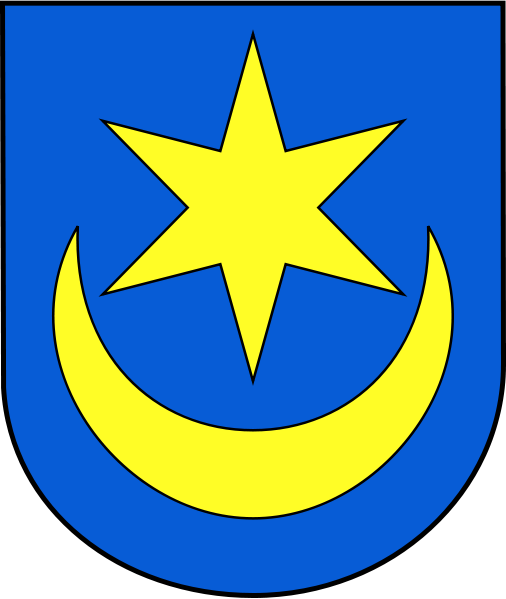 Zgodnie z art. 28aa ust. 1 ustawy o samorządzie gminnym (Dz. U. z 2020 r. poz. 713 i 1738), 
co roku do dnia 31 maja wójt, burmistrz, prezydent miasta przedstawiania radzie gminy raport o stanie gminy. Wykonując powyższy obowiązek przedstawiam Radzie Miejskiej w Strykowie niniejszy „Raport 
o stanie Gminy Stryków za 2020 rok”. Raport ten obejmuje podsumowanie działalności Burmistrza 
w roku 2020, w szczególności realizację polityk, programów i strategii, uchwał rady gminy i budżetu obywatelskiego. Oprócz informacji na temat wykonania budżetu znalazły się tu także m.in. dane 
o inwestycjach, działaniach zmierzających do poprawy powietrza, zaangażowaniu naszego samorządu w sport, kulturę i pomoc społeczną. Warto jednak pamiętać, że raport o stanie gminy to nie tylko dane statystyczne i wskaźniki. To także określenie problemów i wyzwań stojących przed naszą gminą, chociażby w zakresie transportu publicznego, czystszego środowiska czy budowy kompleksu sportowo-szkolno-kulturalnego.Mam nadzieję, że przygotowany dokument jest czytelny i opisuje jaka jest Gmina Stryków. Zdaję sobie sprawę, że stoimy przed wielkimi wyzwaniami, że jeszcze wiele musimy poprawić, 
ale jestem przekonany, że przy współudziale radnych Rady Miejskiej oraz mieszkańców, nasza Gmina będzie się nadal rozwijała i stanowiła atrakcyjną lokalizację do zamieszkania lub odwiedzin. 
Ta współpraca to nie tylko wyzwanie na kolejny rok, ale także na kolejne kadencje.										Witold KosmowskiStryków, 31 maja 2021 r. 							Burmistrz StrykowaROZDZIAŁ IINFORMACJA OGÓLNA O GMINIE STRYKÓWInformacje ogólne o Gminie StrykówGmina wykonuje zadania publiczne w imieniu własnym i na własną odpowiedzialność. 
Do zakresu działania gminy należą wszystkie sprawy publiczne o znaczeniu lokalnym, mające na celu zaspokajanie zbiorowych potrzeb wspólnoty. Organem wykonawczym gminy jest Burmistrz Strykowa, który realizuje zadania przy pomocy Urzędu Miejskiego w Strykowie oraz gminnych jednostek organizacyjnych, takich jak:zakład budżetowy – Zakład Gospodarki Komunalnej i Mieszkaniowej w Strykowie;jednostki budżetowe – Miejsko-Gminny Ośrodek Pomocy Społecznej w Strykowie, Jednostka Robót Publicznych oraz placówki oświatowo-wychowawcze;samorządowe instytucje kultury: Ośrodek Kultury i Rekreacji w Strykowie oraz Gminna Biblioteka Publiczna w Strykowie.Gmina Stryków to gmina miejsko-wiejska położona w centralnej Polsce, w województwie łódzkim, w powiecie zgierskim, w bezpośrednim sąsiedztwie Łodzi. Swoim zasięgiem obejmuje obszar miasta Stryków o pow. 8,15 km2 oraz tereny wiejskie –149,75 km2. Miasto podzielone jest na 4 osiedla, natomiast obszar wiejski na 35 sołectw. Gmina Stryków jest jedną z najlepiej skomunikowanych gmin w województwie łódzkim i w kraju. Głównym atutem gminy jest jej położenie przy węźle komunikacyjnym - skrzyżowaniu autostrad A1 (Gdańsk - Wiedeń) i A2 (Berlin - Moskwa). Dogodne położenie spowodowało, że Gmina Stryków stała się miejscem niezwykle atrakcyjnym dla lokowania inwestycji przez przedsiębiorców krajowych i zagranicznych. Do lokowania firm zachęca także przebiegająca przez Gminę linia kolejowa Łódź-Łowicz z bocznicą załadunku pociągów towarowych oraz bliskie sąsiedztwo z portem lotniczym w Łodzi, zlokalizowanym w odległości ok. 25 km 
oraz w Warszawie, oddalonym o ok. 110 km. Gmina Stryków posiada jedną z najbardziej korzystnych lokalizacji w Polsce. Węzeł komunikacyjny autostrad środkowoeuropejskich to wiodący atut Gminy, przyczyniający się w sposób ciągły do dynamicznego rozwoju terenów inwestycyjnych. Doskonałe położenie logistyczne powoduje, że na terenie gminy lokują się firmy z całego świata.    	 Doskonałe położenie logistyczne gminy spowodowało, że już na ponad 400 ha ulokowali się tu krajowi i światowi liderzy pochodzący ze: Szwajcarii, Wielkiej Brytanii, Niemiec, Finlandii, Holandii, USA czy Francji. Mając na względzie rosnące zainteresowanie inwestorów, w planie zagospodarowania przestrzennego przeznaczono ponad 1000 ha pod tereny inwestycyjne, które w większości posiadają dostęp do sieci wodociągowej, kanalizacyjnej, energetycznej i gazowej. Na terenie gminy działają obecnie 4 parki przemysłowe: Segro Logistics Park Stryków, Panattoni Park Stryków, Diamond Business Park Stryków, Prologis Park Stryków, a 2 kolejne - Mountpark Stryków oraz MPL Stryków przygotowują się do uruchomienia działalności. Swoje inwestycje posadowiły tu firmy z branży logistycznej, kurierskiej, motoryzacyjnej, budowlanej, farmaceutycznej, spożywczej, innowacyjnych technologii 
i wiele innych. Część z nich działa w Łódzkiej Specjalnej Strefie Ekonomicznej.W roku 2020 w związku na zaistniałą sytuację epidemiologiczną oraz wprowadzonymi 
przez rząd obostrzeniami i ograniczeniami, nie było możliwe zorganizowanie przez Urząd Miejski spotkania mieszkańców z potencjalnym inwestorem. W miesiącu listopadzie wysłane zostały zaproszenia do właścicieli działek z terenu inwestycyjnego nr VIII celem kontaktu z firmą i wstępnego omówienia możliwości sprzedaży gruntów. Natomiast kilkakrotnie wysłane były formatki terenów inwestycyjnych do Łódzkiej Specjalnej Strefy Ekonomicznej w związku z zapytaniem potencjalnego inwestora poszukującego odpowiedniej nieruchomości poprzez ŁSSE w Łodzi.Główne korzyści dla Gminy płynące z lokowania się firm to przede wszystkim wzrost dochodów Gminy z podatków, które Gmina może przeznaczyć na podnoszenie jakości życia swoich mieszkańców, a także spadek bezrobocia. Jednak rozwój parków przemysłowych wiąże się także z zagrożeniami, wzrostem ruchu samochodowego, zanieczyszczeniem powietrza i hałasem, spowodowanymi ciągłym wzrostem natężenia ilości przejeżdżających aut, niszczeniem dróg gminnych. Wzrost ilości podmiotów gospodarczych to także konieczność modernizacji stacji uzdatniania wody i oczyszczalni ścieków dla przyszłych inwestorów.  Gmina Stryków położona jest w samym sercu Polski. Węzeł komunikacyjny autostrad środkowoeuropejskich to wiodący atut Gminy, przyczyniający się w sposób ciągły 
do dynamicznego rozwoju terenów inwestycyjnych. Gmina Stryków stara się rozwijać nie tylko swój potencjał gospodarczy, ale także turystyczno-rekreacyjny. W swoich zasobach Gmina posiada tereny zielone o wysokich walorach przyrodniczych 
oraz piękne, malownicze krajobrazy. Od strony południowej rozciąga się bowiem Park Krajobrazowy Wzniesień Łódzkich, od strony północnej – Równina Łowicko-Błońska. Powierzchnia lasów – wynosi 235,24 ha i zlokalizowana jest głównie w Woli Błędowej, Kalinowie, Dobieszkowie i Ługach. Na uwagę zasługują dwa stawy nazwane jeziorami Kowaliki i Szczypiorniak, położone w okolicach miejscowości Wola Błędowa. Jeziora te stanowią miejsce bytowania wielu gatunków ptaków oraz płazów. Cały obszar o łącznej powierzchni 28,5 ha decyzją Komisji Europejskiej został zatwierdzony jako obszar chroniony Natura 2000. Drugi kompleks leśny Rezerwat Struga Dobieszkowska zlokalizowany jest 
w widłach rzeki Moszczenicy i jej dopływu Młynówki. Teren ten to przede wszystkim źródliska, torfowiska, łąki i szuwary.Mieszkańcy GminyLiczba ludności na dzień 31.12.2017 r. wynosiła 12.555 mieszkańców, na dzień 31.12.2018 r. 
-12.647, na dzień 31.12.2019 r. – 12.752 mieszkańców, natomiast na dzień 31.12.2020 r. – 12.744 mieszkańców. Porównując dane historyczne z lat ubiegłych, widać nieznacznie rosnącą liczbę mieszkańców gminy, choć rok 2020 w porównaniu do roku 2019 przyjął wartość nieznacznie ujemną 
(-8 osób). Spowodowane to było przede wszystkim znaczną różnicą pomiędzy liczbą urodzeń (106) 
i zgonów (163). Aby utrzymać tendencję wzrostową liczby ludności konieczne jest dalsze podejmowanie działań mających na celu poprawę warunków mieszkaniowych, kulturalnych itp. Warunki mieszkaniowe są bowiem jednym z ważniejszych czynników powodujących chęć zamieszkania w określonym miejscu. Dynamika wzrostu obserwowana jest głównie na terenach wiejskich, gdzie dominuje budownictwo jednorodzinne, indywidualne. Konieczne jest także podejmowanie działań zachęcających mieszkańców do wypełniania obowiązku meldunkowego i dokonywanie zgłoszeń pobytu stałego lub czasowego na terenie Gminy Stryków, co spowoduje wzrost wpływów do budżetu gminy z podatków oraz zmniejszenie zobowiązań wynikających z obowiązku odprowadzania 
do budżetu państwa tzw. „janosikowego” na rzecz biedniejszych samorządów. Pierwsza taka akcja została wprowadzona przez władze Gminy Stryków nowej kadencji. W 2020 r. prowadzona była akcja informacyjna „Gmina Stryków tu mieszkam, tu płacę podatek dochodowy” na stronie gminy 
oraz w mediach społecznościowych. Do wszystkich płatników podatków lokalnych oraz opłaty zagospodarowanie odpadami komunalnymi w naszej gminie zostały przesłane ulotki informacyjne.Dane statystyczne dotyczące liczby ludności wg rejestru mieszkańców prowadzonego przez Burmistrza Strykowa, na dzień 31 grudnia 2020 r. (osoby zameldowane) – 12.744 (w tym: miasto – 3.535, gmina – 9.209),kobiety 						– 6.540mężczyźni 						– 6.204w tym:dzieci i młodzież do 18 roku życia 			– 2.559osoby w wieku produkcyjnym: 		kobiety 	– 3.501                                                        		mężczyźni 	– 4.069osoby w wieku emerytalnym: 		kobiety 60+  	– 1.811                                                            		mężczyźni 65+ 	–    852 cudzoziemcy      					–    177W ostatnich latach 2017-2020 obserwujemy znaczny napływ cudzoziemców, zamieszkujących 
na terenie Gminy Stryków. Oficjalne dane dotyczące osób zameldowanych na pobyt stały lub czasowy na terenie Gminy Stryków, nie dają pełnego obrazu ilości osób, pochodzących z innych państw, które przebywają na terenie naszej Gminy. Nie wszyscy bowiem dokonują zameldowania w miejscu pobytu. Poza tym występuje duża rotacja przebywających osób, najczęściej są to pobyty krótkoterminowe 
do 90 dni na podstawie wizy. Z danych rejestru mieszkańców wynika,  że na dzień 31.12.2017 na pobyt stały lub czasowy zameldowanych było – 65 cudzoziemców,  na dzień 31.12.2018 – 92 , nastąpił wzrost o 41,53%., na 31.12.2019 r. – 135 cudzoziemców, wzrost o 46,74%, na dzień 31.12.2020 - 177 czyli kolejny wzrost o 31,11%. Dla przykładu podajemy dane dotyczące obywatelstwa, osób zameldowanych na terenie gminy: ukraińskie – 154, białoruskie – 7, gruzińskie – 3, niemieckie – 3, oraz po 1 osobie: armeńskie, brazylijskie, duńskie holenderskie, jordańskie, mongolskie, słowackie, szwajcarskie 
i Wybrzeża Kości Słoniowej. Przypływ osób z zagranicy w głównej mierze spowodowany jest zapleczem logistycznym  i bazą inwestorów, oferujących pracę. W trosce o bezpieczeństwo wszystkich mieszkańców Burmistrz Strykowa w 2020 r. podejmował działania związane z poprawą bezpieczeństwa na terenie gminy, poprzez starania 
o zwiększenie obsady na strykowskim Komisariacie Policji oraz poprzez dofinansowanie 
z budżetu gminy zakupu nieoznakowanego radiowozu dla Komisariatu Policji w Strykowie, przeznaczając na ten cel  50.000, 00 zł.ROZDZIAŁ IIBUDŻET GMINY NA 2020 ROKDochody GminyBudżet na 2020 rok został przyjęty uchwałą Nr XVIII/190/2019 Rady Miejskiej w Strykowie 
w dniu 30 grudnia 2019 roku w niżej wymienionych kwotach:dochody – 101.535.735,64 zł (bieżące – 98.070.753,12 zł, majątkowe – 3.464.982,52 zł),wydatki – 105.416.895,64 zł (bieżące – 87.205.933,95 zł, majątkowe – 18.210.961,69 zł),deficyt – 3.881.160,00 zł,przychody – 10.071.000,07 zł,rozchody – 6.189.840,07 zł.W ciągu roku Rada Miejska w Strykowie podjęła 13 uchwał zmieniających budżet a Burmistrz Strykowa dokonał zarządzeniem 35 zmian w budżecie. Wszystkie dokumenty były terminowo przekazywane do Regionalnej Izby Obrachunkowej w Łodzi.W wyniku wprowadzonych zmian budżet na dzień 31 grudnia 2020 roku zaplanowano:dochody – 109.127.890,86 zł (bieżące – 102.359.389,45 zł, majątkowe – 6.768.501,41 zł),wydatki – 117.303.778,45 zł (bieżące – 89.806.682,82 zł, majątkowe – 27.497.095,63 zł),deficyt – 8.175.887,59 zł,przychody – 14.365.728,29 zł,rozchody – 6.189.840,70 zł.Natomiast wykonanie budżetu przedstawia poniższe zestawienie. Obrazuje także dynamikę wykonania budżetu w latach 2019-2020Na 2020 rok wstępnie planowany deficyt budżetu określono w wysokości 3.881.160,00 zł, 
na dzień 31 grudnia planowano deficyt w wysokości 8.175.887,59 zł, natomiast faktycznie budżet zamknięto nadwyżką w wysokości 6.314.445,39 zł. Wykonanie dochodów budżetu przekroczyło 101 %, przy realizacji wydatków na poziomie ponad 89 %. Poniższy wykres przedstawia strukturę wykonanych dochodów budżetu Gminy Stryków 
z podziałem na ich źródła pozyskania w 2020 roku * Udziały we wpływach z podatku dochodowego od osób fizycznych, udziały we wpływach z podatku dochodowego od osób prawnych, podatek od nieruchomości, podatek rolny, podatek leśny, podatek od środków transportowych, podatek od działalności gospodarczej osób fizycznych opłacany w formie karty podatkowej, podatek od czynności cywilnoprawnych, wpływy z opłaty skarbowej, wpływy z opłaty eksploatacyjnejOBJAŚNIENIA DO WYKONANYCH DOCHODÓW ZA 2020 ROK W ŁĄCZNEJ KWOCIE 110.936.232,42 złZ powyższej analizy dochodów wynika, że na plan 109.127.890,86 zł wykonanie wynosi 110.936.232,42 zł, tj. 101,66 % planu. Poniżej zaprezentowano wykonanie dochodów podatkowych Gminy w latach 2019 – 2020, 
dla zobrazowania tak istotnego źródła dochodu jednostki samorządu terytorialnego jak dochody podatkowe. Z analizy dochodów podatkowych wynika, że najwyższe kwoty uzyskano z wpłat z podatku 
od nieruchomości – prawie 45 mln złotych, przy procentowym wzroście ponad 9 %. Kolejną znaczącą pozycję stanowią udziały gminy w podatkach stanowiących dochód budżetu państwa tj. podatek dochodowy od osób fizycznych i prawnych, wpływy z tego tytułu to kwota ponad 18 mln złotych. Wzrost odnotowano z tytułu podatku od czynności cywilnoprawnych, tj. ok. 10 %, przy czym wielkość podatku uzależniona jest od wartości zawartych transakcji, tym samym jest wielkością trudną 
do oszacowania.Wydatki GminyNa dzień 31 grudnia 2020 roku wydatki budżetu Gminy Stryków zaplanowano w kwocie 117.303.778,45 zł, natomiast ich wykonanie to kwota 104.621.787,03 zł, tj. 89,19 % planu, z tego:zadania własne: plan – 98.658.658,10 zł, wykonanie – 86.005.559,38 zł – 87,17 % planu;zadania zlecone: plan – 18.643.620,35 zł, wykonanie – 18.614.727,65 zł – 99,85 % planu;zadania wykonywane na podstawie porozumienia – plan i wykonanie – 1.500,00 zł – 100%.Poniżej zaprezentowano wykonanie wydatków Gminy Stryków za 2020 rok według działów klasyfikacji budżetowejNa wykresie zaprezentowano poszczególne kategorie wydatków – w podziale na działy klasyfikacji budżetowej. Z przedstawionych danych wynika, iż największe źródło generowania wydatków stanowi oświata i wychowanie oraz edukacyjna opieka wychowawcza tj. 30.261.422,20 zł. Należy podkreślić, iż subwencja otrzymana z budżetu państwa nie pokrywa potrzeb, a co za tym idzie gmina musi z własnych dochodów dołożyć brakujące środki. Kolejną pozycją jest pomoc społeczna 4.799.566,19 zł i rodzina 18.414.839,55 zł tj. 23.214.405,74 zł. Znaczącą kwotę przeznaczono w budżecie na gospodarkę komunalną i ochronę środowiska tj. 20.118.212,16 zł oraz na budowę, modernizację dróg i lokalny transport drogowy – 5.676.119,74 zł. Obsługa długu stanowiła jedynie 0,2 % wydatków ogółem tj. 206.276,03 zł. Na wydatki majątkowe zaplanowano 27.497.095,63 zł a wydatkowano 23.559.424,18 zł – 85,68 %. Największe kwoty przeznaczono na:Realizacja zadań wyodrębnionych w ramach funduszu sołeckiego w 2020 roku wyniosła 496.780,76 zł przy planowanej kwocie 1.007.506,72 zł – 49,31 %. Najczęściej dokonywano zakupów z przeznaczeniem na wyposażenie świetlic wiejskich, OSP, doposażenie placów zabaw i fitness w urządzenia, zagospodarowanie i utrzymanie terenów zielonych – nasadzenia drzew, krzewów, remonty świetlic, akcje ekologiczno-kulturalno-zdrowotno-sportowe, konserwacja elementów małej architektury  itp. Odsetki od zaciągniętych kredytów i pożyczek długoterminowych na zadania inwestycyjne realizowane w latach wcześniejszych oraz od kredytów zaciągniętych na spłatę zobowiązań stanowiły kwotę 206.276,03 zł. W ramach wykazanej kwoty spłacono odsetki od pożyczek zaciągniętych 
w WFOŚiGW w Łodzi w kwocie - 44.998,79 zł oraz od zaciągniętych kredytów – 161.277,24 zł. Analiza wydatków majątkowych zarówno w 2020 roku jak i w latach wcześniejszych pokazała, że sprawą priorytetową było realizowanie przedsięwzięć ukierunkowanych na poprawę warunków życia mieszkańców i ich bezpieczeństwo. Największą kwotę wydatków skierowano na inwestycje 
z zakresu gospodarki ściekowej i ochrony wód, m. in. wybudowano kanalizację sanitarną w Tymiance – wykonanie w kwocie 1.932.744,47 zł, wybudowano kanalizację sanitarną w Swędowie – wykonanie w kwocie – 666.572,79 zł, przeprowadzono rozbudowę oczyszczalni ścieków w Bratoszewicach 
- na zadanie zaciągnięto pożyczkę ze środków Wojewódzkiego Funduszu Ochrony Środowiska 
i Gospodarki Wodnej w Łodzi – wykonanie w kwocie 5.941.987,89 zł. Kontynuowana jest termomodernizacja budynków użyteczności publicznej w gminie Stryków, które to zadanie jest realizowane przy współudziale środków pozyskanych z budżetu Unii Europejskiej – wykonanie w kwocie 1.355.800,25 zł. Realizowano zadanie wieloletnie, „Budowa drogi gminnej Ługi – Cesarka (w tym rozbudowa istniejących odcinków drogi gminnej nr 120323E)” – wykonanie w kwocie 2.061.410,42 zł.  Realizacja inwestycji w 2020 finansowana była ze źródeł wymienionych w poniżej tabeli:Wydatki majątkowe są ważnym elementem budżetu jednostki, gdyż pokazują kierunki inwestowania a tym samym rozwoju gminy. Powiększają także fundusz jednostki – zwiększają wartość posiadanego majątku.Gmina realizowała przedsięwzięcia nie tylko z własnych dochodów, ale także pozyskała środki pochodzące z budżetu Unii Europejskiej; korzystała również ze środków pochodzących z budżetu państwa oraz funduszy celowych, głównie z Funduszu Ochrony Środowiska i Gospodarki Wodnej. W 2020 roku planowana kwota wydatków majątkowych w wyjściowym budżecie wyniosła 18.210.961,69 zł, a na koniec roku plan w kwocie 27.497.095,63 zł, co stanowiło ponad 23,44 % ogółem planowanych wydatków. Ostatecznie gmina wydatkowała kwotę 23.559.424,18 zł, co pozwoliło 
na zrealizowanie kluczowych dla mieszkańców przedsięwzięć. Należy podkreślić, że w roku 2019 wydatki majątkowe zostały zrealizowane w kwocie 20.126.771,73 zł, co pokazuje, iż nastąpił znaczny wzrost środków przeznaczonych na inwestycje, bo aż o 17,06 %.ROZDZIAŁ IIIZAGOSPODAROWANIE PRZESTRZENNEStudium uwarunkowań i kierunków zagospodarowania przestrzennego gminy StrykówPodstawowym dokumentem planistycznym określającym politykę przestrzenną gminy, 
w tym lokalne zasady zagospodarowania przestrzennego, jest Zmiana Studium uwarunkowań i kierunków zagospodarowania przestrzennego gminy Stryków, przyjęta Uchwałą Nr XLI/312/2013 Rady Miejskiej w Strykowie z dnia 23 września 2013 r., zmieniona w części Uchwałą Nr XI/110/2019 Rady Miejskiej w Strykowie z dnia 27 czerwca 2019 r. W związku z potrzebami rozwojowymi gminy Stryków oraz licznymi wnioskami kierowanymi do urzędu od mieszkańców w lutym 2020 r. Rada Miejska w Strykowie podjęła pięć uchwał intencyjnych w sprawie przystąpienia do sporządzenia zmiany Studium uwarunkowań i kierunków zagospodarowania przestrzennego gminy Stryków 
dla terenu całej gminy, jednak z podziałem na 5 niezależnych fragmentów. Miejscowe plany zagospodarowania przestrzennegoNa 31 grudnia 2020 r. na terenie gminy Stryków obowiązywało 75 miejscowych planów zagospodarowania przestrzennego, przy czy w samym tylko 2020 r. prowadzone prace projektowe doprowadziły do uchwalenia 9 planów: 	Na dzień 31 grudnia 2020 r. rozpoczęte były prace nad 10 projektami miejscowych planów zagospodarowania przestrzennego, o łącznej powierzchni ok. 1327 ha.Pomimo wysokiego stopnia pokrycia obszaru gminy Stryków miejscowymi planami zagospodarowania przestrzennego (ok. 97 %), w 2020 r. Burmistrz Strykowa wydał 51 decyzji o warunkach zabudowy oraz 3 decyzje o lokalizacji inwestycji celu publicznego. W raportowanym roku sporządzono łącznie 669 zaświadczeń o przeznaczeniu działki w miejscowym planie zagospodarowania przestrzennego lub o braku takiego planu (do celów notarialnych) oraz wypisów i wyrysów 
z miejscowego planu zagospodarowania przestrzennego (do celów projektowych).Na terenie Gminy Stryków w ubiegłym roku nadano 94 numery porządkowe dla nowo wybudowanych budynków, co jest wskaźnikiem rozwoju mieszkalnictwa, ponieważ w roku 2019 nadano 67 a w 2018 r. nadano 70 numerów porządkowych.ROZDZIAŁ IVSTAN MIENIA KOMUNALNEGOCharakterystyka zasobu mieszkaniowegoW roku 2020 obowiązał Wieloletni Program Gospodarowania Mieszkaniowym zasobem Gminy Stryków na lata 2016-2020 przyjęty w drodze Uchwały Nr  XXI/164/2016 Rady Miejskiej w Strykowie  
z dnia 22 kwietnia 2016 r. obejmujący prognozę wielkości i stanu technicznego zasobu mieszkaniowego, analizę potrzeb, planów remontów i modernizacji wynikających ze stanu technicznego budynków i lokali, planowaną sprzedaż lokali, zasady polityki czynszowej, sposób i zasady zarządzania lokalami i budynkami wchodzącymi w skład mieszkaniowego zasobu gminy. Wieloletni program gospodarowania zasobem mieszkaniowym wskazuje również źródła finansowania i wysokość wydatków w kolejnych latach na prowadzenie gospodarki mieszkaniowej.Mieszkaniowy zasób Gminy Stryków tworzą lokale usytuowane w budynkach stanowiących 
w całości własność Gminy oraz lokale położone w budynkach wspólnot mieszkaniowych z udziałem Gminy Stryków. Na dzień 01.01.2020 liczba mieszkań komunalnych wynosiła 191. Według stanu 
na dzień 31.12.2020 r. liczba mieszkań w zasobie wynosi 190.  W 2020 r. sprzedano 1 lokal mieszkalny położony w Strykowie przy ul. Warszawskiej 4a, zawarto 5 nowych umów najmu lokali mieszkalnych, 1 umowę zamiany oraz 1 umowę przedłużającą najem lokali komunalnych. Gmina Stryków nie dysponuje lokalami socjalnymi, zamiennymi i tymczasowymi. W przypadku zaistnienia zapotrzebowania, istnieje możliwość przeznaczenia na ten cel lokali o obniżonej wartości użytkowej i z gorszym wyposażeniem technicznym. Zasady polityki czynszowej określono w załączniku do Uchwały NR XXI/164/2016 Rady Miejskiej w Strykowie z dnia 22 kwietnia 2016 r. w sprawie uchwalenia wieloletniego programu gospodarowania mieszkaniowym zasobem Gminy Stryków na lata 2016 – 2020.W 2020 roku na  remonty i bieżące naprawy zasobu komunalnego wydatkowano kwotę: 248.478,36 zł. W ramach remontów i bieżących napraw dokonano: wymiany okien i drzwi wejściowych do lokali mieszkalnych, wymiany urządzeń grzewczych, remont lokali mieszkalnych (pustostany), wylewki podłóg w lokalach mieszkalnych, naprawy pokryć dachów na budynkach mieszkalnych 
i w pomieszczeniach przynależnych – komórkach, naprawy i wymiany obróbek blacharskich,  naprawy tynków na elewacji i malowanie, częściową naprawę stropu w piwnicy budynku, malowanie klatki schodowej, wymiany instalacji elektrycznej i usuwanie awarii na przyłączu wod-kan, naprawy ogrodzenia na posesjach komunalnych, naprawy i wymiany instalacji elektrycznej w lokalach komunalnych.Grunty stanowiące własność Gminy Stryków według stanu na dzień 01.01.2020 r. Grunty stanowiące własność Gminy Stryków wykazane w wierszu 1 tabeli są to działki przekazane w użytkowanie wieczyste z podziałem na położone na terenie miasta Strykowa (w tym: działki budowlane w użytkowaniu osób fizycznych o pow. 0,6600 ha oraz działki w użytkowaniu osób prawnych o pow. 0,5517 ha) i położone na terenie gminy Stryków (w tym: działki rekreacyjne o pow. 1,8679 ha, działki w użytkowaniu osób fizycznych o pow. 0,3522 ha, działki w użytkowaniu Polskiego Związku Działkowców o pow. 23,9339 ha oraz pozostałe działki w użytkowaniu osób prawnych 
o pow. 0,8875 ha).Grunty wykazane w wierszu 2 tabeli są to działki, na których znajdują się budynki i budowle 
w użyczeniu i administrowaniu Zakładu Gospodarki Komunalnej i Mieszkaniowej w Strykowie 
z podziałem na położone na terenie gminy (w tym: oczyszczalnia ścieków w Tymiance i Bratoszewicach o pow. 1,5252 ha, hydrofornie o pow. 2,9712 ha oraz działki, na których usytuowane są budynki 
z lokalami mieszkalnymi i użytkowymi o pow. 2,1128 ha) i położone na terenie miasta (w tym: hydrofornia z terenem przyległym o pow. 0,4348 ha, tłocznia ścieków o pow.  0,0886 ha, działki 
na których usytuowane są budynki z lokalami mieszkalnymi o pow. 3,1281 ha, targowisko o pow. 1,4678 ha oraz siedziba ZGKiM w Strykowie i działki na których usytuowane są budynki z lokalami użytkowymi o łącznej pow. 1,9653 ha). Grunty wykazane w wierszu 3 tabeli są to działki przekazane do zarządzania i korzystania sołectwom oraz samorządom mieszkańców w celu realizacji zadań związanych z ich działalnością. 
Na działkach tych znajdują się między innymi świetlice, zbiorniki wodne, place zabaw oraz boiska. Grunty wykazane w wierszu 4 tabeli są to działki w dyspozycji Urzędu Miejskiego w Strykowie. Wśród działek położonych na terenie miasta Strykowa znajdują się między innymi: działki pod ulicami  o pow. 21,9521 ha, działki zabudowane budynkami użyteczności publicznej (szkołami, przedszkolem, domem kultury i  siedzibą urzędu) o pow. 2,8374 ha, zalew z obrzeżami o pow. 17,5255 ha, boisko 
przy ul. Brzezińskiej o pow. 1,0559 ha, działki w dzierżawie o pow. 7,0909 ha, działki położone 
w obrębie Stryków 1 o pow. 3,6404 ha, działki położone za osiedlem Kopernika o pow. 5,5960 ha, działka położona w obrębie Stryków 5 (przy autostradzie A-2) o pow. 3,8501 ha, działka przy ul. Sowińskiego o pow. 1,3508 ha, działki przy pomniku poświęconym stuletniej rocznicy odzyskania 
przez Polskę Niepodległości o pow. 0,6142 ha, działki budowlane przy ul. Słonecznej i Akacjowej   
o pow. 0,5926 ha, działki przy ul. Wczasowej o pow. 0,4465 ha, działki parku nad rzeką Moszczenicą  
o pow. 1,6807 ha, działki przy ulicach Ozorkowskiej, Brzezińskiej  i Żytniej o pow. 2,9739 ha. Wśród działek położonych na terenie gminy Stryków znajdują się między innymi: działki 
pod drogami o pow. 176,5257 ha, działki z budynkami szkół o pow. 8,1299 ha, działki w użytkowaniu OSP o pow. 4,6685 ha, boiska w  Smolicach i Wrzasku o pow. 2,1865 ha, działki zabudowane świetlicami 
i domem kultury w Niesułkowie-Kolonii o pow. 0,7183 ha, motocross w Smolicach i teren przyległy 
o pow. 12,4515 ha, działki  po  wysypisku śmieci o pow. 2,1165 ha, działki w dzierżawie o pow. 21,0949 ha, działki przy torach kolejowych w Tymiance o pow. 1,7568 ha, działki łąk w Tymiance o pow. 8,0132 ha, działki obok domu kultury i za ośrodkiem zdrowia w Niesułkowie-Kolonii o pow. 0,7778 ha, działki w otulinie rezerwatu „Struga Dobieszkowska” (z boiskiem) o pow. 2,3076 ha.Zmiany w stanie mienia komunalnego dotyczące własności gruntów za okres od 01.01.2020 r. do 31.12.2020 r. W powyższym okresie na własność Gminy Stryków przy podziałach z mocy prawa przejęte zostało 18 działek pod poszerzenie dróg gminnych o łącznej pow. 0,9876 ha oraz z mocy prawa nabyty został tytuł własności do 3 działek dróg w obrębie Stryków 2 o łącznej pow. 1,3723 ha. W roku 2020 kupiona została działka w Ługach o pow. 0,0745 ha tzw. resztówka pozostała po przejęciu 
przez Gminę (na podstawie decyzji ZRID) części nieruchomości pod budowę drogi Ługi-Cesarka 
oraz kupionych zostało 16 działek w obrębie Stryków 3 o łącznej pow. 5,4285 ha z przeznaczeniem 
pod planowaną budowę kompleksu o funkcji kulturalno-szkolno-sportowej. Ponadto od Skarbu Państwa w drodze darowizny nabyty zostały udział wynoszący 23/33 części w działce drogowej o pow. 0,6729 ha w Kiełminie. W drodze zasiedzenia nabyta została własność działki drogowej o pow. 0,3136 ha  w Smolicach.W powyższym okresie sprzedane zostały 3 działki budowlane w Strykowie przy ul. Akacjowej 
i Słonecznej o łącznej pow. 0,3364 ha. W odniesieniu do 1 działki o pow. 0,1202 ha położonej w obrębie Stryków 6 przekształcone zostało prawo użytkowania wieczystego w prawo własności. Rada Miejska w Strykowie w dniu 7 sierpnia 2020 r. podjęła uchwałę NR XXV/250/2020 
w sprawie ustalenia wysokości i warunków udzielenia bonifikat od wniesienia opłaty jednorazowej 
z tytułu przekształcenia prawa użytkowania wieczystego nieruchomości gruntowych stanowiących własności Gminy Stryków w prawo własności. W roku 2020 z zastosowaniem 50% bonifikaty wynikającej z ww. uchwały zostały wniesione 2 opłaty jednorazowe. Nieruchomości nabyte w drodze spadkuW 2020 roku Gmina Stryków nie nabyła w drodze dziedziczenia żadnej nieruchomości. Natomiast nadal trwa procedura regulacji stanu prawnego nieruchomości pozostawionych w spadku 
w poprzednim roku. Spis inwentarza będzie mógł być kontynuowany przez komornika sądowego 
po doprowadzeniu do zgodności powierzchni ewidencyjnych działek z powierzchniami ujawnionymi 
w księgach wieczystych. Ustalona została powierzchnia ewidencyjna nieruchomości, która wynosi 
w gminie Nowosolna 1,2938 ha, w gminie Dmosin 1,5981 ha i w gminie Stryków 7,0905 ha. Nabyte 
w spadku nieruchomości są obciążone hipotecznie.Budynki i lokale stanowiące własność GminyBudynki i lokale stanowiące własność Gminy Stryków to:1) budynki i lokale przekazane w użyczenie i administrowane ZGKiM w Strykowie, w tym: siedziba ZGKiM;oczyszczalnie ścieków w Tymiance i Bratoszewicach; hydrofornie i stacje uzdatniania wody - w Strykowie, Bratoszewicach,  Dobrej,  Koźlu, Ługach, Niesułkowie-Kolonii, Sierżni, Warszewicach i Zelgoszczy;budynki z wynajmowanymi lokalami mieszkalnymi i użytkowymi (w tym: 34 budynki stanowiące własność Gminy i 22 stanowiące współwłasność);budynki na targowisku;2)  budynki użytkowane przez szkoły - w Koźlu, Dobrej, Bratoszewicach, Niesułkowie  i Strykowie;3)  budynek przedszkola;4) budynki świetlic - w Koźlu, Osse, Ciołku, Smolicach, Wrzasku, Woli Błędowej, Rokitnicy, Nowostawach Górnych, Zelgoszczy, Bratoszewicach, Tymiance, Starym Imielniku oraz Dom Kultury w Strykowie i Niesułkowie-Kolonii;5) budynki wielofunkcyjne użytkowane przez Ochotnicze Straże Pożarne - w Strykowie, Koźlu, Gozdowie, Bratoszewicach, Dobrej, Kiełminie, Ługach, Lipce, Warszewicach i Swędowie;6)  zaplecze sanitarne na Orliku;7)  pozostałe budynki i lokale:lokale mieszkalne - w Bratoszewicach przy  ul. Nowości 16  oraz w Strykowie przy ul. Stary Rynek;budynek na targowisku – wynajmowany jako lokal użytkowy;budynki gospodarcze  -w Strykowie przy ul. Tadeusza Kościuszki, w Sosnowcu i w Bratoszewicach przy ul. Nowości 16 (wynajmowany łącznie z lokalem mieszkalnym);budynek wielofunkcyjny w Koźlu z biblioteką i lokalem mieszkalnym;budynek wielofunkcyjny w Swędowie z biblioteką i wynajmowanym lokalem użytkowym;budynek  w Strykowie przy ul. Sowińskiego – przeznaczony do sprzedaży;siedziba Urzędu;budynki w Bratoszewicach przy ul. Nowości dzierżawione  łącznie z gruntem;świetlica środowiskowa w Strykowie przy ul Grunwaldzkiej; ośrodek wodniacki - przystań nad zalewem;budynki w Smolicach nabyte od ANR;budynek socjalny na boisku w Strykowie przy ul. Brzezińskiej.W roku 2020  wybudowany został budynek świetlicy w Wyskokach.Gospodarowanie nieruchomościami regulowało zarządzenie nr 19/2020 Burmistrza Strykowa z dnia 29 stycznia 2020 r. w sprawie przyjęcia Planu wykorzystania zasobu nieruchomości Gminy Stryków na lata 2020-2022. Do tej pory nie udało się rozpocząć budowy budynku mieszkalnego.Długoterminowe aktywa finansowe		Gmina Stryków posiada jeden udział o wartości 582 000,00 zł  w Towarzystwie Budownictwa Społecznego w Zgierzu Sp. z o.o. Objęcie udziału nastąpiło poprzez wniesienie  w formie aportu prawa  własności nieruchomości oznaczonej nr działki 14/2 położonej w obrębie Stryków 5. Niestety 
w dalszym ciągu nie udało się rozpocząć budowy budynku mieszkalnego.ROZDZIAŁ VINFRASTRUKTURA KOMUNALNAPlan zrównoważonego rozwoju publicznego transportu publicznegoZgodnie z art. 9 ust 1 ustawy z dnia 16.12.2010 r. o publicznym transporcie zbiorowym, (t.j. Dz.U. 2020 r., poz. 1944 ze zm.)  „Plan zrównoważonego rozwoju publicznego transportu zbiorowego, zwany dalej "planem transportowym", w przypadku planowanego organizowania przewozów 
o charakterze użyteczności publicznej, opracowuje gmina:licząca co najmniej 50 000 mieszkańców - w zakresie linii komunikacyjnej albo sieci komunikacyjnej w gminnych przewozach pasażerskich,której powierzono zadanie organizacji publicznego transportu zbiorowego na mocy porozumienia między gminami, których obszar liczy łącznie co najmniej 80 000 mieszkańców - w zakresie linii komunikacyjnej albo sieci komunikacyjnej na danym obszarze. Tym samym Gmina Stryków nie ma obowiązku opracowania ww. planu transportowego. Gmina Stryków w 2020 roku była oraz nadal jest organizatorem transportu publicznego 
na terenie Gminy Stryków i Gminy Głowno. Z Gminą Głowno zostało zawarte stosowne porozumienie. Komunikacja gminna jest bezpłatna dla wszystkich pasażerów. Obecnie są obsługiwane 4 linie komunikacyjne 2 busami. Wykonawca świadczący usługi przewozu jest wybierany w przetargu nieograniczonym. Godziny kursowania busów zostały dostosowane do potrzeb mieszkańców, głównie młodzieży dojeżdżającej do szkół średnich, uczelni wyższych oraz dojeżdżających pracowników 
do większości firm działających na terenie gminy. Kursy busów odbywały się w dwóch cyklach: porannym i popołudniowym. Poranne jazdy rozpoczynały się o godz. 5.20 i kończyły ok. 10.00. Natomiast kursy popołudniowe rozpoczynały się o godz. 12.25 i kończyły o godz. 18.15. Długość łączna obsługiwanych linii wynosiła 475 km dziennie, w tym 455  po terenie Gminy Stryków. Koszty funkcjonowania linii w 2020 roku wyniosły 252.232 zł.W zakresie rozwoju komunikacji międzygminnej, Gmina Stryków jest uczestnikiem nw.  porozumień międzygminnych z sąsiednimi gminami będącymi organizatorami transportu publicznego  w sprawie międzygminnej komunikacji autobusowej:Porozumienie z dnia 17.06.2010 r. zawarte pomiędzy Gminą Łódź, Gminą Zgierz i Gminą Stryków w sprawie komunikacji autobusowej Łódź- Skotniki linia MPK 51 B – organizator Gmina  Łódź. Linia 51 B kursuje na trasie Łódź - Dworzec Fabryczny – Skotniki –  9 kursów 
w ciągu dnia w jedną stronę, koszt gminy – 41 316 zł,Porozumienie z dnia 3.11.2011 r. zawarte pomiędzy Gminą Łódź a Gminą Stryków w sprawie międzygminnej komunikacji autobusowej – linia MPK 60 B, C – organizator Gmina Łódź. Linia 60 C kursuje z Łodzi - ul. Wydawnicza do Strykowa Dworzec PKP (Corning) – 12 kursów w jedną stronę w dni robocze, w tym 10 do dworca PKP. Linia 60 B kursuje na trasie Łódź ul. Wydawnicza – Dobra/Michałówek – 6 kursów w jedną stronę w ciągu dnia, koszty Gminy – 434.254 zł,Porozumienie z dnia 4.02.2016 r. z Gminą Aleksandrów Łódzki, Gminą Miastem Zgierz, Gminą Zgierz i Gminą Stryków w sprawie międzygminnej komunikacji autobusowej linii nr 2 łączącej Aleksandrów Łódzki – Miasto Zgierz – Gminę Zgierz z Gminą Stryków – linia MUK 2 – organizator transportu publicznego Gmina  Miasto Zgierz. Linia nr 2 kursuje na trasie Aleksandrów Łódzki (Targowy Rynek) przez Zgierz, Klęk, Kiełminę, Dobrą, Sosnowiec, Stryków (dworzec PKP) – 7 kursów w ciągu dnia w jedną stronę, dofinansowanie Gminy – 192.751 zł,Gmina Stryków jest także uczestnikiem Porozumienia międzygminnego w sprawie wprowadzenia specjalnej zintegrowanej oferty taryfowej pod nazwą Wspólny Bilet Aglomeracyjny. Organizatorem transportu publicznego jest Zarząd Dróg i Transportu będący jednostką budżetową Miasta Łodzi.Planowane rozszerzenie tras komunikacyjnych o teren Gminy  Nowosolna i przejazd 
przez Dobrą-Nowiny- Moskule, w 2020 roku nie zostało uruchomione z powodu zaistniałej sytuacji epidemicznej w kraju. Planuje się powrócić do tych propozycji w kolejnym roku.Wieloletni plan rozwoju i modernizacji urządzeń wodociągowych i kanalizacyjnychW Gminie Stryków zadania  w zakresie budowy, rozbudowy i modernizacji urządzeń wodociągowych i kanalizacyjnych są realizowane sukcesywnie i  zgodnie z kierunkami rozwoju  Gminy Stryków, określonymi w Studium uwarunkowań i kierunków zagospodarowania przestrzennego gminy oraz ustaleniami planów zagospodarowania przestrzennego  oraz Strategią Rozwoju Gminy Stryków.Realizacja zadań wodociągowych i kanalizacyjnych pozwala na realizację głównych celów Gminy Stryków jakimi są:wzrost bezpieczeństwa zaopatrzenia w wodę w zakresie jakościowym i ilościowym poprzez rozbudowę istniejących sieci wodociągowych;podnoszenie standardów w zakresie ochrony środowiska poprzez przebudowę oczyszczalni ścieków;ochrona wód powierzchniowych i podziemnych poprzez oczyszczanie  wszystkich odebranych ścieków poprzez rozbudowę oczyszczalni ścieków;rozszerzenie usług wodno-kanalizacyjnych poprzez rozbudowę sieci wodociągowych 
i kanalizacyjnych na terenie gminy, co przyczyni się do rozwoju budownictwa mieszkaniowego 
i obszarów przemysłowych. Poziom zwodociągowania gminy kształtuje się następująco. Gmina Stryków jest dobrze zaopatrzona w sieć wodociągową. Długość sieci wodociągowej na terenie gminy według stanu na dzień 31.12.2020 r. wynosi ponad 190 km. Ilość przyłączy wodociągowych na terenie Gminy Stryków według danych na 31.12.2020 rok wynosiła w sumie 5.279 szt. (w tym: Stryków miasto 1 423 i gmina 3 856). Woda do sieci czerpana jest z 9 gminnych ujęć, których lokalizacja i obszar obsługiwania wskazano poniżej:Mimo iż potrzeby w zakresie wodociągów są w dużej mierze zaspokajane, to ciągle pojawiają się potrzeby w tym zakresie. W roku 2020 wybudowano sieć wodociągową w m. Wola Błędowa
o długości 831 mb, w ul. Zielonej w Smolicach o długości 194 mb. Planowano także wykonać odcinek wodociągu o długości 194 mb w m. Niesułków, jednak procedura projektowa znacznie się przedłużyła, w związku z powyższym inwestycja zostanie zakończona w 2021 r. W 2020 roku przeprowadzono postępowanie w trybie przetargu nieograniczonego i wybrano wykonawcę zadania pn.: „Budowa wodociągu w miejscowości Kiełmina”. Planowany termin zakończenia zadania to 180 dni od dnia przekazania terenu budowy (pierwsza połowa 2021 r.). Przedmiotem zamówienia jest wykonanie robót budowlanych polegających na budowie sieci wodociągowej wraz z przyłączami i pompowni wody III stopnia wraz ze zbiornikiem wyrównawczym, instalacjami wewnętrznymi i zewnętrznymi oraz przyłączeniem do kanalizacji sanitarnej dla tej pompowni. Projektowany układ dystrybucji podnoszenia ciśnienia wody włączony będzie do istniejącej sieci wodociągowej w drodze powiatowej 5129E. Sieć wodociągowa wraz z przyłączami zaprojektowana jest w działkach o nr ewidencyjnych 212, 174/2, 189, 169/3, 173/5, 220/3 stanowiących drogi gminne urządzone w dużej części gruntowe oraz na terenie działki o nr ewid. 233/2 stanowiącej drogę powiatową o nawierzchni bitumicznej. Na terenie działki 195/1 zaprojektowano pompownię wody III stopnia i zbiornik wyrównawczy, które stanowią integralną część projektowanej sieci wodociągowej, mają za zadanie dostarczenie do odbiorców wodę w ilości i o ciśnieniu wynikających z bilansu zapotrzebowania i wytycznych ustalonych z Gminą Stryków. Projektowany zestaw pomp służących do podnoszenia i utrzymywania ciśnienia w projektowanej jak i istniejącej sieci wodociągowej, zlokalizowany zostanie w nowoprojektowanym budynku kontenerze, który będzie 
go chronił przed niekorzystnym wpływem warunków atmosferycznych lub aktami wandalizmu. Źródłem wody dla projektowanej sieci wodociągowej i pompowni wody będzie istniejąca w drodze powiatowej sieć wodociągowa. Przewód zasilający projektuje się z rur PE 100 PN 10 SDR 17 F 110mm. Projektowana pompownia wody III stopnia połączona będzie także z istniejącą siecią wodociągową przewodem PE 100 PN 10 SDR 17 F 160mm. Przewód będzie miał za zadanie podnoszenie 
i utrzymywanie ciśnienia istniejącej sieci wodociągowej. Przy pompowni wody projektuje się zainstalowanie zbiornika wyrównawczego o pojemności 100m3. Teren stacji zostanie ogrodzony płotem z metalowych paneli systemowych, wyposażonym w bramę dwuskrzydłową systemową.W 2020 r. również dokonano przejęcia od prywatnych właścicieli wybudowanych przez nich sieci wodociągowych w m. Warszewice (długość: 92,5 m), Dobra (długość: 167,10 mb) i Cesarka (długość: 100,49 mb).Budowa sieci wodociągowych zapewnia zaopatrzenie w wodę o odpowiednich parametrach dla mieszkańców oraz inwestorów.Gminna sieć kanalizacji sanitarnej obejmuje teren miasta i częściowo gminy Stryków: Tymianka, Smolice, Swędów, Anielin Swędowski, Dobra, Dobra-Nowiny, Sosnowiec, Bratoszewice 
i Rokitnica. Ścieki doprowadzane są do Gminnej Oczyszczalni Ścieków w Strykowie zlokalizowanej 
w dolinie rzeki Moszczenicy. Przepustowość oczyszczalni mechaniczno - biologicznej wynosi obecnie 1700 m3/dobę i pracuje w technologii niskoobciążonego osadu czynnego. Odbiornikiem oczyszczonych ścieków jest rzeka. Podstawowy szkielet układu kanalizacyjnego stanowi kolektor zbiorczy doprowadzający ścieki do oczyszczalni oraz dopływy kolektora obsługujące tereny zabudowy mieszkaniowej i przemysłowej miasta i gminy, w tym miejscowości: Stryków, Tymianka, Smolice, Swędów, Sosnowiec, Anielin Swędowski, Dobra i Dobra-Nowiny.Ze względu na duży wzrost gospodarczy terenu, powstające nowe miejsca pracy, przepustowość oczyszczalni ścieków jest  niewystarczająca. Dlatego też konieczne jest podjęcie działań mających na celu budowę nowej, większej oczyszczalni ścieków, która będzie w stanie przyjąć i oczyścić ścieki komunalne i przemysłowe z miasta Strykowa, wszystkich sąsiednich miejscowości i zakładów przemysłowych.  W 2019 r. rozpoczęto rozbudowę oczyszczalni ścieków w Bratoszewicach obsługującą m.: Bratoszewice i Rokitnicę. Inwestycja jest zaplanowana na okres 2019 – 2021. Obecnie działająca oczyszczalnia ścieków jest za mała i nie jest w stanie przyjąć większej ilości ścieków kanalizacyjnych. Nowy ciąg technologiczny rozbudowywanej oczyszczalni ścieków przewiduje zwiększenie przepustowości przepływu dobowego ścieków do wartości Qdśr=550 m3/d. Technologia oczyszczania ścieków przewiduje podwyższone usuwanie azotu  i fosforu. Ścieki oczyszczone odprowadzone zostaną do ziemi poprzez rów melioracyjny. Ciąg technologiczny oczyszczalni ścieków po przeprowadzonej rozbudowie składał się będzie 
z następujących obiektów technologicznych:przepompowni ścieków surowych;stacji zlewczej ścieków dowożonych;zblokowanej oczyszczalni mechanicznej z komorą rozdziału i stacją dmuchaw;selektora;reaktora biologicznego;osadnika wtórnego;przepompowni osadu wyflotowanego;komory pomiarowej;wylotu ścieków oczyszczonych.Osad nadmierny powstający w procesie biologicznego oczyszczania ścieków poddany zostanie tlenowej stabilizacji, odwodnieniu i higienizacji w obiektach technologicznych, tj.:przepompownia osadów;komora tlenowej stabilizacji osadów KTSO;zagęszczacz grawitacyjny osadów ZGO;stacja odwadniania osadów z silosem wapna;hala załadunku osadów;plac składowania osadów.W ramach zadania w 2020 roku wykonano: zakończono roboty ziemne, montaż rurociągów międzyobiektowych, roboty konstrukcyjno-budowlane na budynkach i obiektach technologicznych: reaktor biologiczny, separator, osadnik wtórny, przepompownia osadu. Zakończono prace związane 
z zagospodarowaniem terenu.  Stopień skanalizowania Gminy nie jest jeszcze zadawalający. Potrzeby są znacznie większe niż możliwości w zakresie realizacji inwestycji. W roku 2020 zakończono budowę kanalizacji sanitarnej w Swędowie. Inwestycja była kontynuowana od 2011 r. W 2020 r. wybudowano sieć kanalizacyjną grawitacyjną i tłoczną 
w ulicach: Niezapominajek i Strumykowej wraz z dwoma tłoczniami ścieków oraz odtworzono nawierzchnię na ww. drogach. Łącznie wykonano kanalizację o długości 992,4 mb: kanał grawitacyjny z rur kamionkowych Dn 200 – 477,39 mb, kanał tłoczny PEHD DN 110 – 515,01 mb, tłocznia ścieków PP5 Awalift typ 74/2 – 2 szt, odtworzenie nawierzchni z kruszyw łamanych gr. 15 cm – 1 780 m2.  Ostateczne przekazanie inwestycji do eksploatacji nastąpi w 2021 roku. Budowa kanalizacji sanitarnej w Tymiance gm. Stryków Inwestycja zakończona. 
W ramach zadania wybudowano sieć kanalizacyjną sanitarną o długości 1689,60 mb, kanalizacje tłoczną o długości 1435,20 mb i wykonano 76 szt. przyłączy do granicy działek mieszkańców.Przejęto także sieć kanalizacyjną od prywatnego właściciela w m. Dobra-Nowiny o długości 56,64 mb.Inwestycje kanalizacyjne wyeliminują niekorzystne czynniki mające wpływ na życie mieszkańców i poprawią stan środowiska naturalnego. Budowa kanalizacji sanitarnej poprawi warunki sanitarne i epidemiologiczne na terenie gminy, zlikwidowane zostaną często nieszczelne szamba przydomowe.Potrzeby w zakresie sieci kanalizacyjnej są jeszcze ogromne. Planowana jest budowa systemu kanalizacyjnego w m. Dobieszków, Ługi, Michałówek, Stary Imielnik i Sosnowiec-Pieńki.Drogi gminne i obiekty mostoweGmina Stryków jest położona w centrum Europy. Przecinają się tu europejskie szlaki komunikacyjne, łączące północ z południem, wschód z zachodem. Dlatego tak ważne są połączenia komunikacyjne, drogi, koleje, budowa nowych układów drogowych oraz właściwe utrzymanie już istniejących. Dobra nawierzchnia dróg to bezpieczeństwo użytkowników, bezpieczeństwo pieszych 
i spokój okolicznych mieszkańców.Przez teren Gminy Stryków przebiegają drogi  publiczne różnej kategorii: droga  krajowa nr 14 i 71, wojewódzka nr 708 , drogi powiatowe oraz drogi gminne.Łączna długość dróg wynosi 396,199 km w tym:drogi krajowe – 21,735 km;droga wojewódzka – 14,229 km;drogi powiatowe – 77,475 km;drogi gminne publiczne – 124,23 km;drogi gminne wewnętrzne – ok. 160 km.Drogi gminne publiczne w zdecydowanej większości są drogami asfaltowymi – 106,37 km, 1,77 km to drogi o nawierzchni z kostki, 1,55 km to drogi o nawierzchni brukowej. Jedynie 14,54  km ciągle mają nawierzchnię nieutwardzoną – gruntową. Drogi asfaltowe w miarę potrzeb są remontowane 
oraz na bieżąco usuwane są ubytki. W 2020 roku zakończono budowę drogi gminnej Ługi - Cesarka (w tym rozbudowa istniejących odcinków drogi gminnej nr 120323E). Wybudowano jezdnię z betonu asfaltowego (wykonanie nasypu, warstwy odsączającej z piasku o gr. 20 cm, podbudowa z kruszywa stabilizowania cementem o gr. 20 cm, podbudowa z kruszyw łamanych w geosiatce, o grubości 20 cm, podbudowa 
z kruszyw łamach grub. 12 cm, warstwa wiążąca i warstwa ścieralna o grubości 4 cm), wykonano  ciąg pieszo-rowerowy o nawierzchni z kostki betonowej wraz z budową zjazdów i wykonaniem poboczy oraz wybudowano rów przydrożny wraz z przepustem rurowym z rur HDPE o długości 10 m i średnicy 2x1000 mm. Usunięto kolizję telekomunikacyjną z projektowanym układem drogowym, wykonano nowe oznakowanie drogowe. Łączna długość przebudowywanej drogi gminnej wynosi 686,60 mb.Przebudowano drogę  gminną nr 120312E w miejscowości Wyskoki. Przebudowa drogi 
na długości 809 mb  polegała  na remoncie cząstkowym  istniejącej nawierzchni i ułożeniu warstwy ścieralnej z betonu asfaltowego o grubości 5 cm i warstwy wyrównawczej o grubości 4 cm, uzupełnieniu poboczy kruszywem łamanym oraz oczyszczenie dna, wyprofilowanie skarp istniejących rowów i wykonaniu nakładki asfaltowej na skrzyżowaniu dróg gminnych oraz wykonaniu dodatkowego zjazdu. Konstrukcja jezdni: warstwa ścieralna AC8 C 50/70 – 5 cm, warstwa wyrównawcza AC 11. 
W 50/70 – 4 cm, istniejąca nawierzchnia po remoncie cząstkowym, pobocza – kruszywa stabilizowane mechanicznie o grubości 15 cm na odcinku 441 mb.Wykonano podwyższone przejście dla pieszych na ul. Tadeusza Kościuszki w Strykowie. 
W celu poprawy bezpieczeństwa ruchu pieszego na ul. Tadeusza Kościuszki w Strykowie zaprojektowano i wykonano wyniesione przejście dla pieszych o nawierzchni z kostki brukowej betonowej gr. 8 cm oraz daszkowym przekroju poprzecznym 1% z oznakowaniem aktywnym. Ponadto zakres robót obejmował wykonanie oznakowania aktywnego zlokalizowanego na pylonie stalowym 
z wysuniętym znakiem aktywnym D-6 nad oś jezdni na wysokości przejścia dla pieszych 
w bezpośrednim sąsiedztwie Ośrodka Zdrowia w Strykowie.W 2020 roku zakończono, odebrano i rozliczono zadanie pn.: „Przebudowa mostu na rzece Moszczenicy w m. Smolice”.Rozpoczęto realizacje zadania pn. Budowa drogi od miejscowości Ługi w kierunku Michałówka. Wykonano: wycinkę i karczowanie drzew, roboty ziemne (zdjęcie warstwy humusu, wykopy, nasypy), odwodnienie: przykanaliki i studzienki ściekowe, ustawiono krawężniki i obrzeża betonowe na części drogi, podbudowę z kruszywa łamanego stabilizowanego mechanicznie 
i nawierzchnie z betonu asfaltowego  na części drogi, przebudowano sieci telekomunikacyjne. Ponadto w 2020 roku kontynuowano oraz rozpoczęto prace projektowe budowy 
i przebudowy dróg gminnych na terenie Gminy Stryków m.in.:budowa drogi gminnej w m. Smolice od drogi wojewódzkiej nr 708 do drogi powiatowej 
nr 5104E (w tym przebudowa mostu na rzece Moszczenicy);przebudowa drogi gminnej nr 161136 E  relacji Dobra-Nowiny – Moskule;przebudowa drogi gminnej wewnętrznej (od ul. Starowiejskiej w Dobrej do Klęku);przebudowa parkingów wraz z drogą dojazdową w Strykowie przy ul. Kościuszki.W 2020 roku przeprowadzono remont drogi w m. Ługi na długości 260 mb oraz remonty cząstkowe drogi gminnej  nr 120335 E – Orzechówek, remont chodnika na ul. Brzezińskiej w Strykowie, remont nawierzchni i chodnika na ul. Batorego w Strykowie, a także wiele remontów i napraw dróg wewnętrznych nieutwardzonych na terenie całej Gminy Stryków. Ze względu na bardzo trudne warunki pogodowe w 2020 r. niektóre z tych dróg były naprawiane wielokrotnie z powodu zniszczeń 
po ulewnych opadach i nawałnicach.Zakupiono ok. 3 000 ton granitowego kruszywa niezbędnego do bieżącego utrzymania dróg 
i ulic na terenie Gminy Stryków.Gmina Stryków również zawarła kolejne Porozumienia z Inwestorami prywatnymi w zakresie budowy dróg gminnych w związku z budową i uruchamianiem nowych terenów przemysłowych 
na terenie Gminy. Inwestorzy prywatni wybudują drogę gminną w m. Zelgoszcz – Kiełmina.Dofinansowano zadanie Powiatu Zgierskiego na terenie naszej Gminy Przebudowa chodnika na ul. Kolejowej w Strykowie na odcinku od ronda (skrzyżowanie z DW 708) do torów kolejowych 
w ramach którego wykonano przebudowę chodnika obustronnego na odcinku 410,5 m wraz z 22 zjazdami na ul. Kolejowej w Strykowie.Ważną kwestią mającą na celu zapewnienie bezpieczeństwa użytkownikom dróg jest właściwe oświetlenie dróg i ulic. Dlatego tez sukcesywnie realizowane są zadania w zakresie budowy nowych linii oświetleniowych wzdłuż dróg różnych kategorii przebiegających przez teren gminy.  W 2020 roku wykonano oświetlenie uliczne w następujących miejscowościach: Tymianka (ul. Lawendowa, ul. Środkowa) – 9 szt. słupów wraz z oprawami;Warszewice – 10   szt. słupów wraz z oprawami;Swędów, ul. Sosnowa - 13 szt. słupów i 14 opraw;Swędów, ul. Łąkowa - 10 szt. słupów wraz z oprawami;Anielin Swędowski , ul. Spacerowa  - 3  szt. słupów wraz z oprawami;Anielin Swędowski, ul. Strykowska - 4 szt. słupów wraz z oprawami.Inwestycje związane z wykonaniem oświetlenia ulicznego są realizowane sukcesywnie 
w ramach jednego dużego projektu, mającego za cel poprawę warunków bezpieczeństwa 
oraz uzyskanie efektów ekologicznych w postaci zmniejszenia ilości emisji dwutlenku węgla 
do atmosfery. Cała nowa infrastruktura oświetlenia publicznego na terenie Gminy Stryków, bazuje 
na energooszczędnych i ekologicznych lampach typu LED. Opracowano także projekt budowy oświetlenia skrzyżowania ulic: Cmentarnej, Rolniczej 
i Piłsudskiego wraz z placem przy pomniku w Strykowie i uzyskano niezbędne decyzje na realizację zadania. W ramach projektu jest planowane do wykonania  oświetlenie skrzyżowania oraz doświetlenie poprzez dołożenie kilku lamp na placu gminnym przy pomniku.W roku 2020 wprowadzono także kilka zmian stałych organizacji ruchu na terenie Gminy Stryków w celu poprawy bezpieczeństwa użytkowników dróg: projekt stałej organizacji ruchu polegający na ustawieniu luster drogowych na drodze gminnej nr 120303 E  Anielin Swędowski – Osse (788/20);projekt stałej organizacji ruchu na drodze gminnej nr 120782 E w Warszewicach (lustro 
i dodatkowe znaki) (787/20);projekt zmiany stałej organizacji ruchu na skrzyżowaniu nowej drogi gminnej Ługi – Cesarka 
z drogą gminną nr 120324 E (lustro i znak Stop)(772/20);projekt stałej organizacji ruchu dla ul. Zatorze w Bratoszewicach droga nr 120311 E 
na przejeździe kolejowym (821/20);projekt stałej organizacji ruchu na drogach gminnych nr 120323 E i 120324 E w m. Sosnowiec- Pieńki (771/20);projekt stałej organizacji ruchu na oznakowanie połączeń dróg gminnych nr 161268 E i 120783 E z drogą wewnętrzna nr dz. 329 w m. Kiełmina gmina Stryków (335/20);projekt zmiany docelowej organizacji ruchu dla ul. Mikołaja Kopernika w Strykowie w celu wprowadzenia zakazu postoju na odcinku od ul. Warszawskiej do ul. Szafera (517/20);projekt  przywrócenia ruchu na obiekcie mostowym zlokalizowanym  nad rzeką Moszczenicą w ciągu drogi gminnej w m. Smolice (288/2020).Zadania inwestycyjne zrealizowane w 2020 roku.Budowa sieci wodociągowej w m. Wola Błędowa - zadanie zakończone. W ramach zadania wybudowano sieć wodociągową o długości 831 mb.Budowa wodociągu w ul. Zielonej w Smolicach - inwestycja zakończona. W ramach zadania wybudowano sieć wodociągową o długości 194 mb.Budowa wodociągu Niesułków - inwestycja w trakcie realizacji. W 2020 r. została opracowana dokumentacja projektowa i uzyskano niezbędne pozwolenia na realizacje zadania. Nie udało się rozpocząć prac w terenie. Planujemy zakończyć budowę do kwietnia 2021 r. r.Budowa drogi gminnej Ługi - Cesarka (w tym rozbudowa istniejących odcinków drogi gminnej nr 120323E) - zadanie wykonane. Wybudowano jezdnię z betonu asfaltowego (wykonanie nasypu, warstwy odsączającej z piasku o gr. 20 cm, podbudowa z kruszywa stabilizowania cementem o gr. 20 cm, podbudowa z kruszyw łamanych w geosiatce, o grubości 20 cm, podbudowa z kruszyw łamach  grub. 12 cm, warstwa wiążąca i warstwa ścieralna o grubości 4 cm), budowa ciągu pieszo-rowerowego o nawierzchni z kostki betonowej wraz z budową zjazdów i wykonaniem poboczy oraz budowa rowu przydrożnego i przepustu rurowego z rur HDPE o długości 10 m i średnicy 2x1000 mm. Usunięcie kolizji telekomunikacyjnej z projektowanym układem drogowym, oznakowanie drogowe. Łączna długość przebudowywanej drogi gminnej wynosi 686,60 mb.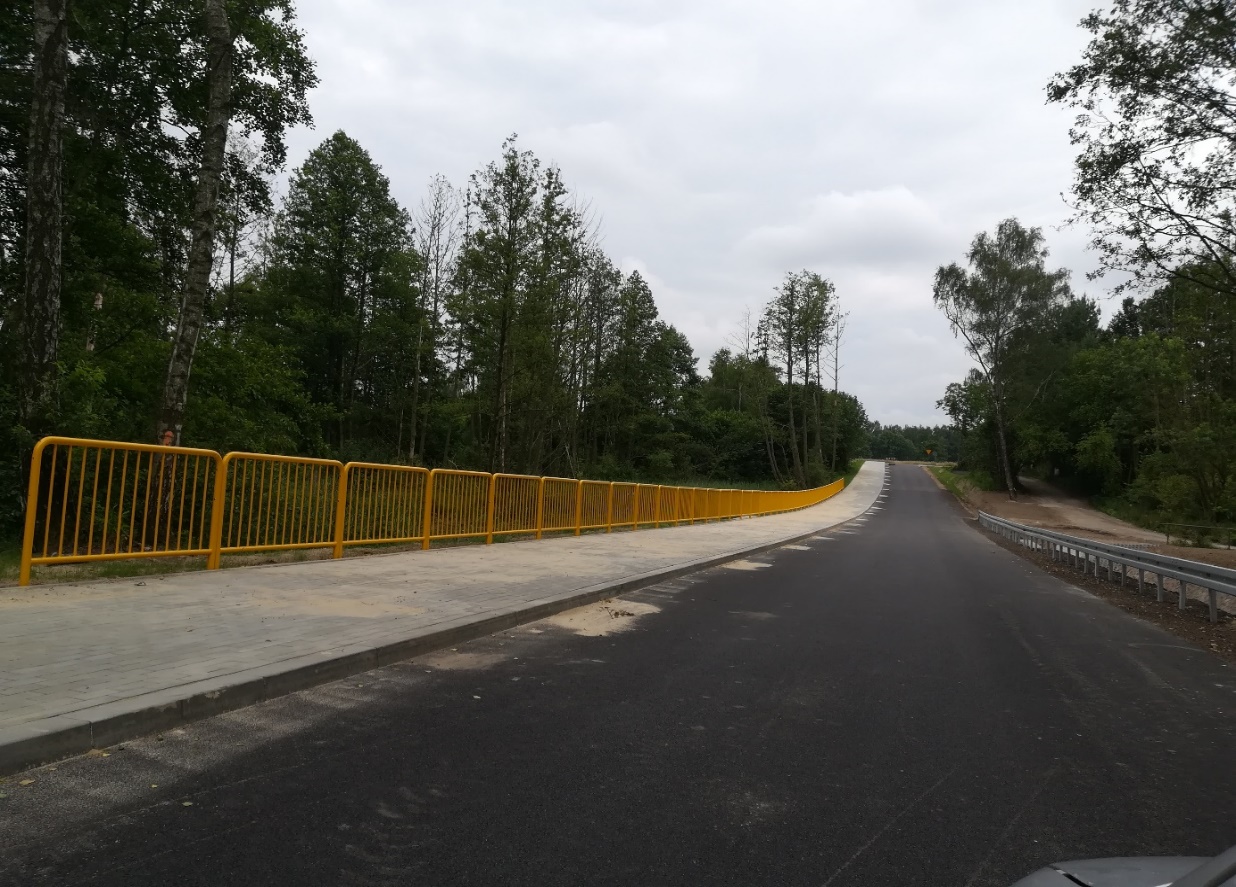 Budowa drogi od miejscowości Ługi w kierunku Michałówka - zadanie w trakcie realizacji. 
W 2020 roku wykonano: wycinkę i karczowanie drzew, roboty ziemne (zdjęcie warstwy humusu, wykopy, nasypy), odwodnienie: przykanaliki i studzienki ściekowe, ustawiono krawężniki i obrzeża betonowe na części drogi, podbudowę z kruszywa łamanego stabilizowanego mechanicznie 
i nawierzchnie z betonu asfaltowego  na części drogi, przebudowano sieci telekomunikacyjne. Przebudowa drogi gminnej nr 120312E w miejscowości Wyskoki - zadanie wykonane. Przebudowa drogi na długości 809 mb polegająca na remoncie cząstkowym istniejącej nawierzchni 
i ułożeniu warstwy ścieralnej z betonu asfaltowego o grubości 5 cm i warstwy wyrównawczej o grubości 4 cm, uzupełnieniu poboczy kruszywem łamanym oraz oczyszczenie dna, wyprofilowanie skarp istniejących rowów i wykonaniu nakładki asfaltowej na skrzyżowaniu dróg gminnych oraz wykonaniu dodatkowego zjazdu. Konstrukcja jezdni: warstwa ścieralna AC8 C 50/70 – 5 cm, warstwa wyrównawcza AC 11 W 50/70 – 4 cm, istniejąca nawierzchnia po remoncie cząstkowym, pobocza – kruszywa stabilizowane mechanicznie o grubości 15 cm na odcinku 441 mb.Wykonanie podwyższonego przejścia dla pieszych na ul. Tadeusza Kościuszki w Strykowie - zadanie wykonane i rozliczone. W celu poprawy bezpieczeństwa ruchu pieszego na ul. Tadeusza Kościuszki w Strykowie zaprojektowano i wykonano wyniesione przejście dla pieszych o nawierzchni 
z kostki brukowej betonowej gr. 8 cm oraz daszkowym przekroju poprzecznym 1% z oznakowaniem aktywnym. Ponadto zakres robót obejmował wykonanie oznakowania aktywnego zlokalizowanego 
na pylonie stalowym z wysuniętym znakiem aktywnym D-6 nad oś jezdni na wysokości przejścia 
dla pieszych w bezpośrednim sąsiedztwie Ośrodka Zdrowia w Strykowie. Zakup urządzenia wielofunkcyjnego Image Runner Advance - zadanie wykonane. Zakupiono urządzenie wielofunkcyjne CANON image RUMNNER ADVANCE na potrzeby wydziału promocji Urzędu Miejskiego.Zakup koparko – ładowarki - ZGKiM – zadanie wykonane, poprzez przeprowadzenie przetargu nieograniczonego i dostawę fabrycznie nowej koparko-ładowarki wraz z wyposażeniem 
oraz osprzętem.Zakup i dostawa kruszywa drogowego, granitowego na potrzeby remontów dróg w Gminie Stryków – zadanie wykonane, dostawca został wyłoniony poprzez przeprowadzenie przetargu nieograniczonego.Termomodernizacja budynków użyteczności publicznej w Gminie Stryków - zakończono realizację zadania. Przeprowadzono termomodernizację budynku Szkoły Podstawowej Nr 2 
w Strykowie. W ramach zadania inwestycyjnego wykonano ocieplenie ścian i stropodachów segmentu dydaktycznego oraz kuchennego, wymaniono część okien oraz drzwi wejściowe do szkoły i do kotłowni w segmencie kuchennym oraz dokonano wymiany wewnętrznego i zewnętrznego oświetlenia budynku na energooszczędne źródła światła LED wraz z wymaganymi naprawami uszkodzeń sufitów oraz ich malowaniem. Umowa z wykonawcą obejmowała również naprawę istniejącego pokrycia z papy 
i wykonanie dodatkowego pokrycia na segmencie sali gimnastycznej z zapleczem szatniowym 
oraz przełożenie instalacji odgromowej w zakresie niezbędnym do wykonania nowego pokrycia dachu na budynku sali gimnastycznej, podmurowanie otworów nisz zsypowych węgla i montaż okien w tych niszach, wymianę nakryć klap stalowych na niszach zsypowych węgla na kraty stalowe, remont schodów do kuchni z wykorzystaniem istniejącej barierki oraz schodów i pochylni do kotłowni, montaż daszku z poliwęglanu w profilach aluminiowych nad wejściem do kotłowni, likwidacja stalowego kanału wentylacyjnego znajdującego się na zewnątrz budynku z kotłowni oraz montaż 4 kanałów wentylacyjnych wentylujących pomieszczenia piwnic, ukrytych w warstwie styropianu 
i wyprowadzonych do strefy podrynnowej, naprawy nakryć kominów i tynków kominów w obrębie całego obiektu, wymiana dwóch okien na parterze segmentu dydaktycznego w salach przedszkola 
na zespolone okna i drzwi balkonowe PCW. Drzwi wyposażone w samozamykacz wraz przełożeniem utwardzeń z kostki przy utworzonych wyjściach z sal przedszkolnych z podniesieniem kostki 
do poziomu 2 cm poniżej poziomu podłóg w salach, wraz z wymaganymi naprawami uszkodzeń ścian wewnętrznych oraz ich malowaniem, oraz malowanie ujednolicające poddanych wcześniejszej termomodernizacji ścian elewacji budynku.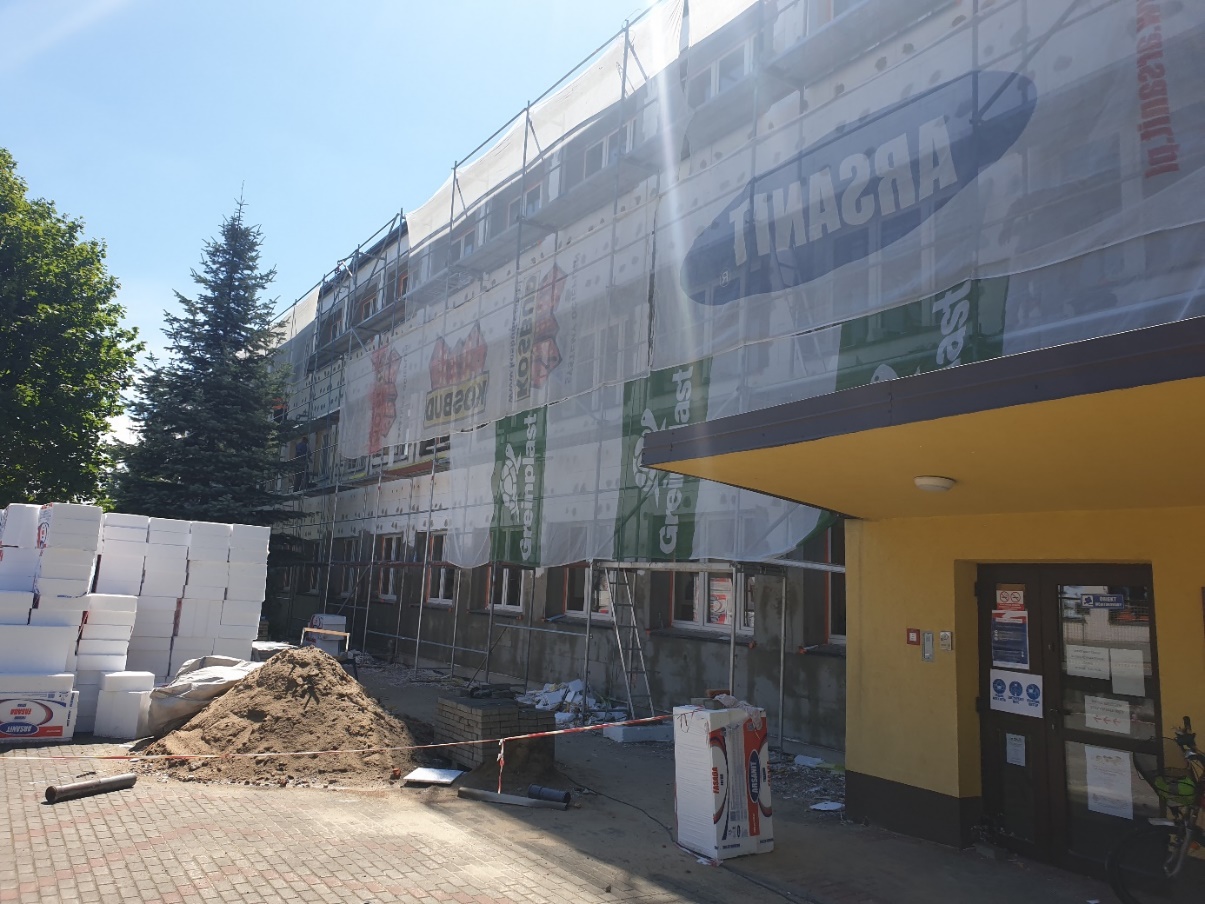 Budowa kanalizacji sanitarnej w Swędowie - zadanie wykonane. Wybudowano sieć kanalizacyjną w następujących ulicach: Niezapominajek - kanał grawitacyjny z rur kamionkowych Dn 200 – 194,41 mb, kanał tłoczny PEHD DN 110 – 219,5 mb, tłocznia ścieków PP5 Awalift typ 74/2 – 1 szt, odtworzenie nawierzchni z kruszyw łamanych gr. 15 cm – 800 m2,  Strumykowa - kanał grawitacyjny z rur kamionkowych Dn 200 – 282,98 mb, kanał tłoczny PEHD DN 110 – 295,51 mb, tłocznia ścieków PP5 Awalift typ 74/2 – 1 szt, odtworzenie nawierzchnia z kruszyw łamanych gr. 15 cm – 980 m2.Budowa kanalizacji sanitarnej w Tymiance gm. Stryków - inwestycja zakończona. 
Wybudowano kanał sanitarny ze studniami rewizyjnymi i bocznymi odejściami kanalizacyjnymi 
dla poszczególnych działek do granicy działki drogowej, oraz kanał tłoczny od zamontowanych dwóch tłoczni ścieków do studni rozprężnej. Wykonany kanał i odejścia kanalizacyjne do granicy działki drogowej umożliwiają odprowadzenie ścieków bytowo-gospodarczych ze studzienek na działkach zlokalizowanych przy drogach gminnych w Tymiance do oczyszczalni ścieków w Strykowie. Budowa kanalizacji sanitarnej obejmuje swoim zakresem wykonanie kanału sanitarnego D=200 PVC wraz z przyłączami domowymi PVC o średnicy 160 mm oraz kanału tłocznego o średnicy D=110 PE i dwóch tłoczni ścieków. Łączna długość sieci kanalizacji sanitarnej D200 PVC wynosi 1689,60 m, łączna długość sieci kanalizacji tłocznej D110 PE wynosi 1435,20 m, łączna ilość przyłączy kanalizacyjnych zakończonych korkiem w granicy posesji wynosi 76 szt. Rozbudowa oczyszczalni ścieków w Bratoszewicach - inwestycja w trakcie realizacji. Inwestycja rozpoczęta w 2019 r., planowany termin zakończenia 30.06.2021 r. W 2020 roku w ramach zadania wykonano: zakończono roboty ziemne, montaż rurociągów międzyobiektowych, roboty konstrukcyjno-budowlane na budynkach i obiektach technologicznych: reaktor biologiczny, separator, osadnik wtórny, przepompownia osadu. Zakończono prace związane z zagospodarowaniem terenu.  Po zakończeniu inwestycji obiekty istniejącej oczyszczalni będą sukcesywnie poddawane rozbiórce. Łączny koszt inwestycji to 16.510.524,84 zł, z czego dofinansowanie w formie pożyczki z WFOŚiGW w Łodzi wyniesie 5.443.518,00 zł.  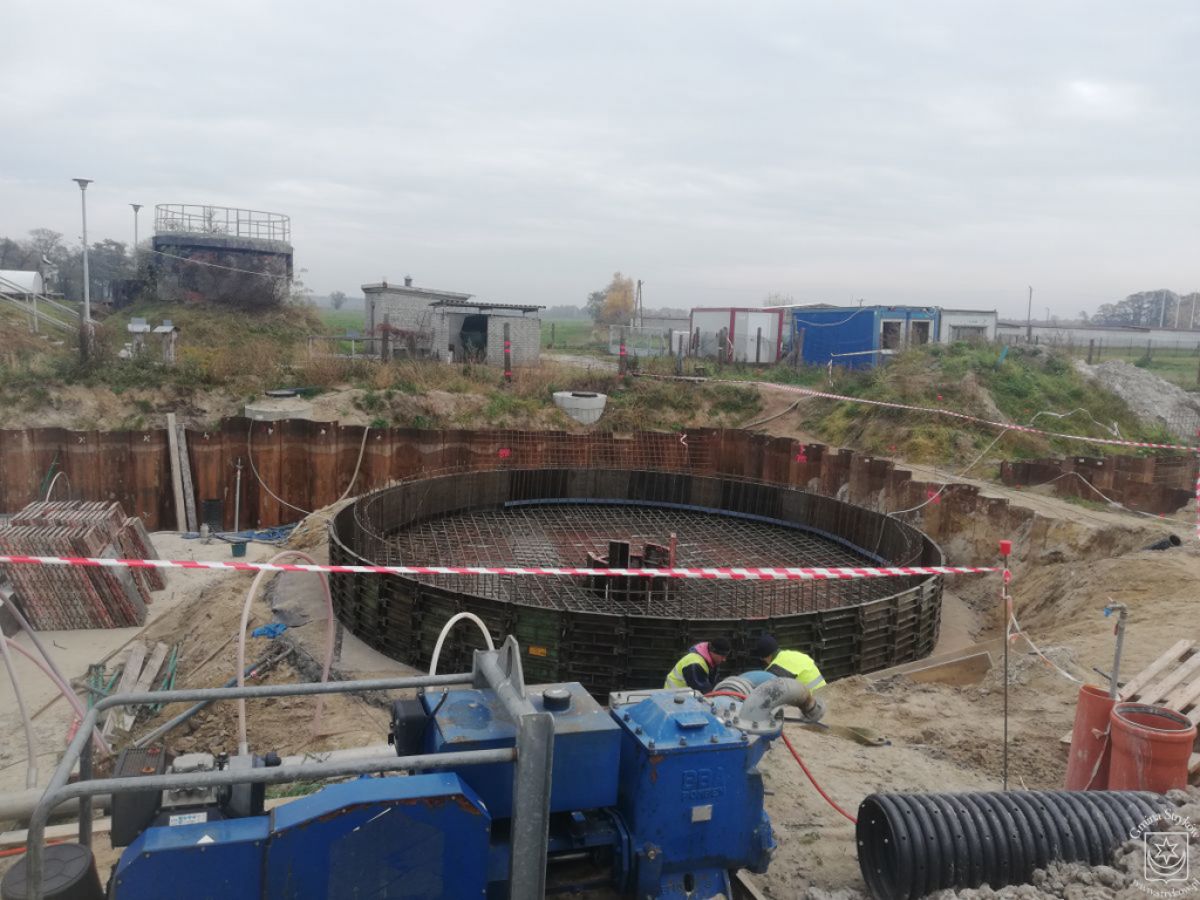 Budowa oświetlenia ulicznego w Gminie Stryków - zadanie w trakcie realizacji. Wykonano oświetlenie uliczne w m. Swędów ul. Sosnowa i Łąkowa, Anielin Swędowski ul. Spacerowa i Strykowska, Warszewice i Tymianka. Zamontowano łącznie 49 lamp oświetleniowych ze źródłem światła LED.  Budowa oświetlenia boiska przy ul. Brzezińskiej w Strykowie - wykonano projekt budowy oświetlenia, uzyskano pozwolenie na budowę obiektu, przygotowano postępowanie przetargowe 
na wybór wykonawcy zadania. Przeprowadzono postępowanie na udzielenie zamówienia publicznego, które zostało unieważnione z powodu złożenia przez Wykonawcę informacji wprowadzających w błąd Zamawiającego. Wszczęto kolejne postępowanie na udzielenie zamówienia publicznego. Planowana realizacja robót budowlanych w roku 2021 r.Budowa oświetlenia ulicznego w m. Dobra-Nowiny (od nr 13 do 34) i w Strykowie na ul. Emilii Plater - przygotowano postępowanie przetargowe i ogłoszono przetarg nieograniczony na wybór wykonawcy zadania. W 2020 roku wybrano wykonawcę robót, realizacja nastąpi w pierwszej połowie 2021 roku.Budowa świetlicy wiejskiej w m. Wyskoki - zadanie wykonane. Wybudowano budynek 
w technologii tradycyjnej, powierzchnia zabudowy – 189 m2, powierzchnia użytkowa – 134,30 m2, kubatura 886 m3. W budynku znajdują się następujące pomieszczenia: sala ogólna o powierzchni 103,5 m2, pomieszczenie pomocnicze o powierzchni  16,98 m2, pomieszczenie magazynku o powierzchni 6,30 m2, WC damskie i dla niepełnosprawnych o powierzchni 4,00 m2, WC dla mężczyzn o powierzchni 1,92 m2, wejście do WC o powierzchni 2,42 m2 oraz taras o powierzchni 29,40 m2. Zakres wykonanych robót: budowa budynku w technologii tradycyjnej (fundamenty żelbetowe, ściany zewnętrzne 
z pustaków szczelinowych gr. 25 cm ocieplone styropianem gr. 15 cm, ścianki działowe karton-gips, stropodach w postaci kratownicy drewnianej systemowej wraz z instalacjami wewnętrznymi);budowa zewnętrznej instalacji wodociągowej; budowa lokalnej kanalizacji sanitarnej z bezodpływowym zbiornikiem na ścieki;budowa wewnętrznej linii zasilającej enn; wykonanie utwardzonych dojść, utwardzeń terenu z trzema miejscami postojowymi 
dla samochodów osobowych.Budowa świetlicy wiejskiej – Anielin. W 2020 roku wszczęto postępowanie o udzielenie zamówienia publicznego na realizację zadania inwestycyjnego oraz poniesiono koszty wykonania przyłącza energetycznego.  Remont pomieszczeń świetlicy wiejskiej w Rokitnicy. W ramach zadania wykonano: rozbiórkę podestu w głównej sali, rozbiórkę istniejących warstw posadzkowych w głównej sali (do poziomu wylewki betonowej) wraz z montażem nowych warstw posadzkowych, wyrównanie poziomów nowej posadzki przy drzwiach, poszerzenie otworu drzwiowego między główną salą, a pomieszczeniami zaplecza kuchennego wraz z montażem nowych drzwi, malowanie ścian, słupów, podciągów i sufitu głównej sali,  demontaż karniszy i montaż rolet, malowanie ścian i sufitu pomieszczenia kuchennego, malowanie ścian i sufitu pomieszczenia zaplecza, malowanie ścian i sufitu wiatrołapu, wymiana opraw oświetleniowych we wszystkich pomieszczeniach.  Zadanie było współfinansowane ze środków Europejskiego Funduszu Rolnego na rzecz Rozwoju Obszarów Wiejskich w ramach poddziałania „Wsparcie na wdrażanie operacji w ramach strategii rozwoju lokalnego kierowanego 
przez społeczność”, zgodnie z kryteriami ustanowionymi w Programie Rozwoju Obszarów Wiejskich 
na lata 2014-2020, na podstawie umowy Nr 00798-6935-U0511347/20 z dnia 22 maja 2020 r., w wysokości 63,63% wydatków kwalifikowanych.Remont pomieszczeń świetlicy wiejskiej w Pludwinach wraz z wykonaniem utwardzenia. 
W ramach zadania inwestycyjnego wykonano: rozbiórka podestu przed wejściem, wykonanie obróbki istniejących drzwi i obudowy fragmentu osadzenia drzwi, demontaż 2 okien o wym. 71x182 cm 
i parapetów oraz zamurowanie otworów okiennych, uzupełnienie tynków i pomalowanie fragmentu elewacji, demontaż istniejących ościeżnic oraz montaż nowych ościeżnic i drzwi płytowych, montaż parapetów wewnętrznych, demontaż urządzeń sanitarnych w pomieszczeniu schowka, uzupełnienie tynku na suficie pomieszczenia sanitarnego, malowanie ścian i sufitów dwóch największych sal, ułożenie na podłodze płytek, wymiana opraw oświetleniowych we wszystkich pomieszczeniach, wymiana drzwiczek wyczystkowych, demontaż podlicznika energii elektrycznej, montaż klimatyzatorów.  Zadanie współfinansowane ze środków Europejskiego Funduszu Rolnego na rzecz Rozwoju Obszarów Wiejskich w ramach poddziałania „Wsparcie na wdrażanie operacji w ramach strategii rozwoju lokalnego kierowanego przez społeczność”, zgodnie z kryteriami ustanowionymi 
w Programie Rozwoju Obszarów Wiejskich na lata 2014-2020, na podstawie umowy Nr 00809-6935-UM0511346/20 z dnia 22 maja 2020 r.,  na kwotę 55.351,00 zł, jednak nie wyższa niż 63,63% wydatków kwalifikowanych.Montaż wiaty drewnianej wraz z wykonaniem utwardzenia terenu – Sadówka. W ramach zadania inwestycyjnego wykonano:dostawę i montaż gotowej wiaty z drewna iglastego (sosny) o wymiarach 6x4 m na słupach ryflowanych 14x14 cm mocowanych do gruntu ocynkowanymi kotwami montażowymi 
z dachem kopertowym krytym gontem bitumicznym; panele osłonowe z kratownicą; dostawę stołu drewnianego o wym. 80x200cm oraz dwóch ław bez oparć;utwardzenie nawierzchni działki z kostki betonowej na podsypce cementowo-piaskowej pod wiatą oraz na dojściach do wiaty i istniejącego budynku kontenerowego. Zadanie było współfinansowane ze środków Europejskiego Funduszu Rolnego na rzecz Rozwoju Obszarów Wiejskich w ramach poddziałania „Wsparcie na wdrażanie operacji w ramach strategii rozwoju lokalnego kierowanego przez społeczność”, zgodnie z kryteriami ustanowionymi 
w Programie Rozwoju Obszarów Wiejskich na lata 2014-2020, na podstawie umowy Nr 00810-6935-UM0511345/20 z dnia 22 maja 2020 r., w wysokości 63,63% wydatków kwalifikowanych.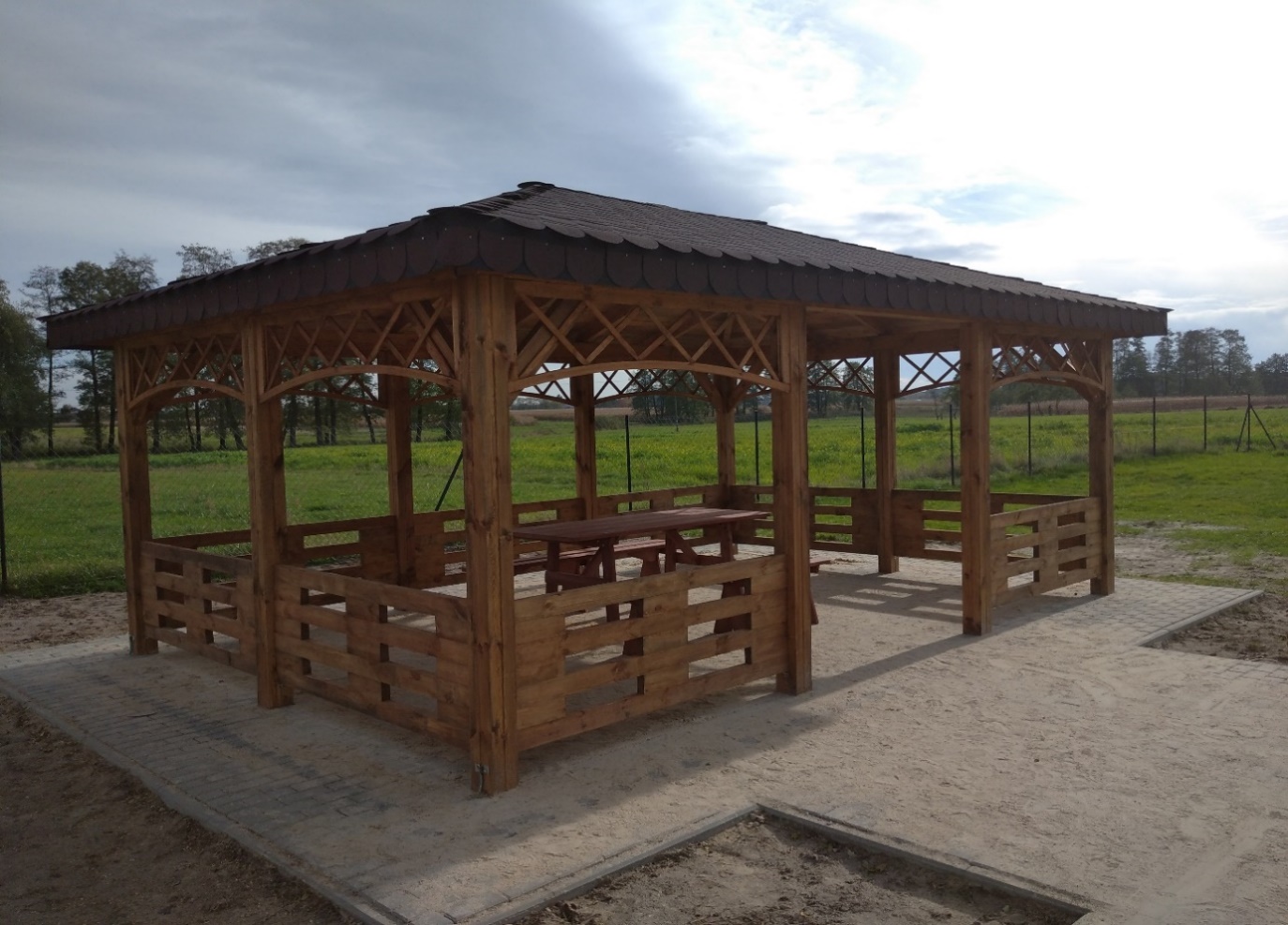 Rozbudowa budynku zaplecza socjalnego przy Szkole Podstawowej nr 1 w Strykowie - wykonano dokumentację projektową rozbudowy budynku. Wszczęto postępowanie o udzielenie zamówienia publicznego. Planowane rozstrzygnięcie i realizacja robót budowlanych w roku 2021 r.Projekt zagospodarowania zielenią oraz elementami małej architektury terenu parku 
w Strykowie. W 2020 r. na zamówienie Gminy Stryków powstała dokumentacja projektowa zagospodarowania parku nad Moszczenicą. Chodziło o uzyskanie jak najlepszego wykorzystania przestrzeni, z której mogliby korzystać dorośli, jak i najmłodsi mieszkańcy Strykowa oraz osoby odwiedzające nasze miasto. Na podstawie dokumentacji zrealizowana zostanie inwestycja polegającą na: przebudowie nawierzchni żwirowych alejek, zagospodarowaniu dodatkową zielenią, małą architekturą oraz elementami edukacyjnymi terenu parku nad Moszczenicą. Układ przestrzenny parku oparty na istniejącym systemie komunikacyjnym zostanie zachowany, a przestrzeń podzielona 
na: zagajnik olszowy, ogród sensoryczny, strefę rekreacyjną (plac zabaw i siłownię), strefę przy rzece, strefę wejścia - plac główny oraz strefę wypoczynkową. Istotnym nowym wyposażeniem parku będą elementy podzielonej tematycznie edukacji przyrodniczej, służące indywidualnie użytkownikom parku lub stanowiące pomoc dydaktyczną dla nauczycieli w ramach "zielonych lekcji". Pod koniec 2020 r. zostało wszczęte postępowanie w trybie przetargu nieograniczonego na wybór wykonawcy zadania.Budowa wodociągu w miejscowości Kiełmina”– w 2020 roku przeprowadzono postępowanie w trybie przetargu nieograniczonego i wybrano wykonawcę. Planowany termin zakończenia zadania to 180 dni od dnia przekazania terenu budowy (pierwsza połowa 2021r.). Przedmiotem zamówienia jest wykonanie robót budowlanych polegających na budowie sieci wodociągowej wraz z przyłączami 
i pompowni wody III stopnia wraz ze zbiornikiem wyrównawczym, instalacjami wewnętrznymi 
i zewnętrznymi oraz przyłączeniem do kanalizacji sanitarnej dla tej pompowni. Projektowany układ dystrybucji podnoszenia ciśnienia wody włączony będzie do istniejącej sieci wodociągowej w drodze powiatowej 5129E. Sieć wodociągowa wraz z przyłączami zaprojektowana jest w działkach o nr ewidencyjnych 212, 174/2, 189, 169/3, 173/5, 220/3 stanowiących drogi gminne urządzone w dużej części gruntowe oraz na terenie działki o nr ewid. 233/2 stanowiącej drogę powiatową o nawierzchni bitumicznej. Na terenie działki 195/1 zaprojektowano pompownię wody III stopnia i zbiornik wyrównawczy, które stanowią integralną część projektowanej sieci wodociągowej, mają za zadanie dostarczenie do odbiorców wodę w ilości i o ciśnieniu wynikających z bilansu zapotrzebowania 
i wytycznych ustalonych z Gminą Stryków. Projektowany zestaw pomp służących do podnoszenia 
i utrzymywania ciśnienia w projektowanej jak i istniejącej sieci wodociągowej, zlokalizowany zostanie 
w nowoprojektowanym budynku kontenerze, który będzie  go chronił przed niekorzystnym wpływem warunków atmosferycznych lub aktami wandalizmu. Źródłem wody dla projektowanej sieci wodociągowe i pompowni wody będzie istniejąca w drodze powiatowej sieć wodociągowa. Przewód zasilający projektuje się z rur PE 100 PN 10 SDR 17 F 110mm. Projektowana pompownia wody III stopnia połączona będzie także z istniejącą siecią wodociągową przewodem PE 100 PN 10 SDR 17 F 160mm. Przewód będzie miał za zadanie podnoszenie i utrzymywanie ciśnienia istniejącej sieci wodociągowej. Przy pompowni wody projektuje się zainstalowanie zbiornika wyrównawczego 
o pojemności 100m3.Teren stacji zostanie ogrodzony płotem z metalowych paneli systemowych, wyposażonym w bramę dwuskrzydłową systemową.Rozbudowa budynku zaplecza szatniowego przy Szkole Podstawowej nr 1 w Strykowie – pod koniec 2020 r. zostało wszczęte postępowanie w trybie przetargu nieograniczonego. Rozbudowa budynku socjalnego dla potrzeb boiska sportowego przy ul. Brzezińskiej 
w Strykowie – w 2020 roku przeprowadzono 2 przetargi nieograniczone, które zakończyły się unieważnieniem postępowań w wyniku zaistnienia okoliczności przewidzianych w ustawie Prawo zamówień publicznych, które obligowały zamawiającego do ich unieważnienia. Pod koniec 2020 roku wszczęto kolejne, trzecie postępowanie w trybie przetargu nieograniczonego.Rozbudowa świetlicy wiejskiej - Smolice -  pod koniec 2020 r. zostało wszczęte postępowanie w trybie przetargu nieograniczonego.Budowa drogi wraz z infrastrukturą techniczną i towarzyszącą – ul. Słoneczna i Akacjowa 
w Strykowie – III etap – zostało wszczęte postępowanie w trybie przetargu nieograniczonego.  Usługa ochrony osób i mienia oraz nadzoru z wykorzystaniem systemu monitoringu 
na terenie Gminy Stryków - w 2020 roku przeprowadzono 3 przetargi nieograniczone, które zakończyły się ich unieważnieniem w wyniku zaistnienia okoliczności przewidzianych w ustawie Prawo zamówień publicznych, które obligowały zamawiającego do ich unieważnienia. Dostawa sprzętu komputerowego na potrzeby Urzędu Miejskiego w Strykowie - Część 1 zamówienia - obejmowała dostawę dwóch sztuk fabrycznie nowych (nieużywanych) serwerów 
wraz ze swith’ami. Część 2 zamówienia – obejmowała dostawę nowych (nieużywanych): komputerów stacjonarnych wraz z systemem operacyjnymi pakietem biurowym – 30 szt., komputerów przenośnych (laptop) na potrzeby Urzędu Miejskiego w Strykowie wraz z systemem operacyjnymi pakietem biurowym – 10 szt., komputerów przenośnych (laptop) na potrzeby Rady Miejskiej w Strykowie 
wraz z systemem operacyjnym – 15 szt., monitorów komputerowych – 30 szt. Część 3 zamówienia–obejmowała dostawę nowych (nieużywanych) materiałów eksploatacyjnych do drukarek, kopiarek, urządzeń wielofunkcyjnych i faksów.  ROZDZIAŁ VIOCHRONA ŚRODOWISKAPlan gospodarki niskoemisyjnej dla Gminy Stryków na lata 2015-2020 	Plan gospodarki niskoemisyjnej został przyjęty Uchwałą Nr XI/111/2019 Rady Miejskiej w Strykowie  z dnia 27 czerwca 2019 r. w sprawie aktualizacji i przyjęcia do realizacji "Planu Gospodarki Niskoemisyjnej dla Gminy Stryków na lata 2015-2020".  Rok 2020 był ostatnim rokiem obowiązywania  niniejszego Planu.Plan Gospodarki Niskoemisyjnej dla Gminy Stryków, zwany dalej ”PGN” wyznaczał główny cel strategiczny rozwoju Gminy, który polegał na: poprawie jakości powietrza i komfortu życia mieszkańców poprzez redukcję zanieczyszczeń powietrza, w tym CO2 oraz ograniczenie zużycia energii finalnej  we wszystkich sektorach.W celu osiągnięcia zamierzonego przez Gminę celu PGN zakładał wprowadzenie działań ograniczających zużycie energii finalnej, a co za tym idzie emisję CO2 skierowanych do wszystkich sektorów. Do działań tych należy przede wszystkim:termomodernizacja obiektów mieszkalnych i obiektów użyteczności publicznej;wymiana źródeł ciepła wśród gospodarstw domowych;zwiększenie udziału OZE w produkcji energii we wszystkich sektorach;wymiana energochłonnego oświetlenia wewnętrznego;modernizacja oświetlenia ulicznego;promocja zielonej energii i racjonalizacja zużycia paliw i energii;promocja transportu publicznego;modernizacja dróg.Mierzalnym wskaźnikiem realizacji PGNu jest redukcja emisji CO2. W zakresie tym wyznaczono następuję wskaźniki:ograniczenie zużycia energii finalnej o 30 085,21 MWh, co stanowi zmniejszenie 
o 12,58% względem roku bazowego;redukcja emisji CO2 o 19 170,26 Mg, co stanowi zmniejszenie o 15,60% względem roku bazowego;zwiększenie udziału energii ze źródeł odnawialnych o 9 693,58 MWh, co stanowi 100% względem roku bazowego.Plan działań na rzecz gospodarki niskoemisyjnej, zawarty w PGN, przewidywał realizację 35 zadań w latach 2015-2020. Część zadań adresowana była bezpośrednio do Urzędu Miejskiego w Strykowie oraz jednostek podległych, część przewidziana była do realizacji przez podmioty niezależne od Gminy – innych jednostek administracji publicznej, mieszkańców, przedsiębiorców, zarządców budynków. Realizacja tych działań była niezależna zatem od działalności Urzędu Miejskiego.W 2020 roku  został wykonany raport  z wykonania PGN dla Gminy Stryków na lata 2015-2020. Zgodnie z przyjętymi w dokumencie  założeniami, emisja dwutlenku węgla na terenie gminy Stryków w roku 2014 wyniosła 122 885,8 MgCO2.  Prognoza sporządzona na rok 2020, przewidywała emisję (bez wdrożenia działań niskoemisyjnych przewidzianych w Planie) wynoszącą 125 799,05 MgCO2. PGN zakładał, że w wyniku realizacji zadań emisja CO2 zostanie zmniejszona o 19 170,26 Mg CO2, z czego 3 678,96 Mg CO2 przypada na zadania, których realizacja uzależniona była od działań Urzędu Miejskiego, natomiast 15 491,30 MgCO2 przypada na zadania, których realizacja jest warunkowana decyzjami inwestycyjnymi mieszkańców, przedsiębiorców, właścicieli i zarządców nieruchomości, 
a więc na ich realizację Urząd Miejski nie ma wpływu.Łącznie zrealizowane w okresie lat 2015-2020 zadania przyniosły ograniczenie emisji o 3 843,82 MgCO2, a więc o 3,05% emisji całkowitej i 104,48% założonego celu dla zadań, których realizacja zależna była od Urzędu Miejskiego. Tabela: Bilans emisjiZrealizowana została również zdecydowana większość zadań. Spośród tych, na które wpływ miał Urząd Miejski w Strykowie, 21 zostało zrealizowane w pełni, a 4 znajdują się w trakcie realizacji. 
Co więcej, poprzez dofinansowanie wymiany kotłów C.O., Gmina Stryków nie ogranicza się wyłącznie do działań niskoemisyjnych we własnych obiektach, ale również inicjuje pozytywne postawy wśród mieszkańców.Cel ogólny Planu wynoszący 15,60% redukcji emisji CO2 w całkowitym bilansie energetycznym gminy nie jest możliwy do zweryfikowania z uwagi na brak dostępnych informacji o działaniach inwestycyjnych przeprowadzonych przez indywidualnych właścicieli nieruchomości oraz lokalnych przedsiębiorców. Niemniej jednak stwierdzić należy, że Urząd Miejski w Strykowie w pełni i z niewielką ok. 4,5% nawiązką zrealizował cel wynikający z zaplanowanych działań miejskich (których realizacja zależna jest od Urzędu Miejskiego), co potwierdza, że PGN jest realizowany zgodnie z zawartymi w nim założeniami.Spośród  działań  wymienionych w PGN dla Gminy Stryków na lata 2015-2020  w 2020 r. przypisanych do realizacji Gminie Stryków zrealizowano  zadanie pn. „Termomodernizacja budynku Szkoły Podstawowej nr 2 w Strykowie”. W ramach zadania wykonano:ocieplenie ścian i stropodachów w zakresie segmentu dydaktycznego oraz segmentu kuchennego i wymiana dwóch okien drewnianych oraz drzwi stalowych do kotłowni w segmencie kuchennym;prace towarzyszące, niezbędne do wykonania prac termomodernizacyjnych tj.: podniesienie ogniomurów i kominów nad częścią szatniową, wykonanie nowej warstwy pokrycia z papy termozgrzewalnej na obu segmentach ze stropodachem wentylowanym, wymiana obróbek, rynien i rur spustowych z przebudową podejść części rur do kanalizacji deszczowej, wymiana parapetów, wymiana okna w segmencie kuchennym i w ścianie szczytowej budynku dydaktycznego oraz wymiana instalacji odgromowej;wymiana wewnętrznego i zewnętrznego oświetlenia budynku na energooszczędne źródła światła LED wraz z wymaganymi naprawami uszkodzeń sufitów oraz ich malowaniem;wymiana 6 okien w sali gimnastycznej  oraz wymianę 17 okien na trzeciej kondygnacji segmentu dydaktycznego od strony południowozachodniej;wymianę 7 okien w poziomie II kondygnacji części szatniowej od strony południowozachodniej, wraz z wymaganymi naprawami wnęk okiennych wewnętrznych oraz ich malowanie; wymiana 2 szt. drzwi wejściowych wejścia głównego do szkoły na drzwi  przeszklone, aluminiowe; naprawa poszycia dachu nad gankiem wejściowym do szatni;malowanie poddanych wcześniej termomodernizacji ścian elewacji.Ponadto w ramach realizacji zadania pn. „Termomodernizacja budynków użyteczności publicznej na terenie Gminy Stryków - Łódzki Ośrodek Doradztwa Rolniczego z siedzibą w Bratoszewicach”,  w lipcu 2020 r. otwarte zostało postępowanie na wybór podmiotu prowadzącego termomodernizację budynku dyrekcji ODR w Bartoszewicach. Prace obejmują docieplenie ścian zewnętrznych, wykonanie pokrycia dachowego i wymianę stolarki okiennej.W ramach realizacji celu polegającego na zwiększeniu udziału OZE w produkcji energii, 
na zbiorniku wodnym w Strykowie funkcjonuje mała elektrownia wodna z generatorem o  mocy 7,5 kW, która  nie wyprodukowała w 2020 r. energii elektrycznej ze względu na jej wyłączenie z uwagi 
na  obniżenie  poziomu wody w zbiorniku wodnym. W zainstalowanych na budynku Szkoły Podstawowej w Strykowie, przy ul. Targowej  panelach fotowoltaicznych wyprodukowano  1120,6 kWh  a w malej elektrowni wiatrowej o mocy 2 kW na dachu budynku ww. szkoły wyprodukowano 1813,5 kWh  energii.  Energia z ww. instalacji została  zużyta do zasilania  obiektów Szkoły Podstawowej  
w Strykowie, przy ul. Targowej, boiska Orlik oraz oświetlenia  wokół zbiornika wodnego w Strykowie. Natomiast z zainstalowanych paneli fotowoltaicznych na budynku Szkoły Podstawowej 
w Bratoszewicach  wyprodukowano  5,56 MWh energii,  z paneli fotowoltaicznych zainstalowanych 
na budynku Szkoły Podstawowej w  Niesułkowie  wyprodukowano  0,921 MWh a z zainstalowanych 
na budynku Urzędu Miejskiego w Strykowie  paneli fotowoltaicznych wyprodukowano -  5,57 MWh energii. W ramach realizacji zadań  określonych w planie należy wskazać, że w 2020 r. osiągnięte zostały efekty rzeczowe przyczyniające się do  realizacji celów programu podane w poniższej tabeli:Gmina Stryków nie posiada danych o postępie i zakresie realizacji działań przypisanych 
do realizacji w sektorze mieszkalnictwa, handlu, usług i przedsiębiorstw. Do  efektywniejszej realizacji działań ujętych w Planie Gospodarki Niskoemisyjnej dla Gminy Stryków  w sektorze mieszkalnictwa może przyczynić się uruchomienie w 2018 r. programu pn. „Czyste Powietrze” wdrażanego przez Wojewódzkie Fundusze Ochrony Środowiska, w ramach którego udzielane jest wsparcie finansowe dla osób fizycznych na  zadania związanie  m.in z termomodernizacją budynków, wymianą  źródeł  ogrzewania, instalacją odnawialnych źródeł energii. Program dotacji na przedsięwzięcia służące ochronie powietrzaDotacje na wymianę nieekologicznego źródła ciepła na nowe ekologiczne były udzielane w 2020 r. na podstawie uchwały Nr XI/112/2019 Rady Miejskiej w Strykowie z dnia 27 czerwca 2019 r. w sprawie określenia zasad udzielania dotacji celowych z budżetu Gminy Stryków na wymianę dotychczasowego nieekologicznego źródła ciepła opartego na paliwie stałym na nowe ekologiczne źródło ciepła w celu ograniczenia niskiej emisji na terenie Gminy Stryków.Program udzielania dotacji dotyczył wymiany dotychczasowego źródła ciepła opartego 
na paliwie stałym na nowe ekologiczne źródło ciepła: kocioł na ekogroszek klasy „ekoprojekt”;kocioł na biomasę klasy „ekoprojekt”;kocioł na gaz (podłączenie do sieci lub własny zbiornik);kocioł na olej opałowy;ogrzewanie elektryczne;pompę ciepła.Dotacja była udzielana w wysokości do 50 % poniesionych kosztów zakupu nowego ekologicznego źródła ciepła, nie więcej jednak niż 5.000,00 zł. W 2020 r. zostały przeprowadzone dwa nabory wniosków o udzielenie dotacji. Wnioski można było składać od dnia 9 marca 2020 r. do dnia 27 kwietnia 2020 r. oraz od dnia 15 lipca 2020 r. do dnia 25 sierpnia 2020 r. W tych okresach wpłynęło łącznie 98 wniosków.  Podpisano 83 umowy, z tego rozliczono 73 umowy. Wnioski o udzielenie dotacji rozpatrywane były na bieżąco. Na realizację przedmiotowego zadania w budżecie Gminy Stryków zabezpieczono kwotę 400.000,00 zł. Łączna kwota wypłaconych dotacji celowych z budżetu w 2020 r. na przedsięwzięcia inwestycyjne służące ochronie powietrza wyniosła 321.185,40 zł. Powyższy program zamierza się realizować także w kolejnych latach. Program ochrony środowiska dla Gminy Stryków na lata 2016-2019 z uwzględnieniem perspektywy do roku 2023Program ochrony środowiska dla gminy Stryków na lata 2016-2019 z uwzględnieniem perspektywy do roku 2023 został przyjęty uchwałą NR XIV/95/2015 Rady Miejskiej 
w Strykowie z dnia 26 października 2015 r. Program przedstawia wytyczne dla sformułowania polityki ochrony środowiska w gminie. Zadania zawarte w opracowaniu mają zapewnić odpowiednie warunki życia mieszkańców 
przy zakładanym rozwoju gospodarczym i jednoczesnym poszanowaniu zasobów i stanu środowiska naturalnego. Głównym celem programu jest określenie polityki zrównoważonego rozwoju gminy, która ma być formą realizacji polityki ochrony środowiska państwa, województwa i powiatu. Program uwzględnia uwarunkowania zewnętrzne i wewnętrzne, w tym ekologiczne, przestrzenne, społeczne 
i ekonomiczne uwarunkowania rozwoju gminy. Ponadto określa priorytetowe działania ekologiczne 
i harmonogram zadań ekologicznych, przedstawione poniżej:II Obszar działania: ochrona zasobów naturalnych. Cel nr 1.1.: ochrona przyrody i krajobrazu. Cel nr 1.2.: ochrona i zrównoważony rozwój lasów. Cel nr 1.3.: racjonalne gospodarowanie zasobami wodnymi.Cel nr 1.4.: ochrona powierzchni ziemi. Cel nr 1.5.: ochrona zasobów geologicznych. Cel nr 1.6.: racjonalne wykorzystanie energii, materiałów i surowców. II Obszar działania: poprawa jakości środowiska. Cel nr 2.1.: ochrona powietrza atmosferycznego. Cel nr 2.2.: promocja odnawialnych źródeł energii. Cel nr 2.3.: ochrona wód powierzchniowych i podziemnych. Cel nr 2.4.: gospodarka odpadami. Cel nr 2.5.: ochrona przed hałasem i polem elektromagnetycznym. Cel nr 2.6.: ochrona przed poważnymi awariami przemysłowymiIII Obszar działania: działania systemowe. Cel nr 3.1.: edukacja ekologiczna. Cel nr 3.2.: uwzględnienie ochrony środowiska w strategicznych sektorach.Działania przewidziane w Programie ochrony środowiska dla Gminy Stryków  na lata 2016-2019 z uwzględnieniem perspektywy do roku  2023 są sukcesywnie realizowane  a ich okres realizacji  ustalono na lata 2016-2023. Realizacja większości ww. działań odbywa się  poprzez  wykonywanie  zapisów  zarówno budżetu Gminy Stryków na dany rok  jak i innych obowiązujących w Gminie Stryków  planach i programach a także politykach i strategiach. Spośród ww. działań w  2020 r.  zrealizowano następujące zadania i działania.Cele z dziedziny ochrony i zrównoważonego rozwoju lasów, racjonalnego gospodarowania zasobami wodnym, ochrony powierzchni ziemi i zasobów geologicznych, ochrony przed hałasem 
i polami elektromagnetycznymi,  realizowane są głównie poprzez  ujmowanie stosownych zapisów 
w miejscowych planach zagospodarowania przestrzennego  gminy. Natomiast celów z dziedziny ochrony  przyrody i krajobrazu, nie zrealizowano w 2020 r. Należy wskazać, że na terenie Gminy Stryków brak jest korytarzy ekologicznych o znaczeniu ponadlokalnym oraz nie utworzono nowych korytarzy ekologicznych. Lokalnie korytarze te występują w formie cieków wodnych 
w szczególności w dolinie rzeki Moszczenicy, Strugi Dobieszkowskiej a także grupach/alejach drzew, umożliwiając połączenia między populacjami, co może przyczynić się do wzrostu różnorodności gatunkowej w Gminie. W miarę przyjmowania nowych bądź aktualizowanych aktów w zakresie planowania i zagospodarowania przestrzennego, uwzględnione zostają w nich cenne obszary chronione jak i ich znaczenie w ochronie różnorodności biologicznej. Działania z dziedziny ochrony powietrza  realizowane są głównie poprzez realizację zadań inwestycyjnych związanych z termomodernizacją budynków użyteczności publicznej, udzielaniem 
z budżetu Gminy Stryków dofinansowania do wymiany źródeł ogrzewania w budynkach, modernizacją dróg lokalnych. W 2020 r. poddano termomodernizacji: budynek Szkoły Podstawowej nr 2 w Strykowie, 
o łącznej powierzchni 2643,29 m2. Udzielono dotacji celowych na przedsięwzięcia służące ochronie powietrza, polegające na trwałej zmianie systemu ogrzewania opartego na paliwie stałym, 
w celu ograniczenia emisji gazów cieplarnianych do atmosfery. Ponadto zmodernizowano - 1 495,60 m dróg  gminnych (Ługi Cesarka - 686,60 m i Wyskoki - 809 mb), oprócz dróg poddawanych bieżącej konserwacji i  remontom. Rozpoczęto realizację zadania pn. Budowa drogi od miejscowości Ługi 
w kierunku Michałówka, oraz przeprowadzono remont drogi w m. Ługi na długości 260 mb 
oraz remonty cząstkowe drogi gminnej  nr 120335 E – Orzechówek, a także wiele remontów i napraw dróg wewnętrznych nieutwardzonych na terenie całej Gminy Stryków.W 2020 r. do ochrony powietrza przyczyniło się również działanie związane z funkcjonowaniem i organizacją transportu zbiorowego. Gmina Stryków w 2020 roku była oraz nadal jest  organizatorem transportu publicznego na terenie Gminy Stryków i Gminy Głowno. Z gminą Głowno zostało zawarte stosowne porozumienie. Komunikacja gminna jest bezpłatna dla wszystkich pasażerów. Obecnie są obsługiwane 4 linie komunikacyjne 2 busami. Długość łączna obsługiwanych linii wynosi 475 km dziennie, w tym 455 km po terenie naszej Gminy.Do ochrony powietrza przyczyniają się również bieżące naprawy i przeglądy instalacji kominowych, stosowanie paliwa do ogrzewania jak najlepszej jakości w obiektach użyteczności publicznej. W ramach promocji odnawialnych źródeł energii działania są realizowane głównie poprzez realizację postanowień Planu gospodarki niskoemisyjnej  dla Gminy Stryków na lata 2015-2020. Z działań przypisanych w celu ochrony wód powierzchniowych i podziemnych Gmina Stryków realizowała działania inwestycyjne polegające m.in. na budowie sieci kanalizacji sanitarnej 
w Tymiance - 1689,60 mb kanału grawitacyjnego i 1435,20 mb kanału tłocznego oraz w Swędowie 
w ulicach: Niezapominajek i Strumykowej. Łącznie w Swędowie w 2020 r. wybudowano sieć kanalizacyjną składającą się z kanału tłocznego o długości 515,01 mb oraz kanału grawitacyjnego 
o długości 477,39 mb wraz z 2 przepompowniami ścieków. W 2020 r. realizowano rozpoczęte w 2019 r. zadanie  rozbudowy oczyszczalni ścieków w Bratoszewicach - praktycznie to budowa nowej oczyszczalni ścieków w technologii mechaniczno-biologicznej wraz gospodarką osadami. Ponadto wybudowano odcinek wodociągu w Woli  Błędowej  o długości 831 mb i w Smolicach w ul. Zielonej 
o długości 194 mb.W 2020 r. udzielono dotacji Gminnej Spółce Wodnej w Strykowie na zadania związane  
z wykonaniem konserwacji rowów melioracyjnych. Łączna kwota w 2020 roku wyniosła 257 682,17 zł. W ramach tej kwoty wykonano konserwacje rowów melioracyjnych  na długości: 16 550 mb 
w następujących miejscowościach: Gozdów, Zagłoba, Sadówka, Zelgoszcz, Swędów, Wrzask, Wola Błędowa, Pludwiny, Wyskoki, Kiełmina, Koźle, Michałówek, Orzechówek, Dobra.W ramach realizacji celów i działań związanych z edukacją ekologiczną  i uwzględnianiem ochrony środowiska w strategicznych sektorach  Gmina Stryków prowadziła działanie związane 
z edukacją ekologiczną w tym zakresie w szkołach. Gmina uczestniczy również corocznie 
w akcji „Sprzątania Świata”, w ramach której dokonuje zakupu worków i rękawic  dla uczestników akcji,  głównie ze szkół na terenie Gminy – wydatki na ten cel wynoszą 426,00 zł.  Dokonano również zakupu 180 szt. budek lęgowych dla jerzyków za kwotę 9900,00 zł,  które zostały przekazane mieszkańcom Gminy Stryków. Ponadto w 2020 r. wydano ilustrowaną broszurę informacyjną dotycząca  prawidłowych praktyk w zakresie ochrony środowiska i prawidłowego postępowania 
z odpadami (nakład 1500 szt.) za kwotę 10 490,00 zł., która została przekazana do placówek szkolnych i przedszkoli oraz mieszkańców gminy.W ramach propagowania zachowań sprzyjających oszczędzaniu wody i promowania selektywnej zbiórki odpadów oraz w odniesieniu do kształtowania pozytywnych postaw w zakresie poszanowania energii, w realizację działania wpisuje się czynnik ekonomiczny związany z kosztami 
w zakresie cen i stawek za dostarczoną wodę oraz opłat za gospodarowanie odpadami komunalnymi. Ustalone ceny wody są czynnikiem powodującym racjonalne i oszczędne korzystanie z tego zasobu środowiska. Natomiast niższe stawki opłaty za gospodarowanie odpadami komunalnymi  są zachętą do wdrażania selektywnego sposobu segregacji odpadów u źródła tj. w gospodarstwie domowym. Działania promocyjne i edukacyjne są ściśle powiązane z innymi działaniami edukacyjnymi w zakresie ochrony zasobów środowiska i realizowane m.in. przez placówki oświatowe.W ramach realizacji działań energooszczędnych oprócz ww. należy również zaliczyć inwestycje w zakresie oświetlenia ulicznego, które są realizowane sukcesywnie w ramach jednego dużego projektu, mającego za cel poprawę warunków bezpieczeństwa oraz uzyskanie efektów ekologicznych w postaci zmniejszenia ilości emisji dwutlenku węgla do atmosfery. Cała nowa infrastruktura oświetlenia publicznego na terenie Gminy Stryków, bazuje  na energooszczędnych i ekologicznych lampach typu LED. W 2020 roku wykonano oświetlenie uliczne w następujących miejscowościach: Tymianka (ul. Lawendowa, ul. Środkowa) – 9 szt. słupów wraz z oprawami, Warszewice – 10   szt. słupów wraz z oprawami, Swędów ul. Sosnowa 13 szt. słupów i 14 opraw, Swędów ul. Łąkowa - 10 szt. słupów wraz z oprawami, Anielin Swędowski , ul. Spacerowa  - 3  szt. słupów wraz z oprawami i Anielin Swędowski ul. Strykowska 4 szt. słupów wraz z oprawami. Trwa wykonywanie  kolejnych odcinków oświetlenia (10 lokalizacji) w m. Stryków, Bratoszewice, Swędów, Klęk, Kiełmina i Krucice.Gmina Stryków prowadzi współpracę z Dyrekcją Zespołu Parków Krajobrazowych Województwa Łódzkiego w zakresie ochrony środowiska w przypadkach związanych np. 
z wydawaniem zezwoleń na usunięcie drzew, naruszaniem zakazów obowiązujących na terenie PKWŁ.Wśród zadań określonych w Programie ochrony środowiska znajdują się działania dotyczące informowania lokalnej społeczności o stanie środowiska i działaniach na rzecz jego ochrony, które realizowane są poprzez zamieszczanie informacji na stronie internetowej oraz w Biuletynie Informacji Publicznej Urzędu Miejskiego w Strykowie, a także na terenie siedziby Urzędu. Upowszechnienie informacji o możliwości udziału społeczeństwa w procedurach i postępowaniach dotyczących uchwalania polityk/strategii/programów/planów służących ochronie środowiska, realizowane jest 
w ramach postępowań  dotyczących strategicznej oceny oddziaływania na środowisko dla uchwalania polityk/strategii/programów/planów służących ochronie środowiska, wymagających przeprowadzenia tej procedury. Informację o możliwości zgłaszania uwag do projektów dokumentów są również zamieszczane w lokalnej prasie.W związku z narastającym problemem suszy dbanie o prawidłową retencję jest dla Gminy Stryków priorytetem. Zlecono wykonanie dokumentacji projektowej na oczyszczenie
 i remont zbiorników wodnych w Strykowie i w Dobrej. Zakres robót na zbiorniku w Strykowie obejmować będzie m.in.: odmulenie, konserwację lewobrzeżnych i prawobrzeżnych ubezpieczeń betonowych skarp, zapory czołowej oraz wymiany kładki dla pieszych na rzece Moszczenicy, wykonanie podwodnych kamiennych wysepek dla celów wędkarskich oraz bariery hamującej napływ rzecznych osadów dennych do misy zbiornika. Przewidywana warstwa odmulenia to ok. 60 cm, 
co pozwoli na zwiększenie pojemności magazynowej zbiornika o ok. 45 tys. m3 wody. Koszt dokumentacji to 97.110,00 zł. Zbiornik w Dobrej prócz odmulenia potrzebuje z kolei remontu ubezpieczeń betonowych i remontu przepustu. Przewidywana warstwa odmulenia to ok. 60 cm, 
co pozwoli na zwiększenie pojemności magazynowej zbiornika o ok. 5 tys. m3 wody. Koszt dokumentacji to 18.390,00 zł. Zadania realizowane w 2020 roku.Regulamin utrzymania czystości i porządku w Gminie StrykówZgodnie z ustawą o utrzymaniu czystości i porządku w gminach, Gmina została zobowiązana m.in. do:objęcia wszystkich właścicieli nieruchomości na terenie gminy systemem gospodarowania odpadami komunalnymi (w tym: odbierania odpadów komunalnych oraz ich zagospodarowania w zamian za uiszczoną opłatę na rzecz gminy);organizowania przetargów na odbieranie odpadów komunalnych od właścicieli nieruchomości, na których zamieszkują mieszkańcy lub na których nie zamieszkują mieszkańcy, a powstają odpady komunalne lub organizowania przetargów na odbieranie 
i zagospodarowanie tych odpadów;tworzenia punktów selektywnego zbierania odpadów komunalnych w sposób zapewniający łatwy dostęp dla wszystkich mieszkańców gminy.W związku z tym Gmina Stryków zorganizowała odbieranie odpadów komunalnych od właścicieli nieruchomości, na których zamieszkują mieszkańcy oraz z nieruchomości, na których znajdują się domki letniskowe, lub z innych nieruchomości wykorzystywanych na cele rekreacyjno-wypoczynkowe. W roku 2020 obowiązywały stawki opłat przyjęte uchwałami:uchwałą nr XV/159/2019 w sprawie wyboru metody ustalenia opłaty za gospodarowanie odpadami komunalnymi, ustalenia wysokości stawki tej opłaty od nieruchomości zamieszkałych oraz określenia stawki opłaty podwyższonej – ustalono stawkę opłaty za gospodarowanie odpadami komunalnymi, przypadającą na jednego mieszkańca zamieszkującego daną nieruchomość, na której odpady komunalne są zbierane i odbierane w sposób selektywny, 
w wysokości 19 zł miesięcznie oraz ustalono podwyższoną stawkę opłaty za gospodarowanie odpadami komunalnymi, przypadającą na jednego mieszkańca zamieszkującego daną nieruchomość,  jeżeli właściciel nieruchomości nie wypełnia obowiązku zbierania odpadów komunalnych w sposób selektywny, w wysokości 38 zł miesięcznie;uchwałą nr XV/158/2019 w sprawie ustalenia stawki opłaty za gospodarowanie odpadami komunalnymi na nieruchomościach, na których znajdują się domki letniskowe lub innych nieruchomościach wykorzystywanych na cele rekreacyjno-wypoczynkowe – ustalono ryczałtową stawkę opłaty za gospodarowanie odpadami komunalnymi za rok od nieruchomości na której znajduje się domek letniskowego lub od innej nieruchomości wykorzystywanej na cele rekreacyjno-wypoczynkowe w wysokości 169,30 zł, jeżeli odpady komunalne są zbierane 
i odbierane w sposób selektywny oraz ustalono podwyższoną stawkę opłaty za gospodarowanie odpadami komunalnymi, jeżeli właściciel nieruchomości nie wypełnia obowiązku zbierania odpadów komunalnych w sposób selektywny, w wysokości 338,60 zł miesięcznie.Zasady dotyczące utrzymania czystości i porządku na terenie Gminy Stryków, sposobu i zakresu świadczenia usług w zakresie odbierania odpadów komunalnych od właścicieli nieruchomości 
i zagospodarowania tych odpadów, w tym: sposobu segregacji odpadów, frakcji odbieranych odpadów oraz częstotliwości odbioru poszczególnych frakcji odpadów komunalnych zostały określone w niżej wymienionych uchwałach Rady Miejskiej w Strykowie: Nr XXXIX/326/2017 z dnia 31 sierpnia 2017 r., ogłoszonej w Dzienniku Urzędowym Województwa Łódzkiego w dniu 21 września 2017 roku pod poz. 4031,  w sprawie Regulaminu utrzymania czystości i porządku na terenie Gminy Stryków;Nr XXXIX/327/2017 Rady Miejskiej w Strykowie z dnia 31 sierpnia 2017 roku, ogłoszonej 
w Dzienniku Urzędowym Województwa Łódzkiego w dniu 21 września 2017 roku pod poz. 4032, w sprawie szczegółowego sposobu i zakresu świadczenia usług w zakresie odbierania odpadów komunalnych od właścicieli nieruchomości i zagospodarowania tych odpadów.Na terenie Gminy Stryków funkcjonuje jeden Punkt Selektywnego Zbierania Odpadów Komunalnych (PSZOK), zlokalizowany na terenie Zakładu Gospodarki Komunalnej i Mieszkaniowej 
w Strykowie przy ul. Batorego 25. Właściciele nieruchomości niezamieszkałych, takich jak: firmy, lokale handlowe, gastronomiczne, hotele, szpitale, akademiki, ogródki działkowe, targowiska, biura, itp., są zobowiązani podpisać umowę z wybraną firmą posiadającą uprawnienia do odbioru odpadów komunalnych tj. wpis do rejestru działalności regulowanej prowadzonego przez Burmistrza Strykowa lub gminną jednostką organizacyjną (ZGKiM). Koszty funkcjonowania systemu gospodarki odpadami komunalnymiWydatki na gospodarkę odpadami komunalnymi w Gminie Stryków w roku 2020 wyniosły 3 930 651,91 zł. Natomiast wpływy do budżetu Gminy z tytułu opłaty za gospodarowanie odpadami komunalnymi od właścicieli nieruchomości objętych systemem gminnym, ujęte w rozdziale 90002 „Gospodarka odpadami” wyniosły w roku 2020 - 2 691 414,74 zł.Kwota zaległości z tytułu opłat za gospodarowanie odpadami komunalnymi na dzień 31.12.2020 r. wyniosła 2 396 64,66 zł.Dodatkowo gmina poniosła koszty w wysokości 565 405,82 zł związane z odbiorem odpadów 
z ogólnodostępnych pojemników ustawionych na terenie gminy z przeznaczeniem na papier, tworzywa sztuczne i szkło oraz na opróżnianie koszy ulicznych – wydatki te ujęte zostały w rozdziale 90026.Program usuwania wyrobów zawierających azbestPierwszy Program usuwania wyrobów zawierających azbest na terenie gminy Stryków  został przyjęty uchwałą Nr XXXIV/270/2009 Rady Miejskiej w  Strykowie z dnia 29.05.2009 r. W 2019 r. został przyjęty nowy "Program usuwania wyrobów zawierających azbest dla Gminy Stryków na lata 2018- 2032" przyjęty uchwałą Rady Miejskiej w  Strykowie Nr VII/68/2019 z dnia 26 marca 2019 r.   	W celu realizacji założeń programu usuwania wyrobów zawierających azbest w 2020 r. Gmina Stryków  realizowała program udzielania  dotacji do  usuwania wyrobów zawierających azbest   przyjęty  uchwałą Nr XXIII/183/2016 Rady Miejskiej w Strykowie z dnia 27.06.2016 r. w sprawie   przyjęcia zasad udzielania dotacji celowej na zadania związane  z usuwaniem wyrobów zawierających azbest z terenu Gminy Stryków.W 2020 r. rozpatrzono pozytywnie 27 wniosków  o udzielenie dotacji. Na realizację zadania  polegającego na odbiorze  wyrobów zawierających azbest, wydatkowano łącznie 24 712,85 zł 
z budżetu gminy, w tym na realizację zadania uzyskano dotację  z Wojewódzkiego Funduszu Ochrony Środowisk i Gospodarki Wodnej w Łodzi w wysokości  20 460,00 zł.W 2020 r. unieszkodliwiono  łącznie 56,108 Mg odpadów zawierających azbest (w tym 49,128 Mg odebranych od właścicieli nieruchomości i 6,98 Mg zdemontowanych z obiektów). Wykonawcą zadania  polegającego na  demontażu, odbiorze, pakowaniu, transporcie i unieszkodliwieniu wyrobów zawierających azbest  była spółka   Revol Sp. z o.o. sp.k, , ul. Senatorska 21/30-31, 93-192 Łódź. Ponadto w 2020 r. Rada Miejska w Strykowie przyjęła uchwałę  Nr XXVII/269/2020 z dnia 12 listopada 2020 r. w sprawie uchwalenia „Regulaminu udzielania  dotacji celowej na zadania związane z usuwaniem wyrobów zawierających azbest z terenu gminy Stryków”, której zapisy obowiązują 
od 2021 r. Program opieki nad zwierzętami bezdomnymiProgram opieki nad zwierzętami bezdomnymi oraz zapobiegania bezdomności zwierząt na terenie Gminy Stryków w  2020 roku przyjęto uchwałą NR XXI/217/2020 Rady Miejskiej w Strykowie w dniu 8 kwietnia 2020 r.  Bezdomne psy odłowione na terenie miasta i gminy Stryków trafiają do „Schronisko 
i Hotel dla bezdomnych zwierząt JASIONKA”, Jasionka, ul. Skośna 15, 95-100 Zgierz. Stan zwierząt 
w schronisku na 31 grudnia 2019 roku wynosił 93 psy i 2 koty  a na koniec 2020 roku wynosił 73 psy i 7 kotów. Całkowity koszt realizacji programu w 2020 roku wyniósł 323 253,63 zł.Przynależność do Związku Międzygminnego BZURAGmina Stryków jest członkiem Związku Międzygminnego „BZURA”, który zrzesza 19 gmin 
z terenu województwa łódzkiego. Związek powstał w celu stworzenia i wdrożenia kompleksowego, szczelnego systemu gospodarki odpadami komunalnymi, obejmującego selektywną zbiórkę odpadów, odzysk, recykling i unieszkodliwianie. Powyższe zadania realizowane będą poprzez budowę nowoczesnej instalacji tj. zakładu zagospodarowania odpadów dla około 50 tysięcy ton odpadów rocznie.Zadaniem związku jest zaspokajanie potrzeb publicznych i interesów mieszkańców zrzeszonych gmin, w zakresie rozwiązywania problemów związanych z gospodarowaniem odpadami komunalnymi, w szczególności:utworzenie i prowadzenie kompleksowego regionalnego systemu gospodarki odpadami komunalnymi w celu realizacji własnych zadań gmin, rekultywacja wyeksploatowanych składowisk odpadów; pozyskiwanie środków inwestycyjnych i innych w celu realizacji zadań funkcjonowania regionalnego systemu gospodarowania odpadami.Członkostwo Gminy Stryków w Związku Międzygminnym „BZURA” wiąże się z wpłacaniem składki członkowskiej oraz wnoszeniem środków finansowych, jako wkładu własnego w realizację Regionalnego Zakładu Zagospodarowania Odpadów Komunalnych. W 2020 r. gmina wpłaciła składkę członkowską w kwocie 61 130,00 zł  natomiast  na rok 2020 nie została ustalona wysokość wkładu własnego na budowę RZZOK. W 2020 r. Związek Międzygminny „BZURA” unieważnił postępowanie o udzielenie zamówienia publicznego na zadanie pn. „Budowa kwatery składowania odpadów innych niż niebezpieczne 
i obojętne wraz z infrastrukturą techniczną i obiektami towarzyszącymi jako część zadania pn. Budowa Regionalnego Zakładu Zagospodarowania odpadów komunalnych w Piaskach Bankowych”, ponieważ oferta z najkorzystniejsza ceną przewyższała kwotę, którą Zamawiający przeznaczył na sfinansowanie zamówienia. Ponadto w 2020 r. wyłoniono wykonawcę i zrealizowano zadanie polegające 
na „Wykonaniu przyłącza elektroenergetycznego wraz z trafostacją” oraz wyłoniono podmiot, pełniący funkcję inspektora nadzoru inwestorskiego nad realizacją ww. zadania. Powyższe zadanie zostało również wykonane w 2020 r.Nasadzenia zieleni w StrykowieW 2020 roku został zapoczątkowany kilkuletni proces zmian wyglądu przestrzeni zielonych 
na terenie Strykowa obejmujący wykonanie nowych i uzupełnienie dotychczasowych nasadzeń. Posadzono pelargonie w donicach zdobiących Osiedle Stary Rynek (126 sztuk pelargonii pnących oraz 20 pelargonii hybrydowych) oraz Osiedle Batorego (50 sztuk pelargonii pnących oraz 6 sztuk hybrydowych). 
Na głównych ulicach miasta, a także nad zalewem ustawiono 21 sześciopoziomowych konstrukcji kwietnikowych z wielobarwnymi pelargoniami. Zmianie uległ wygląd ul. Kościuszki od skrzyżowania 
na ul. Warszawskiej do ul. Głowackiego. Po uprzednim przygotowaniu pasów zieleni wzdłuż jezdni, posadzono blisko 1000 sztuk ozdobnych tawuł. Grunt między roślinami wysypano korą. Zrekultywowano i obsadzono również tawułami pas zieleni wzdłuż ul. Kościuszki od strony osiedla Stary Rynek. Nowe nasadzenia pojawiły się także przy Urzędzie Miejskim. Zieloną oprawę reprezentacyjnej części obiektu stanowi teraz 40 róż okrywowych Matador, a także 6 drzewek śliw wiśniowych uzupełnionych płożącymi iglakami. Kompozycję dopełniają tawuły tuż przy schodach urzędu. Wzdłuż zejścia w kierunku parkingu za budynkiem urządzono palisadę, która została obsadzona jałowcami płożącymi. Nowa pergola z ozdobnym, pnącym winogronem pojawiła się w okolicy Pomnika Niepodległości u zbiegu ulic Rolniczej i Cichej. Teren wzbogacił się również o 200 szt. lilaków oraz 50 szt. jałowców przesadzonych z parku nad Moszczenicą, który w przyszłym roku zostanie zagospodarowany zgodnie z opracowanym projektem. Wzdłuż ul. Stryjkowskiego posadzono 
i okorowano 180 szt. tawuł. Wzdłuż ul. Wolskiej posadzono 400 szt. pięciorników. Wzdłuż 
ul. Mickiewicza posadzono i okorowano 350 szt. tawuł. Przy ul. Kilińskiego posadzono 43 szt. robinii akacjowych. Irysami obsadzono ul. Warszawską, a także dosadzono je na ul. Grunwaldzkiej. Planowane są dalsze pielęgnacje i przesadzenia w kolejnych latach, aby uzyskać kwietny dywan wzdłuż ciągów komunikacyjnych. Wysypano świeżą korę na obsadzone krzewami pasy zieleni wzdłuż ul. Targowej, Cmentarnej, Sowińskiego oraz Piłsudskiego. Dokonano pielęgnacji i formowania krzewów w przejściu pomiędzy ul. Sienkiewicza a ul. Wschodnią. Na placyku przy poczcie wykonano nowe nasadzenia – 20 szt. host (funkii) oraz 3 szt. wiśni ozdobnych. Dla odsłonięcia berberysów wykopano 25 szt. jaśminowców, które zasadzono na terenie Szkoły Podstawowej przy Warszawskiej. Wzdłuż ogrodzenia Przedszkola Samorządowego przy ul. Targowej posadzono 80 szt. lilaków, pozyskanych z parku nad Moszczenicą. Łączny koszt realizacji to 72.038,35 zł. Akcje ekologiczneW 2020 roku Gmina Stryków  przeprowadziła kilka akcji ekologicznych, mających na celu poprawę i ochronę środowiska naturalnego:Gmina Stryków wśród kwietnych trawników – w ramach ekoakcji Gmina Stryków zachęcała do zakładania kwietnych trawników, które prócz walorów estetycznych wzbogacają ekosystem, utrzymują wilgotność gleb i tworzą azyl dla pożytecznych owadów. Chętnym mieszkańcom Gminy Stryków przekazano nasiona polnych kwiatów. Nie pal śmieci i odpadów, bo trujesz siebie i swoich sąsiadów! – przeprowadzono akcję uświadamiająco-informacyjną na profilu Gminy Stryków w mediach społecznościowych, jako dopełnienie gminnego programu wymiany nieekologicznych źródeł ciepła.Stryków dla jerzyków – w ramach ekoakcji Gmina Stryków rozdała chętnym mieszkańcom 
i instytucjom ok. 160  budek lęgowych dedykowanych jerzykom. Będący pod ochroną jerzyk 
to ginący ptak polskich miast, dlatego działania skierowane były głównie do mieszkańców Strykowa. Zostały zainstalowane także na budynku Urzędu.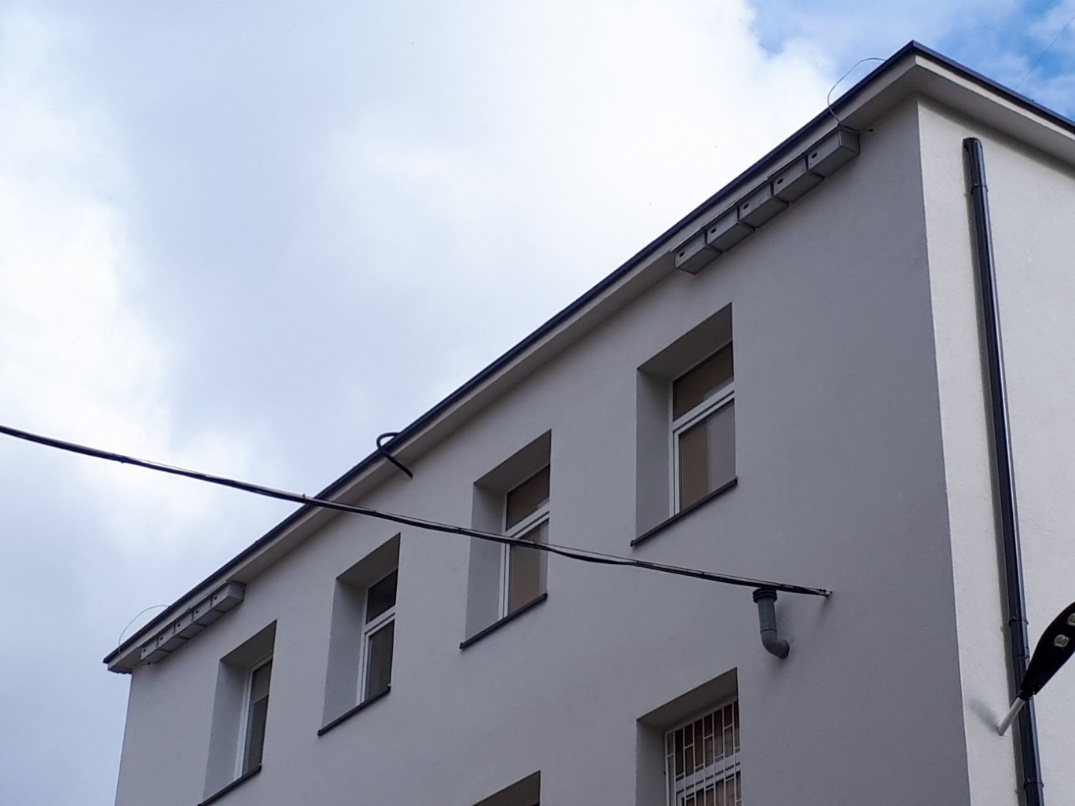 ROZDZIAŁ VIIEDUKACJA PUBLICZNASieć publicznych szkół, dla których organem prowadzącym jest Gmina StrykówNa sieć publicznych szkół, dla których Gmina Stryków jest organem prowadzącym składają się:Szkoła Podstawowa Nr 1 im. Władysława Jagiełły w Strykowie - Stryków ul. Warszawska 39;Szkoła Podstawowa Nr 2 im. Noblistów Polskich w Strykowie - Stryków ul. Targowa 21;Szkoła Podstawowa im. ks. Idziego Radziszewskiego w Bratoszewicach - Bratoszewice ul. Łódzka 30;Szkoła Podstawowa im. 24 Lutego 1863 Roku w Dobrej - Dobra ul. Witanówek 8;Szkoła Podstawowa im. gen. dyw. Tadeusza Kutrzeby w Koźlu - Koźle 65;Szkoła Podstawowa im. Henryka Sienkiewicza w Niesułkowie - Niesułków 68.Zespół Szkół Nr 1 im. Batalionów Chłopskich w Bratoszewicach to jedyna szkoła ponadpodstawowa na terenie Gminy Stryków. Oferowała kształcenie na kierunkach: technik informatyk; technik żywienia i usług gastronomicznych; technik logistyk; technik mechanizacji rolnictwa i agrotroniki; technik mechatronik; liceum ogólnokształcące – o profilu służby mundurowe.Poniższa tabela przedstawia liczbę uczniów w poszczególnych szkołach:Wydatki ponoszone na oświatę stanowią istotną pozycję w budżecie Gminy Stryków. Otrzymywana subwencja oświatowa jest niewystarczająca do zapewnienia prawidłowego funkcjonowania oświaty, dlatego  Gmina zmuszona jest corocznie dokładać z własnych dochodów brakujące środki finansowe.Wydatki ponoszone na oświatę na przestrzeni kilku ostatnich lat przedstawia poniższa tabela.Ogólne kwoty wydatków dla poszczególnych szkół w 2020 r. wyniosły:SP 1 w Strykowie - 3 201 511,57 zł;SP 2  w Strykowie - 4 916 174,72 zł;SP w Koźlu - 2 187 406,01 zł;SP w Niesułkowie - 2 279 347,71 zł;SP w Dobrej - 3 402 765,13 zł;SP w Bratoszewicach - 3 258 615,99 zł;ZS w Bratoszewicach - 3 693 159,60 zł.Organizacja pracy w 2020 roku w związku z ogłoszeniem stanu pandemiiOd 12 marca 2020 r. funkcjonowanie jednostek systemu oświaty podlegało czasowemu ograniczeniu w związku z zapobieganiem, przeciwdziałaniem i zwalczaniem COVID-19. W związku z tym szkoły musiały przeorganizować organizację pracy i proces nauczania. W okresie zdalnego nauczania szkoły realizowały wszystkie zadania oświatowe: prowadziły nauczanie, kształciły umiejętności, wychowywały oraz podejmowały działania opiekuńczo-profilaktyczne.Szkoła Podstawowa w KoźluW okresie zdalnego nauczania  były realizowane wszystkie zadania oświatowe. Zajęcia 
w oddziałach przedszkolnych prowadzone były przy wykorzystaniu  strony internetowej szkoły, gdzie nauczyciele zamieszczali materiały dydaktyczne na poszczególne dni.W okresie od marca 2020 r. do zakończenia roku szkolnego 2019/2020, zgodnie z wytycznymi MEN, MZ i GIS w szkole podjęto następujące działania:zostały zawieszone zajęcia w szkole z powodu zagrożenia zarażenia się koronawirusem, zgodnie z rozporządzeniem MEN z dnia 20 marca 2020 r. w sprawie szczegółowych rozwiązań w okresie czasowego ograniczenia funkcjonowania jednostek systemu oświaty w związku z zapobieganiem, przeciwdziałaniem i zwalczaniem COVID-19;zostały zakupione środki dezynfekujące do rąk i powierzchni oraz środki ochrony osobistej 
dla pracowników szkoły (tj. maseczki, przyłbice);zostało wyznaczone pomieszczenie (izolatorium) dla osób u których mogłyby wskazywać niepokojące objawy zarażenia się koronawirusem;przeprowadzono ozonowanie klas szkolnych, przedszkolnych, korytarzy, szatni, toalet;wprowadzono procedury postępowania  w związku otwarciem przedszkoli i oddziałów przedszkolnych. Przed rozpoczęciem roku szkolnego 2020/2021, zgodnie z wytycznymi MEN, MZ i GIS podjęte zostały następujące działania:posprzątano i zdezynfekowano  wszystkie pomieszczenia  oraz sprzęty w szkole;przygotowano dodatkowe wejście do szkoły;zamontowano dozowniki na płyny dezynfekujące przy każdym wejściu do szkoły;
w szatni, w pokoju nauczycielskim oraz na korytarzach;zakupiono termometry bezdotykowe;zakupiono podstawowe środki ochrony osobistej: maski, rękawiczki, płyny do dezynfekcji, mydła. Zamówione zostały dodatkowo bezpłatne maseczki i płyny do dezynfekcji przekazywane przez MEN, Gminę Stryków i Wojewodę Łódzkiego;boisko szkolne i plac zabaw zostały przygotowane do użytkowania (skoszono trawę, sprawdzono sprzęty i urządzenia);zaktualizowano do nowych wytycznych MEN, MZ i GIS regulaminy i procedury dotyczące bezpieczeństwa w czasie trwania epidemii COVID – 19 obowiązujące w szkole;plan zajęć został ułożony w taki sposób, aby ograniczyć możliwość kontaktu z uczniami z innych klas;zaktualizowano regulamin udostępniania sali gimnastycznej.W okresie od września do grudnia 2020 r. zostały zaktualizowane wprowadzone procedury zgodnie z wytycznymi MEN, MZ i GIS oraz zakupiono kolejne środki ochrony osobistej. Lekcje w klasach I-III prowadzone były przy wykorzystaniu strony internetowej szkoły, dziennika elektronicznego  i  mailowo.  Podstawa programowa została zrealizowana. Zajęcia lekcyjne  klasach IV- VIII lekcje były prowadzone przez stronę internetową szkoły, Microsoft Teams   w formie  online 
oraz przez dziennik elektroniczny. Podstawa programowa ze wszystkich przedmiotów została zrealizowana. Wychowawcy klas na bieżąco kontaktowali się z rodzicami poprzez dziennik elektroniczny. Nauczyciele poszczególnych przedmiotów  pomagali uczniom mającym trudności 
w nauce. W czasie zdanego nauczania pedagog szkolny udzielał wsparcia i prowadził konsultacje poprzez dziennik  elektroniczny i telefonicznie.Szkoła Podstawowa Nr 2 w StrykowieW dniach 12 i 13 marca 2020 r. szkoła zorganizowała zajęcia opiekuńcze, z których skorzystało do 10 uczniów. Okres zawieszenia działalności dydaktycznej, wychowawczej i opiekuńczej szkoły trwał niepełne 2 tygodnie (od 12 do 24 marca br.) i już w tym okresie nauczyciele rozpoczęli prowadzenia nauczania na odległość z wykorzystaniem dziennika elektronicznego oraz poczty elektronicznej. Od 25 marca 2020 r. główną formą realizacji zadań było kształcenie na odległość z wykorzystaniem następujących narzędzi:dziennik z funkcją One Drive;poczta elektroniczna służbowa;komunikator Skype, Messenger;wideokonferencje i spotkania on-line za pomocą ZOOM-a- klasa IIIb;program One Note - w, którym tworzono lekcje dla uczniów i przesyłano link za pomocą dziennika elektronicznego,  link był zamieszczany na stronie internetowej szkoły;telefon komórkowy (przesyłanie przez uczniów prac w formie zdjęć);aplikacja Padlet;korzystano z udostępnionej przez Ministerstwo Edukacji Narodowej Zintegrowanej Platformy Edukacyjnej (ZPE, www.epodreczniki.pl) oraz innych proponowanych przez wydawnictwa 
np. Nowa Era.Od dnia 27.04.2020 r. wprowadzono realizację zajęć edukacyjnych, poprzez udostępnioną uczniom i nauczycielom platformę Microsoft Office 365 – aplikację Teams (darmowa licencja). Nauczyciele wszystkich przedmiotów prowadzili zajęcia online wykorzystują aplikację Teams. Jeden 
z nauczycieli edukacji wczesnoszkolnej prowadził wszystkie zajęcia z wykorzystaniem ZOOM-a. Zajęcia z uczniami prowadzone były przy ustaleniu, iż połowa zajęć danego przedmiotu była prowadzona 
w formie online (wideokonferencji). Dla nauczycieli zorganizowane zostały dwa szkolenia online 
pt. „Zajęcia zdalne z wykorzystaniem MS Office 365” (jedno prowadzone przez podmiot zewnętrzny-WODN w Łodzi-15.04br, drugie przez nauczycieli szkoły w ramach wewnątrzszkolnego doskonalenia-19.05.2020r.).Od 6 maja 2020 r. oddziały przedszkolne nie wznowiły  działalności w trybie stacjonarnym, związku z brakiem chętnych dzieci. Rodzice zostali poinformowani o możliwości realizacji zajęć 
na terenie szkoły przez dzieci oddziału przedszkolnego. Dzieci realizowały zajęcia w sposób zdalny 
z wykorzystaniem dziennika elektronicznego z wykorzystaniem funkcji One Drive, poczty elektronicznej, a także strony internetowej szkoły, na której były zamieszczane materiały 
do wykorzystania przez dzieci w domu. Wszystkie dzieci miały zapewnione ćwiczenia i materiały 
do pracy, które odebrane zostały ze szkoły bezpośrednio przez rodziców. Od 18 maja 2020 r. szkoła nie realizowała zajęć rewalidacyjnych w bezpośrednim kontakcie dziecka lub ucznia z osobą prowadzącą te zajęcia, gdyż rodzice uznali, że obecna forma zdalnego nauczania jest odpowiednia.Od 25 maja 2020 r. szkoła  nie wznowiła zajęć opiekuńczo-wychowawczych oraz dydaktycznych dla najmłodszych uczniów klas I-III, ponieważ rodzice nie posłali dzieci do szkoły. Szkoła w tej kwestii wysłała do rodziców zapytania. Zajęcia realizowane były w formie zdalnej. Wszystkie dzieci miały zapewnione w domu podręczniki, ćwiczenia i materiały do pracy,  które zostały odebrane ze szkoły bezpośrednio przez rodziców. Od 25 maja /1 czerwca 2020 r. szkoła zapewniła możliwość korzystania z konsultacji na terenie szkoły ze wszystkich przedmiotów, w szczególności z tych przedmiotów, z których  uczniowie klas 8 zdawali egzaminy. Z powyższej formy na terenie szkoły skorzystało 2 uczniów klasy 8.Uczniowie klasy ósmej przystąpili online do próbnego egzaminu ósmoklasisty, organizowanego przez CKE. Uczniowie przystąpili do egzaminu ósmoklasisty na terenie szkoły. Egzamin został zorganizowany i przeprowadzony w warunkach rekomendowanych przez Głównego Inspektora Sanitarnego i Ministra Zdrowia w sposób możliwie najbardziej bezpieczny. Z własnego wyposażenia  szkoły wypożyczono 14  laptopów i tabletów dla uczniów 
i nauczycieli szkoły do prowadzenia zajęć w trybie zdalnym. W terminie 02- 04.09 2020 r. zaplanowano dni dyrektorskie, w dniach 07-23.09.2020 r. -  odbywała się nauka stacjonarna dla klas 0-VIII, od 09.11 
do 22.12.2020 r.- odbywała się nauka zdalna dla klas I-VIII, oddział przedszkolny pracował w trybie stacjonarnym.Szkoła Podstawowa Nr 1 w Strykowie
Od marca 2020 roku do końca roku szkolnego 2020/2021 w szkole:wdrożono procedury bezpieczeństwa w związku z pandemią;dokonano zakupu środków ochronnych (płyny do dezynfekcji dłoni i powierzchni, fartuch 
do izolatki, rękawiczki, przyłbice, maseczki);zakupiono termometry bezdotykowe.Przygotowania podjęte na rozpoczęcie roku szkolnego we wrześniu 2020 r. obejmowały:przygotowanie pomieszczenia na izolatkę; zakup i montaż nawiewników okiennych w celu poprawy wentylacji w pomieszczeniach;zakup automatycznych stacji dezynfekcji rąk (umieszczone przy wejściach do szkoły),  stojaków z dozownikami łokciowymi do dezynfekcji rąk na każde piętro szkoły, zakup dozowników 
do płynów do dezynfekcji rąk do każdego pomieszczenia w szkole, zakup przyłbic ochronnych dla nauczycieli i pracowników AiO, maseczki dla uczniów;zakup lamp UV  do ozonowania pomieszczeń po odbytych lekcjach.Natomiast od września do grudnia 2020 r. sytuacja w szkole wyglądała następująco: zmiana organizacji pracy stołówki (utworzono więcej grup na obiady);sporządzono harmonogram wejść i wyjść uczniów do szkoły/i ze szkoły;przestrzeganie procedur bezpieczeństwa m.in. ustalenie sposobów odbioru uczniów ze szkoły przez rodziców oraz kontaktów rodziców z nauczycielami, dezynfekcja klamek, poręczy, ozonowanie sal lekcyjnych, wietrzenie budynku, mierzenie temperatury uczniom;zakup środków ochronnych.Szkoła Podstawowa w BratoszewicachW okresie od marca 2020 r. do końca roku szkolnego zadania przedszkola realizowane były 
w następujący sposób: od 16.03.2020 r. – zajęcia edukacyjne przedszkolne prowadzono w formie zdalnej 
przez codzienne przesyłanie rodzicom wychowanków propozycji działań edukacyjnych 
(za pośrednictwem dziennika elektronicznego oraz aplikacji Messenger – utrzymywany był stały kontakt z rodzicami podopiecznych); raz w tygodniu wysyłany do rodziców program treści edukacyjnych zgodnych z realizowaną podstawą programową wychowania przedszkolnego; od 25 maja – zajęcia opiekuńczo wychowawcze dla dzieci z oddziałów przedszkolnych, były prowadzone stacjonarnie dla wychowanków, których rodzice zgłosili konieczność zapewnienia takiej opieki przy jednoczesnym kontynuowaniu zajęć edukacyjnych w formie zdalnej dla dzieci przebywających w domu pod opieką rodziców Zadania szkoły: od 25 maja – zajęcia opiekuńczo wychowawcze dla uczniów kl. I-III prowadzono stacjonarnie dla wychowanków, których rodzice zgłosili konieczność zapewnienia takiej opieki przy jednoczesnym kontynuowaniu zajęć edukacyjnych w formie zdalnej dla dzieci przebywających w domu pod opieką rodziców;od 16 marca 2020 zajęcia edukacyjne prowadzone były przez wszystkich  nauczycieli szkoły podstawowej w formie przesyłania treści, zagadnień dla uczniów za pośrednictwem dziennika elektronicznego, poczty mail, przez Messengera;  od 25 marca 2020 zajęcia edukacyjne prowadzone były przez część nauczycieli w formie spotkań z uczniami w czasie rzeczywistym na zajęciach prowadzonych za pośrednictwem programów do telekonferencji (Skype, Zoom);  od 01 kwietnia 2020 do zakończenia zajęć dydaktycznych wszyscy nauczyciele prowadzili zajęcia edukacyjne w tej formie (w czasie spotkań on-line w czasie rzeczywistym) z uczniami wszystkich klas szkoły podstawowej (głównie za pośrednictwem aplikacji Teams). Treści podstawy programowej w tym okresie realizowane były zgodnie z wcześniejszymi założeniami.Ponadto zapewniono opiekę nad uczniami ze specjalnymi potrzebami edukacyjnymi, poprzez: zajęcia z zakresu rewalidacji, zajęć wczesnego wspomagania rozwoju – od 16 marca 2020 zajęcia odbywały się w formie zdalnej, zajęć na odległość; przy współpracy z rodzicami realizowane były treści oraz ćwiczenia rozwojowe, które przesyłane były rodzicom 
za pośrednictwem dziennika elektronicznego, poczty mail, kontaktu telefonicznego; zajęcia z zakresu logopedii – od 16 marca 2020 zajęcia odbywały się w formie zdalnej, spotkań w czasie rzeczywistym z uczestnikami zajęć za pośrednictwem platformy Office (aplikacji Teams);zajęcia z zakresu pomocy pedagoga szkolnego – od 16 marca 2020 spotkania oraz konsultacje odbywały się w formie bezpośredniego telefonicznego kontaktu osób potrzebujących wsparcia z pedagogiem szkolnym, a także spotkań w czasie rzeczywistym za pośrednictwem platformy Office (aplikacji Teams);zajęcia korekcyjno-kompensacyjne – od 16 marca 2020 zajęcia odbywały się w formie zdalnej, zajęć na odległość; przy współpracy z rodzicami realizowane były treści oraz ćwiczenia rozwojowe, które przesyłane były rodzicom bądź starszym uczniom za pośrednictwem dziennika elektronicznego;zajęcia dydaktyczno-wyrównawcze – od 25 marca 2020 zajęcia odbywały się w formie zdalnej, zajęć na odległość; przy współpracy z rodzicami realizowane były treści oraz ćwiczenia rozwojowe, które przesyłane były rodzicom bądź starszym uczniom za pośrednictwem dziennika elektronicznego, maila; od 1 kwietnia realizowane były w formie spotkań dla uczniów biorących w nich udział z nauczycielem prowadzącym w celu konsultacji zagadnień problemowych, pomocy w zrozumieniu treści, wykonywaniu zadanych prac oraz zadań. Działania podjęte w ramach przygotowań do rozpoczęcia roku szkolnego we wrześniu 2020 roku: znowelizowano procedury w związku z nowymi rozporządzeniami oraz wytycznymi MEN, GIS 
oraz MZ;wyodrębnienie nowych ciągów komunikacyjnych w szkole dla konkretnych oddziałów;  wydzielenie osobnych wejść do szkoły dla konkretnych oddziałów;  opracowanie oraz udostępnienie przed wejściem na teren placówki informacji graficznych dotyczących zasad bezpiecznego zachowania się na terenie placówki; zorganizowanie w przestrzeni otwartej spotkań z rodzicami dotyczących wyjaśnień procedur obowiązujących na terenie placówki; zmiana funkcjonowania dyżurów międzylekcyjnych oraz sposobów organizacji przerw międzylekcyjnych;zakup nowoczesnego sprzętu niezbędnego do odkażania (lampy). W okresie od września do grudnia 2020 roku: opracowano ścieżki szybkiego kontaktu szkoła - rodzic/opiekun prawny;przeprowadzono szkolenia dla rady pedagogicznej w zakresie doskonalenie obsługi narzędzi wykorzystywanych na wypadek ponownego nauczania zdalnego (platforma Office, inne usługi sieciowe); zapewniono dostęp do platformy edukacyjnej Teams (w ramach Office dla edukacji); przeprowadzono diagnozę oddziałów II - VIII pod kątem wpływu kształcenia zdalnego 
w miesiącach marzec - czerwiec 2020 na umiejętności uczniów,  mającej również określić zagrożenia edukacyjne (zakres opanowania wiadomości) oraz emocjonalne (wpływ 
na samopoczucie uczniów);  wprowadzono zmiany w organizacji uroczystości szkolnych (rezygnacja z apeli szkolnych 
na rzecz informacji w formie wewnątrzklasowych działań);określono zapotrzebowanie oraz możliwości sprzętowe oraz technologiczne rodzin 
na wypadek powrotu do nauczania zdalnego; zapewniono dzieciom pozbawionym możliwości korzystania z nauczania zdalnego ze względu na braki sprzętowe niezbędnego wyposażenia (laptop, tablet). Szkoła Podstawowa w DobrejW okresie od marca 2020 r. do zakończenia roku szkolnego 2019/2020, zgodnie z wytycznymi MEN, MZ i GIS podjęto następujące działania:zawieszono zajęcia szkolne z powodu zagrożenia zarażenia koronawirusem, zgodnie z rozporządzeniem MEN z dnia 20 marca 2020 r. w sprawie szczegółowych rozwiązań w okresie czasowego ograniczenia funkcjonowania jednostek systemu oświaty w związku z zapobieganiem, przeciwdziałaniem i zwalczaniem COVID-19;zakupiono środki dezynfekujące do rąk i powierzchni oraz środki ochrony osobistej 
dla pracowników szkoły (tj. maseczki, przyłbice);wyznaczono pomieszczenie pełniące funkcję izolatorium dla osób u których rozpoznano niepokojące objawy wskazujące na możliwość zarażenia koronawirusem;przeprowadzono ozonowanie wszystkich pomieszczeń szkoły;wprowadzono procedury postępowania  w związku otwarciem przedszkoli i oddziałów przedszkolnych: przyjmowania i odbierania dzieci z Oddziału Przedszkolnego w Szkole Podstawowej w Dobrej w okresie COVID-19, procedura w przypadku podejrzenia występowania choroby zakaźnej u dziecka z Oddziału Przedszkolnego oraz ucznia kl. I-VIII obowiązująca w Szkole Podstawowej w Dobrej, procedury zapobiegawcze w przypadku podejrzenia zakażenia koronawirusem u wychowawców i pozostałych pracowników w Szkole Podstawowej w Dobrej, procedura korzystania z Placu zabaw z czasie trwania pandemii COVID-19, procedura dotycząca przebywania ucznia w szkole w czasie pandemii COVID-19, procedura korzystania ze  stołówki szkolnej, procedura sprzątania, dezynfekcji i utrzymania czystości 
w salach lekcyjnych i innych pomieszczeniach szkoły na czas pandemii COVID-19, dostosowano regulamin świetlicy szkolnej i przedszkolnej.Zgodnie z wytycznymi MEN, MZ i GIS przed rozpoczęciem roku szkolnego 2020/2021 podjęte zostały następujące działania: posprzątano i zdezynfekowano  wszystkie pomieszczenia  oraz sprzęty w szkole;zaadaptowano dodatkowe pomieszczenie na szatnię dla części dzieci i przygotowano dodatkowe wejście do szkoły;zamontowano dozowniki na płyny dezynfekujące przy każdym wejściu do szkoły, w szatni,  
na stołówce, w świetlicy, w pokoju nauczycielskim oraz na korytarzach; zakupiono termometry bezdotykowe;zakupiono podstawowe środki ochrony osobistej: maski, rękawiczki, płyny do dezynfekcji, mydła. Zamówione zostały dodatkowo bezpłatne maseczki i płyny do dezynfekcji przekazywane przez MEN, Gminę Stryków i Wojewodę Łódzkiego;boisko szkolne przygotowano do użytkowania (skoszono trawę, sprawdzono sprzęty i urządzenia);zaktualizowano do nowych wytycznych MEN, MZ i GIS regulaminy i procedury dotyczące bezpieczeństwa w czasie trwania epidemii COVID – 19 obowiązujące w Szkole Podstawowej w Dobrej;plan zajęć ułożony został w taki sposób, aby ograniczyć możliwość kontaktu z uczniami z innych klas. Wprowadzono różne godziny przyjścia uczniów do szkoły, różne godziny przerw. Zalecono unikanie zmiany pomieszczeń, w których odbywają się zajęcia;wprowadzono regulamin udostępniania Sali gimnastycznej.Zgodnie z wytycznymi MEN, MZ i GIS w okresie od września do grudnia 2020 r. podjęte zostały następujące działania:aktualizowano wprowadzone procedury zgodnie z wytycznymi MEN, MZ i GIS;w związku z wystąpieniem przypadków zakażenia koronawirusem, zawieszono czasowo zajęcia w Szkole Podstawowej w Dobrej, zgodnie z decyzją Sanepidu;zakupiono kolejne środki ochrony osobistej. Szkoła Podstawowa w Dobrej w okresie zdalnego nauczania realizowała wszystkie zadania oświatowe: nauczała, kształciła umiejętności, wychowywała oraz podejmowała szereg działań opiekuńczych i profilaktycznych. Zajęcia w oddziałach przedszkolnych prowadzone były przy wykorzystaniu  strony internetowej szkoły. Nauczyciele zamieszczali materiały dydaktyczne dla dzieci na poszczególne dni. Lekcje w klasach I – III prowadzone były przy wykorzystaniu  Microsoft Teams online, strony internetowej szkoły, dziennika elektronicznego i mailowo. Podstawa programowa została zrealizowana. W klasach IV- VIII lekcje były przeprowadzane przy wykorzystaniu Microsoft Teams w formie online oraz przez dziennik elektroniczny. Podstawa programowa z wszystkich przedmiotów została zrealizowana. Zajęcia w klasach IV- VIII z ramowego planu nauczania prowadzone były online. Do zajęć dodatkowych wykorzystywana była strona internetowa szkoły i dziennik elektroniczny. Formy zdalnego nauczania dostosowywane były do możliwości technicznych uczniów 
i rodziców. W czasie zdanego nauczania pedagog i psycholog szkolny udzielali wsparcia i prowadzili konsultacje poprzez dziennik  elektroniczny i telefonicznie. Nauczyciele poszczególnych przedmiotów pomagali uczniom mającym trudności w nauce. Wychowawcy klas na bieżąco kontaktowali się 
z rodzicami poprzez dziennik elektroniczny i telefonicznie.Szkoła Podstawowa im. Henryka Sienkiewicza w Niesułkowie: Od marca 2020 r. w związku z pandemią Covid 19 nauczyciele i uczniowie przeszli na pracę zdalną. Zakupione zostały maseczki, rękawice i płyny dezynfekujące. Została ograniczona praca pracowników administracji i obsługi u budynku. Pracownice administracji i Dyrektor Szkoły pracowali zamiennie i częściowo zdalnie. Pracownicy obsługi pracowali w mniejszej ilości godzin, zamiennie i byli w gotowości do pracy, pensje mieli wypłacane z przepracowanych godzin i gotowości do pracy. Przed rozpoczęciem roku szkolnego 2020/2021 każdy z pracowników szkoły został uposażony w maseczkę, przyłbice i miał nieograniczony dostęp do płynów dezynfekcyjnych, maseczek jednorazowych i rękawiczek. Gmina Stryków przekazała również urządzenie do ozonowania powietrza, które jest w stałym użyciu do dnia dzisiejszego. Szkoła zakupiła również dodatkowy automatyczny bezdotykowy podajnik do płynu 
do dezynfekcji rąk oraz oczyszczacze powietrza z filtrami antywirusowymi do najmłodszych klas (1-3) 
i do oddziału przedszkolnego.  Zespół Szkół Nr 1 w BratoszewicachW 2020 r. Zespół  prowadził zajęcia edukacyjne dla młodzieży w Technikum i Liceum 
oraz dla osób dorosłych na Kwalifikacyjnych Kursach Zawodowych w kwalifikacji rolnik 
i pszczelarz. Zajęcia praktyczne i praktyki zawodowe prowadzone były na terenie szkoły 
oraz u pracodawcy. Młodzież uczestniczyła w wyjazdach i wycieczkach zawodowych oraz  kursach umiejętności zawodowych. Prowadzone były również zajęcia dodatkowe takie jak: zajęcia wyrównawcze z matematyki, zajęcia kompensacyjne, rewalidacyjne oraz koła zainteresowań. W szkole działa aktywnie Samorząd uczniowski oraz Koło wolontariatu. Szkoła uczestniczyła m.in. w programach i projektach: Myślę Pozytywnie (zdobycie certyfikatu Szkoły Pozytywnego Myślenia), Kultura bezpieczeństwa (realizowane we współpracy z PIP), Szkoła promująca zdrowie (złożenie raportu końcowego w celu uzyskania Krajowego Certyfikatu Szkoły Promującej Zdrowie), Licealiada (udział 
w Mistrzostwach Powiatu w siatkówce), Otwarta Firma – Tydzień przedsiębiorczości (warsztaty 
i spotkania we współpracy m.in. z Powiatowym Rzecznikiem Praw Konsumenta, pracodawcami), Twoje Dane Twoja Sprawa, Projekt "Super Klasy" (szkolne konkursy w różnych kategoriach trwające cały rok szkolny), ARS - czyli jak dbać o miłość (udział młodzieży w warsztatach, współpraca z Gminną Komisja Rozwiązywania Problemów Alkoholowych). Młodzież Szkoły uczestniczyła również w akcjach: „Zostań Super Zakrętakiem”,  „Góra grosza Światowy”, „Dzień Konsumenta”, „Sprzątanie Świata”, „Europejski Dzień języków obcych”, Międzynarodowy Dzień Danych Osobowych”. Młodzież szkoły uczestniczyła 
w uroczystościach patriotycznych, państwowych i gminnych m.in.: obchody Dnia Niepodległości, Bitwa nad Bzurą, Bitwa pod Dobrą. Uczniowie szkoły uczestniczyli w konkursach szkolnych i między szkolnych m.in.: finał w konkursie „Żołnierze Wyklęci Obudźcie Polskę”, I miejsce w konkursie „Ja przedsiębiorca”, wyróżnienie w ogólnopolskim konkursie „Bitwa na drobiowe smaki”. Na terenie szkoły odbywały się konkursy takie jak: konkurs Pieśni Patriotycznych, konkurs w ramach Europejskiego Dnia Języków Obcych, konkursy promujące zdrowy tryb życia, konkurs filmów anglojęzycznych, konkurs wiedzy 
o województwie łódzkim, konkursy zawodowe. Szkoła organizowała konkursy dla uczniów szkół ponadpodstawowych z terenu Gminy Stryków takie jak: „Wiem co jem”, „Zakochaj się w Gminie Stryków”.Uczniowie szkoły otrzymali następujące stypendia: Stypendium Nasz Prymus – 4 osoby, Stypendium Prezesa Rady Ministrów – 1 osoba, Stypendium Zawodowcy w Łódzkiem stypendia 
dla najzdolniejszych na BIS – 5 osób,  Stypendium firmy Arvato -  3 osoby.W związku z pojawieniem się sytuacji pandemicznej związanej w COVID – 19, szkoła przygotowała i wprowadziła następujące przepisy prawa wewnętrznego: procedura postępowania mająca na celu zapobieganie i przeciwdziałanie COVID-19 wśród uczniów, absolwentów i pracowników szkoły w trakcie prowadzonych konsultacji,  procedura postępowania na wypadek podejrzenia wystąpienia choroby koronawirusowej COVID-19 w Zespole, wytyczne dotyczące organizowania 
i przeprowadzania w 2020 r. egzaminów w Zespole, wytyczne dla uczniów i absolwentów przystępujących do egzaminów zewnętrznych w 2020 r. w Zespole. Przeprowadzono szkolenia pracowników pedagogicznych i niepedagogicznych w związku z zaistniałą sytuacją. Przygotowano pomieszczenia zgodnie z wytycznymi zarówno na konsultacje i egzaminy. Zakupiono środki dezynfekujące, termometry bezdotykowe oraz inne potrzebne materiały i sprzęty. Zamontowano przy wejściu do szkoły oraz budynku starego internatu bezdotykowe dozowniki płynu do dezynfekcji. Szkoła otrzymała pomoc ze strony Gminy zarówno jeżeli chodzi o płyny do dezynfekcji jak i maseczki. Przygotowano nauczycieli do prowadzenia zajęć online. Zorganizowano zdalne nauczanie (w oparciu 
o platformę Meet G-Suite) poprzez założenie na stronie głównej szkoły zakładki „zdalne nauczanie” dostępnego zarówno dla nauczycieli, uczniów i rodziców. Założono służbowe maile dla wszystkich pracowników szkoły. Zmodyfikowano plan zajęć lekcyjnych uwzględniający potrzeby edukacyjne 
i możliwości psychofizyczne uczniów m.in. w związku z wzmożonym wysiłkiem umysłowym w ciągu dnia. Ustalono zasady dokumentowania zajęć, przeprowadzania egzaminów klasyfikacyjnych. Uczniowie i rodzice na bieżąco byli informowani o zasadach funkcjonowania szkoły, na bieżąco mogli korzystać z pomocy nauczycieli i pedagoga szkolnego. Uczniowie, którzy ze względów technicznych nie mogli korzystać z zajęć online mieli możliwość zajęć na terenie szkoły, mogli również otrzymywać materiały z zajęć w formie papierowej (korzystał z tej formy jeden uczeń). Nauczyciele prowadzili 
na bieżąco ewaluację zajęć i przesyłali uwagi dotyczące zdalnego nauczania i funkcjonowania szkoły 
w sytuacji szczególnej, które posłużyły do wprowadzenia w sierpniu dalszych zmian. Szkoła zakupiła sprzęt niezbędny do prowadzenia lekcji online zarówno pomoce dydaktyczne (np. tablety graficzne) jak i sprzęt komputerowy. Wszyscy uczniowie mieli możliwość użyczenia ze szkoły potrzebnego sprzętu (użyczono laptopy, kamerki, słuchawki oraz mikrofony).Sprzęt komputerowy do zdalnej naukiW związku z organizacją w szkołach nauki zdalnej Gmina przystąpiła do projektów: „Zakup sprzętu komputerowego do zdalnej nauki” oraz ,,Zakup wyposażenia do sprzętu komputerowego do zdalnej nauki”. Projekt finansowany był w ramach Programu Operacyjnego Polska Cyfrowa na lata 2014-2020, Osi Priorytetowej nr I „Powszechny dostęp do szybkiego Internetu”, działania 1. 1: „Wyeliminowanie terytorialnych różnic w możliwości dostępu do szerokopasmowego internetu 
o wysokich przepustowościach”, dotycząca realizacji projektu grantowego pn., zdalna Szkoła – wsparcie Ogólnopolskiej Sieci Edukacyjnej w systemie kształcenia zdalnego. Projekt realizowany był w dwóch etapach. Pierwszy etap realizacji projektu polegał na zakupie i dostawie sprzętu komputerowego 
do zdalnej nauki. Zakupiono 21 sztuk laptopów wraz z oprogramowaniem, które zostały przekazane uczniom i nauczycielom z 7 szkół, dla których organem prowadzącym jest Gmina Stryków. Sprzęt został wykorzystany przez uczniów i nauczycieli w prowadzeniu procesu edukacyjnego w modelu zdalnym.  Drugi etap realizacji projektu polegał na zakupie i dostawie wyposażenia do sprzętu komputerowego do zdalnej nauki. Zamówienie dotyczyło zakupu 21 sztuk mysz bezprzewodowych, 21 sztuk słuchawek nausznych z mikrofonem oraz 21 sztuk toreb na laptopy. Akcesoria były użytkowane przez uczniów 
i nauczycieli, którzy otrzymali laptopy do prowadzenia procesu edukacyjnego w modelu zdalnym. Zakupione wyposażenie zostało przekazane uczniom i nauczycielom z 7 szkół, dla których organem prowadzącym jest Gmina Stryków, którzy otrzymali laptopy zakupione z programu „Zdalna Szkoła”.   Całkowita wartość projektu opiewała na kwotę 67.578,00 zł.Program Zdalna Szkoła+ to Program Operacyjny Polska Cyfrowa na lata 2014-2020, Osi Priorytetowej nr I „Powszechny dostęp do szybkiego Internetu”, działania 1. 1: „Wyeliminowanie terytorialnych różnic w możliwości dostępu do szerokopasmowego internetu o wysokich przepustowościach” dotycząca realizacji projektu grantowego pn. zdalna Szkoła+ w ramach Ogólnopolskiej Sieci Edukacyjnej. Realizacja projektu polegała na zakupie i dostawie sprzętu komputerowego do zdalnej nauki. Zamówienie dotyczyło zakupu 16 sztuk laptopów wraz 
z oprogramowaniem oraz wyposażeniem, tj. myszą bezprzewodową, słuchawkami nausznymi 
z mikrofonem i torbą na laptopa. Sprzęt zostanie wykorzystany przez uczniów i nauczycieli 
w prowadzeniu procesu edukacyjnego w modelu zdalnym. Zakupiony sprzęt przekazano uczniom 
i nauczycielom z 7 szkół, dla których organem prowadzącym jest Gmina Stryków. Zakupiony sprzęt 
w szczególności trafi do uczniów z rodzin wielodzietnych (3+). Całkowita wartość projektu wyniosła 50.783,85 zł.Sieć przedszkoli Sieć publicznych przedszkoli, dla których Gmina Stryków jest organem prowadzącym  stanowi Przedszkole Samorządowe w Strykowie przy ul. Jana Pawła II 7 oraz funkcjonujące przy wszystkich szkołach podstawowych oddziały przedszkolne:Szkoła Podstawowa Nr 1 im. Władysława Jagiełły w Strykowie – 1 oddział, 10 dzieci,Szkoła Podstawowa Nr 2 im. Noblistów Polskich w Strykowie – 1 oddział, 18 dzieci,Szkoła Podstawowa im. ks. Idziego Radziszewskiego w Bratoszewicach – 3 oddziały, 51 dzieci,Szkoła Podstawowa im. 24 Lutego 1863 Roku w Dobrej – 2 oddziały, 47 dzieci,Szkoła Podstawowa im. gen. dyw. Tadeusza Kutrzeby w Koźlu – 2 oddziały, 31 dzieci,Szkoła Podstawowa im. Henryka Sienkiewicza w Niesułkowie – 1 oddział, 5 dzieci. 	Wydatki poniesione w 2020 r. na prowadzenie Przedszkola Samorządowego w Strykowie 
i oddziałów przedszkolnych przy szkołach podstawowych  kształtowały się następująco:Przedszkole Samorządowe w Strykowie – 1.740.008,89 zł, Szkoła Podstawowa Nr 1 im. Władysława Jagiełły w Strykowie – 137.230,91 zł,Szkoła Podstawowa Nr 2 im. Noblistów Polskich w Strykowie – 165.552,83 zł,Szkoła Podstawowa im. ks. Idziego Radziszewskiego w Bratoszewicach – 269.548,77 zł,Szkoła Podstawowa im. 24 Lutego 1863 Roku w Dobrej – 218.329,41 zł,Szkoła Podstawowa im. gen. dyw. Tadeusza Kutrzeby w Koźlu – 213.581,47 zł,Szkoła Podstawowa im. Henryka Sienkiewicza w Niesułkowie – 92.101.29 zł,Koszty uczęszczania dzieci z terenu gminy do przedszkoli i oddziałów przedszkolnych w innych gminach wyniosły - 447 979,73 zł. 	Do Przedszkola Samorządowego w Strykowie w roku szkolnym 2019/2020 uczęszczało 97 dzieci, natomiast w roku szkolnym 2020/2021 – 100 dzieci. Dzieci rozmieszczone były w 4 oddziałach. Przedszkole otwarte było w godz. 6.00 - 17.00. Do 12 marca 2020 r. Przedszkole działało bez problemów, w trybie stacjonarnym. Przedszkole do pracy w trybie stacjonarnym w 2020 r. wróciło 18 maja. W miesiącu lipcu 2020 r. placówka miała przerwę wakacyjną. Od 1 września 2020 r. Przedszkole pracowało na podstawie wytycznych MEN, MZ i GIS w reżimie sanitarnym. Pani Dyrektor opracowała procedury, wytyczne i zasady obowiązujące od 1.09.2020 r. w Przedszkolu. Nowe zasady zostały udostępnione na stronie internetowej Przedszkola.  Podczas czasowego ograniczenia funkcjonowania placówek oświatowych wywołanych epidemią koronawirusa, na terenie Przedszkola wprowadzono zdalne nauczanie. Na stronie internetowej Przedszkola utworzono zakładkę, pn. „Materiały i informacje dla rodziców do pracy 
w domu”. Uwzględniając rozporządzenie MEN w celu współpracy i konsultacji z rodzicami, prowadzono rozmowy telefoniczne oraz utworzono poczty grupowe mailowe za pomocą, których, udzielano porad i wskazówek odnośnie zamieszczanych działań oraz wsparcia dla rodziców. Nauczyciele wysyłali drogą mailową za pomocą systemu INDEKSIK, propozycje działań w ramach podstawy programowej, działań związanych z dodatkowymi zadaniami zaplanowanymi w Planie Rocznym oraz przekazywali propozycje realizacji programów profilaktyczno – edukacyjnych. Forma pracy była przede wszystkim indywidualna. W niektórych działaniach nauczyciele zachęcali do zbiorowej formy pracy, np. zabaw ruchowych z całą rodziną. Materiał, który był przygotowywany do wysyłania rodzicom był często wzbogacany o filmiki zgodne z realizowanym tematem tygodnia. Wykorzystywano serwisy takie jak: Youtube, Pinterest, Przedszkolankowo.pl, ciufcia.pl, matzoo.pl, pisupisu.pl, squloa.pl, wydawnictwa: MAC, WSiP, Nowa Era, gry-matematyczne.pl, szaloneliczpy.pl, facebook.com/froebel.pl, platforma edukacyjna e-podręczniki, gov.pl, eduelo.pl, mamawdomu.pl, mojedziecikreatynie.pl, domoweprzedszkole.pl, paniMonia.pl, itp. Z powyższych źródeł nauczyciele pobierali muzykę, filmiki edukacyjne, propozycje prac plastycznych. Uzyskiwali zgodę autorów stron do korzystania i przekazywania zawartych w nich treści. Podczas pracy zdalnej specjalisty – logopedy/terapeuty pedagogicznego opracowywano karty do pracy w domu obejmujące zdiagnozowane wady artykulacyjne oraz zaburzenia funkcji językowych i komunikacyjnych. Dostosowywano ćwiczenia do możliwości dzieci i rodziców oraz uwzględniano posiadane przez rodziców możliwości techniczne, tj. dostęp do komputera, Internetu i drukarki. Odwoływano się do materiału zawartego w indywidualnych zeszytach do terapii logopedycznej. Wykorzystywano następujące sposoby pracy:systematyczne wysyłanie wiadomości elektronicznych z kartami pracy, opisem 
i instrukcją bezpośrednio na adres mailowy rodziców.udzielanie porad i wskazówek podczas pracy on-line, przekazywanie instrukcji do ćwiczeń wysyłanych drogą mailową oraz propozycji do kontynuowania pracy w domu po zajęciach online.spotkania on-line przy użyciu komunikatorów takich jak Messenger, Face Time, Skype 
oraz poprzez aplikację Teams.wykorzystanie tradycyjnych pomocy dydaktycznych, tj. kart pracy w formie papierowej, przedmiotów codziennego użytku.tworzenie narzędzi do pracy zdalnej przy wykorzystaniu zasobów Internetu w postaci zdjęć, grafiki, listy wyrazów, rymowanek, wierszyków, itp.wykorzystywanie programów i aplikacji do tworzenia kart pracy i gier przydatnych 
w prowadzeniu edukacji zdalnej, tj. Printoteka, Wordwall, SuperKid, Printerest, LearningAps.org, Paint, Word.uwzględnianie przy planowaniu dalszej pracy, informacji zwrotnych otrzymywanych 
od rodziców w formie wiadomości mailowych, zdjęć oraz po bezpośrednim kontakcie w trakcie zajęć on-line.rozmowy telefoniczne, udzielanie porad i wskazówek odnośnie zamieszczanych ćwiczeń.Jednocześnie Przedszkole przygotowało prezentację, która została opracowana specjalnie 
dla dzieci, zgodnie z procedurami GIS i MZ. Prezentacja została udostępniona na stronie internetowej Przedszkola. Celem prezentacji było przekazanie dzieciom wiedzy o bezpiecznym zachowaniu się podczas pobytu w przedszkolu w okresie epidemii. Do końca 2020 r. Przedszkole działało w reżimie sanitarnym.Sieć publicznych przedszkoli na terenie Gminy Stryków uzupełniają trzy przedszkola niepubliczne.Niepubliczne Przedszkole Sióstr Służebniczek NMP NP w Strykowie – 3 oddziały, 67 dzieci,Niepubliczne Przedszkole Świętej Rodziny w Niesułkowie – 3 oddziały, 40 dzieci,Przedszkole Niepubliczne „Kucykowe Przedszkole” w Smolicach – 4 oddziały, 85 dzieci.Przedszkola niepubliczne otrzymywały w 2020 r. dotację z budżetu Gminy na każde dziecko uczęszczające do placówki.  Dotacje dla przedszkoli niepublicznych w 2020 roku wyniosły:Niepubliczne Przedszkole Sióstr Służebniczek NMP NP w Strykowie – 859.424,79 zł,Niepubliczne Przedszkole Świętej Rodziny w Niesułkowie – 525.388,08 zł,Przedszkole Niepubliczne „Kucykowe Przedszkole” w Smolicach – 1.286.255,78 zł.Przedszkola niepubliczne działały zgodnie z zapisami rozporządzeń dotyczących funkcjonowania szkół i przedszkoli w czasie epidemii koronawirusa, wytycznymi MEN i GIS 
oraz decyzjami podejmowanymi przez organy prowadzące.Inwestycje i remonty w szkołach Szkoła Podstawowa im. gen. dyw. Tadeusza Kutrzeby w Koźluremont sali komputerowej;naprawa oświetlenia w sali gimnastycznej;Szkoła Podstawowa Nr 2 im. Noblistów Polskich w Strykowie w 2020 roku przeprowadzono termomodernizację budynku szkoły w ramach zadania pn. „Termomodernizacja budynków użyteczności publicznej w Gminie Stryków”. Zadanie współfinansowane było przez UE z EFRR w ramach RPO WŁ na lata 2014-2020 ZIT. 
Do pierwotnie zaplanowanego zakresu robót tj. ocieplenia ścian i stropodachów, prac towarzyszących, wymiany wewnętrznego i zewnętrznego oświetlenia na ledowe, Burmistrz Strykowa, po konsultacjach z dyrekcją szkoły, polecił dodać także inne, niezbędne prace 
na terenie obiektu, m.in.: naprawę istniejącego pokrycia z papy i wykonanie dodatkowego pokrycia na segmencie sali gimnastycznej z zapleczem szatniowym, wymianę 6 okien w sali gimnastycznej, wymianę 17 okien na trzeciej kondygnacji segmentu dydaktycznego od strony południowo-zachodniej, wymianę 7 okien w poziomie drugim kondygnacji części szatniowej od strony południowo-zachodniej wraz z wymaganymi naprawami wnęk okiennych wewnętrznych oraz ich malowaniem, wymianę 2 szt. drzwi wejścia głównego do szkoły;remont dwóch sal lekcyjnych;remont holu przy Sali gimnastycznej, szatni, korytarza;wymiana drzwi do pomieszczenia w-fistów;Szkoła Podstawowa Nr 1 im. Władysława Jagiełły w Strykowie:zakup szorowarki do hali sportowej;malowanie 3 sal lekcyjnych i korytarza szkolnego (parter).Szkoła Podstawowa im. ks. Idziego Radziszewskiego w Bratoszewicachremont łazienki damskiej na piętrze; malowanie pomieszczeń przeznaczonych do przechowywania żywności;nasadzenie kwiatów w gazonach ogrodowych na terenie szkoły;na zgłoszenie szkoły zakład energetyczny wymienił dwa energetyczne słupy na terenie szkoły;doposażenie klas w drukarki; wymiana komputera nauczyciela w bibliotece; montaż separatora tłuszczu na kuchni szkolnej;malowanie górnego korytarza wraz z montażem krat zabezpieczających nad schodami; demontaż sklepiku szkolnego na górnym korytarzu; malowanie dwóch sal lekcyjnych;malowanie pomieszczenia gospodarczego – we własnym zakresie;  adaptacja powierzchni  pod schodami na schowek zamknięte; zakup mebli do sal lekcyjnych.Szkoła Podstawowa im. 24 Lutego 1863 Roku w Dobrej renowacja wszystkich drewnianych urządzeń na placu zabaw, które zostały również zdezynfekowane;naprawa altanki na placu zabaw (wymieniono dach oraz położono kostkę), która posłuży 
do prowadzenia zajęć na świeżym powietrzu. Przeprowadzone zostały prace organizacyjne i porządkowe;wymiana drzwi w sekretariacie, gabinecie dyrektora, księgowości oraz w sali lekcyjnej;malowanie lamperii na korytarzach i w salach lekcyjnych oraz sali gimnastycznej.Szkoła Podstawowa im. Henryka Sienkiewicza w Niesułkowie:została odmalowana sala gimnastyczna, korytarze oraz szatnie przy sali gimnastycznej.Zespół Szkół Nr 1 w Bratoszewicachremont kotłowni polegający na wymianie wymiennika ciepła w celu lepszego dogrzania szkoły;wymiana oświetlenia górnego w pracowniach lekcyjnych;wykonanie  i zamontowanie rolet w pracowniach i w sali gimnastycznej;naprawa orynnowania na budynku internatu;wykonanie daszku nad bocznym wejściem zewnętrznym;przystosowanie pomieszczenia na pokój socjalny;naprawcze prace hydrauliczne - usuwanie przecieków w szkole, hali maszyn, budynku internatu;naprawa drzwi wejściowych po próbie włamania do szkoły;malowanie korytarzy, klatki schodowej, pomieszczeń biurowych;naprawa ławek i krzeseł uczniowskich (wymiana blatów, malowanie stelaży), prace porządkowe w budynku warsztatowym, kotłowni, hali maszyn.Nagrody i stypendia dla uczniówZgodnie z Uchwałą Nr XXXII/249/2013 Rady Miejskiej w Strykowie z dnia 21 stycznia 2013 r. 
w sprawie uchwalenia lokalnego programu wspierania edukacji uzdolnionych dzieci i młodzieży 
w Gminie Stryków oraz Uchwałą Nr VIII/65/2015 Rady Miejskiej w Strykowie z dnia 28 kwietnia 2015 r. w sprawie ustalenia szczególnych warunków udzielania pomocy dzieciom i młodzieży w formie stypendium Burmistrza Strykowa 2019 roku zostały przyznane uczniom osiągającym najlepsze wyniki w nauce stypendia naukowe. Z budżetu Gminy były wypłacane Burmistrza, które są przyznawane 
na okres roku szkolnego, tj. od września do czerwca (10 miesięcy) w wysokości 200,00 zł/m-c.Środki finansowe wypłacone w 2020 roku z budżetu gminy na stypendia i pomoc dla uczniów to kwota - 114 972,59 zł.Opieka nad dziećmi w wieku do lat 3Formy i zasady sprawowania opieki nad dziećmi najmłodszymi określa ustawa z dnia 4 lutego 2011 r. o opiece nad dziećmi w wieku do lat 3. Są to: żłobki, kluby dziecięce, opiekunowie dzienni, 
dla których organem rejestrowym jest Burmistrz.  Spośród form opieki nad dziećmi do lat 3 na terenie gminy w 2020 r. funkcjonowały żłobki.  Do rejestru żłobków, prowadzonego przez Burmistrza Strykowa były wpisane trzy podmioty, działające na podstawie ustawy o opiece na dziećmi do lat 3, sprawujące opiekę nad dziećmi:żłobek "Lusia", Stryków, Pl. Łukasińskiego 1, liczba miejsc – 21; żłobek "Kucykowy żłobek”, Smolice 23C, liczba miejsc - 30. żłobek "Fiku Miku", Stryków, ul. Warszawska 22, Liczba miejsc – 30.Należy wyjaśnić, że miesięczne koszty ponoszone przez rodziców za opiekę nad dzieckiem sprawowaną w żłobku są pomniejszane o kwotę dotacji otrzymywanej z budżetu Gminy Stryków, wynoszącej 600 zł na każde dziecko objęte opieką. Zasady udzielania dotacji określa Uchwała 
Nr LV/424/2014 Rady Miejskiej w Strykowie z dnia 12 listopada 2014 r. w sprawie określenia wysokości oraz zasad ustalania i rozliczania dotacji celowej dla podmiotów prowadzących żłobki lub kluby dziecięce na terenie Gminy Stryków. Zgodnie z ww. uchwał  podmioty prowadzące żłobki otrzymują 
z budżetu gminy dotację celową w wysokości 600 zł na każde dziecko objęte opieką w żłobku, natomiast podmioty prowadzące kluby dziecięce – dotację w wysokości 300 zł na każde dziecko. Dotację  z budżetu gminy otrzymywały wszystkie żłobki funkcjonujące na terenie gminy Stryków. Udzielona dotacja obejmowała zapewnienie opieki wyłącznie dzieciom zamieszkałym na terenie Gminy Stryków.  W 2020 r. Gmina Stryków przekazała dotacje celowe na dofinansowanie opieki nad dziećmi 
w wieku do lat 3 w łącznej wysokości 433 800,00 zł - 600,00 zł na dziecko. Dotacja została przekazana dla:żłobka "Lusia" w wysokości: 125.400,00 zł;żłobka "Kucykowy ŻŁobek" w wysokości: 92.400,00 zł,żłobka "Fiku Miku" w wysokości: 216.000,00 zł.Żłobki niepubliczne działały zgodnie z zapisami rozporządzeń i wytycznych dotyczących funkcjonowania w czasie epidemii koronawirusa oraz decyzjami podejmowanymi przez ich organy prowadzące.ROZDZIAŁ VIIIKULTURACzytelnictwo w GminiePrzez dziewięć miesięcy 2020 roku mieliśmy do czynienia z pandemią koronawirusa COVID 19
i w związku z tym działalność i funkcjonowanie bibliotek w Polsce uległo zmianie i ograniczeniu. Podczas tych 9 miesięcy dwa razy biblioteki były zamknięte dla czytelników (12 marca–3 maja oraz 7–29 listopada), natomiast w pozostałym okresie z licznymi obostrzeniami. Wytyczne Ministerstwa Kultury i Dziedzictwa Narodowego w dużym stopniu pokrywają się z rekomendacjami Biblioteki Narodowej w zakresie procedur poświęconych zapewnieniu bezpieczeństwa pracownikom 
oraz czytelnikom w tym trudnym okresie.  Po raz pierwszy z dniem 12 marca 2020 r. Gminna Biblioteka Publiczna w Strykowie wraz z podległymi jej filiami zawiesiła działalność. Częściowe otwarcie usług bibliotecznych nastąpiło 4 maja. Zgodnie z zaleceniami Biblioteki Narodowej, GIS oraz MKiDN, biblioteki na terenie gminy czynne były tylko w zakresie wypożyczeń i zwrotów książek w specjalnym rygorze sanitarnym. Do odwołania wprowadzono zakaz organizowania imprez, spotkań autorskich 
oraz lekcji bibliotecznych dla czytelników. Dla bezpieczeństwa użytkowników oraz pracowników w pierwszej kolejności zakupione zostały niezbędne środki ochrony osobistej – w tym maseczki, przyłbice, rękawiczki jednorazowe, płyny dezynfekujące do rąk i płyny do odkażania powierzchni często dotykanych przez czytelników (biurka, klamki, długopisy). Zakupione zostały ekrany ochronne z pleksi oddzielające bibliotekarza 
od czytelnika. Przy wejściu do każdej placówki bibliotecznej jest stanowisko do dezynfekcji rąk.Wypożyczanie odbywało się bez wolnego dostępu do półek z książkami, wyłączone
z użytkowania zostały też czytelnie i stanowiska komputerowe dla czytelników. Zwracane książki trafiały na dwutygodniową kwarantannę i dopiero po tym czasie mogły być włączone do ponownego użytkowania. Ograniczono liczbę czytelników przebywających w lokalu bibliotecznym - czytelnicy wchodzą pojedynczo. Główną dewizą pracowników jak również czytelników było zachowanie środków ostrożności i przestrzeganie zasad bezpieczeństwa. Opracowane zostały na piśmie wszystkie procedury korzystania z usług biblioteki (wypożyczania i zwrotu materiałów bibliotecznych), zasady bezpieczeństwa pracy dla pracowników biblioteki, instrukcje dot. higieny rąk, dezynfekcji dłoni, sposobu zakładania i zdejmowania masek ochronnych.Od czerwca zniesiono obostrzenia i czytelnicy mogli korzystać z biblioteki mając wolny dostęp do półek a książki trafiały na 3 dniową kwarantannę. W dniach 7-29 listopada nastąpiło ponowne zamknięcie bibliotek dla czytelników. Od 30 listopada biblioteka wypożycza książki w zaostrzonym reżimie sanitarnym, bez wolnego dostępu czytelnika do księgozbioru. Nadal obowiązuje 3 dniowa kwarantanna dla książek zwracanych przez czytelnika, zamknięta jest czytelnia oraz dostęp 
do komputerów. Z dniem 11 maja 2020 roku w Gminnej Bibliotece Publicznej w Strykowie przeprowadzony został audyt wewnętrzny w obszarze działalności jednostki dotyczącym Nadzoru i funkcjonowania instytucji kultury. Kontrolę przeprowadził audytor wewnętrzny Urzędu Miejskiego w Strykowie.
W wyniku kontroli audytor stwierdził pozytywne funkcjonowanie jednostki z uwagami.
W zaleceniach zawarł propozycje działań służące wyeliminowaniu słabości kontroli zarządczej 
lub usprawniające funkcjonowanie jednostki. Audytor odrębnym pismem poinformowany został
o przystąpieniu Gminnej Biblioteki Publicznej w Strykowie do realizacji wskazanych zaleceń.  17 grudnia odbyło się zdalne posiedzenie Komisji Rewizyjnej Rady Miejskiej w Strykowie. Tematem była „Analiza Sprawozdania końcowego z zadania zapewniającego przeprowadzonego w Gminnej Bibliotece Publicznej w Strykowie”. Kierownik odpowiadała na pytania radnych związane z realizacją zadań pokontrolnych i nieprawidłowości ujawnionych podczas kontroli oraz zapytania związane 
z codziennym funkcjonowaniem bibliotek na terenie gminy Stryków. Ostatecznie członkowie Komisji pozytywnie ocenili pracę Gminnej Biblioteki Publicznej w Strykowie. Sieć biblioteczną na terenie gminy Stryków tworzy biblioteka główna oraz podległe jej filie
w Bratoszewicach, Dobrej, Koźlu, Niesułkowie i Swędowie. W okresie sprawozdawczym baza lokalowa  placówek nie uległa zmianie. W marcu podczas zamknięcia placówki spowodowanej koronawirusem przeprowadzony został remont w bibliotece głównej w Strykowie. Wykonano drobne prace remontowe, pomalowano cały lokal, założono nowe lampy oświetleniowe. Zakupiono meble biblioteczne (stanowiska komputerowe dla czytelników). Zakupiono 4 zestawy komputerowe (wymiana sprzętu dla pracowników i czytelników) oraz 1 laptop. Zakupiono serwer na którym umiejscowiona została baza książek MAK + każdej z placówek oraz szafkę metalową wiszącą na serwer. Zakupiono stojak na płyn dezynfekcyjny dla czytelników. 	Wzbogacanie zbiorów jest warunkiem nieodzownym rozwoju biblioteki. Odbywa się ono głównie na drodze zakupu nowości wydawniczych oraz poprzez pozyskiwanie darów od osób prywatnych
i instytucji. Kupując książki nasza biblioteka zawsze uwzględnia potrzeby czytelników, wśród których znajdują się zarówno osoby kształcące się, jak i czytające dla przyjemności. Dlatego obok beletrystyki, co roku staramy się nabywać najbardziej poszukiwane pozycje popularnonaukowe.	Koronawirus nie spowodował zawieszenia wewnętrznej pracy biblioteki. Wszystkie biblioteki poświęciły ten czas na wewnętrzne prace z księgozbiorem, zrobione zostały zakupy nowości 
do wszystkich placówek. W ogólnej liczbie 1.427 nabytych książek uzupełnione zostały wszystkie działy tj. literatura piękna dla dorosłych, literatura popularno – naukowa a także literatura piękna dla dzieci 
i młodzieży. Zakupiono najbardziej poszukiwane przez czytelników tytuły i ukazujące się bestsellery, uzupełniano zaczytane lub brakujące tytuły lektur. Na koniec grudnia 2020 r. stan księgozbioru 
w bibliotekach w gminie wynosił  44.687 egzemplarzy. W okresie sprawozdawczym wpłynęło ogółem 1.498 książek z czego 1.427 zakupiono, natomiast 71 egzemplarzy to dary od instytucji 
oraz od czytelników. Bogata oferta wydawnicza pozwoliła na zakup pozycji zgodnie z sugestiami 
i potrzebami czytelników.    Poniżej tabela przedstawiająca strukturę zbiorów w poszczególnych bibliotekach:Tak jak w latach ubiegłych biblioteka przystąpiła do programu Ministerstwa Kultury 
i Dziedzictwa Narodowego – Priorytet 1 „Zakup nowości wydawniczych do bibliotek publicznych” realizowanego w ramach Programu Wieloletniego „Narodowy Program Rozwoju Czytelnictwa”. Otrzymano dotację  6.000 zł za którą zakupiono ogółem 229 książek. Do biblioteki głównej 
oraz podległych jej 5 filii zakupiono książki z zakresu literatury pięknej dla dorosłych, literatury pięknej dla dzieci i młodzieży oraz literatury popularno – naukowej. Zgodnie z zapisami zawartymi w umowie, wszystkie egzemplarze zostały opatrzone stosowną pieczątką a informacja o realizacji zadania została umieszczona na stronie internetowej Biblioteki.     	 Zgodnie z wytycznymi Biblioteki Narodowej, biblioteki nie przyjmowały od czytelników  książek w darze. Wprowadzono na stan tylko te, które biblioteki pozyskały do 12 marca. Ogółem wpisano do ksiąg inwentarzowych 71 egz. na kwotę 795 zł. Dary od czytelników, których stan nie był zadowalający przeznaczone zostały na kiermasz taniej książki.   	  W roku sprawozdawczym przeprowadzono w 3 placówkach selekcję księgozbioru. Głównie była to literatura popularno – naukowa, literatura piękna dla dorosłych. Selekcja książek zniszczonych pozwala na zapewnienie atrakcyjności księgozbiorów, a zarazem pozbywanie się zniszczonych bądź niepożądanych pozycji. Wszystkie usunięte książki przekazane zostały na makulaturę.   	W dniach 17 – 28 lutego 2020 r. zgodnie z przepisami o ewidencji materiałów bibliotecznych, przeprowadzona została kontrola księgozbioru w Filii w Bratoszewicach. Przeprowadzono ją 
pod ścisłym nadzorem instruktora z Miejsko – Powiatowej Biblioteki Publicznej w Zgierzu stosując system komputerowy. Skontrum ma na celu porównanie stanu faktycznego zbiorów z księgami inwentarzowymi, zapisami ewidencyjnymi oraz ustalenie braków względnych i bezwzględnych.  Braki bezwzględne po skontrum w filii zostały wykreślone z ewidencji  bibliotecznej. Ogółem z ksiąg inwentarzowych wykreślono 1.512 egzemplarzy.Biblioteki dysponują ofertą czasopism, które prenumerowane są zgodnie z zapotrzebowaniem środowiska. Ogółem na prenumeratę do wszystkich bibliotek wydano 11.203 zł. Ze względu na Covid w III i IV kwartale 2020 r. została zmniejszona liczba prenumerowanych tytułów czasopism.  W związku z zamknięciem dla czytelników czytelni, czasopisma  nie były udostępniane na miejscu. Jednostkowo wypożyczono jedynie niektóre egzemplarze do domu. Ograniczono też przyjmowanie darów czasopism od czytelników.  Gminna Biblioteka Publiczna w Strykowie wraz z filiami gromadzi księgozbiór uniwersalny, dzięki czemu obsługuje wszystkie grupy wiekowe czytelników: dzieci, uczniów, studentów 
oraz czytelników dorosłych. Ogółem w  2020 r. zarejestrowano 1.629 czytelników. W bibliotekach
w gminie (podobnie jak w całej Polsce)  nastąpił spadek czytelnictwa  w porównaniu z rokiem ubiegłym. Zmalała liczba czytelników (-234), wypożyczeń książek na zewnątrz (-8.905), książek na miejscu (-1.539) i wypożyczeń czasopism (-1.282). Ogromny wpływ na spadek miała pandemia i fakt, że biblioteki przez prawie trzy miesiące były nieczynne. Taki przestój jest już nie do odrobienia. Po otwarciu placówek czytelnicy korzystali z naszych zasobów rzadziej. Dodatkowo, ograniczenie wolnego dostępu 
do regałów z książkami zniechęca niektórych czytelników. Byli też tacy czytelnicy, którzy pojawili się tylko po to, żeby oddać książki i nic nie wypożyczali, Są też tacy, którzy od początku pandemii nie pojawili się w ogóle. Zaobserwowano wyraźny spadek zainteresowania książkami wśród dzieci 
i młodzieży, z obowiązku czytali lektury, rzadko sięgając po książki dla przyjemności. Faktem jest, 
że gdy w czytanie dzieci zaangażowani są rodzice, sytuacja wygląda znacznie lepiej - najmłodszy czytelnik wypożycza wtedy dużo i chętnie. Najwierniejszymi użytkownikami Biblioteki są najmłodsze dzieci. Młodzi czytelnicy najczęściej wypożyczali bajki, bajeczki, opowiadania. Możemy stwierdzić, 
że najlepszymi czytelnikami są dzieci z najmłodszych klas szkół podstawowych, więcej czytają dziewczynki niż chłopcy.  	   Na początku 2020 roku Gminna Biblioteka Publiczna w Strykowie przystąpiła do projektu „Wypożyczalnia odtwarzaczy cyfrowej książki mówionej dla osób niewidomych i słabowidzących – Edycja 2019” realizowanego przez Stowarzyszenie Pomocy Osobom Niepełnosprawnym „Larix” im. Henryka Ruszczyca. Projekt jest dofinansowany przez Ministra Kultury i Dziedzictwa Narodowego pochodzących z Funduszu Promocji Kultury. W ramach projektu biblioteka otrzymała nieodpłatnie jeden egzemplarz odtwarzacza cyfrowych książek mówionych. Na podstawie umowy użyczenia nasza placówka może wypożyczać urządzenie osobom niepełnosprawnym. Dzięki wsparciu Ministra Kultury czytelnicy z dysfunkcją wzroku będą mieć łatwiejszy dostęp do książek nagranych w postaci audiobooków. W 2020 roku nikt z mieszkańców gminy nie był zainteresowany wypożyczeniem Czytaka.     	 W okresie sprawozdawczym zarejestrowano 319 czytelników powyżej 60 roku życia. 
W ramach prac na rzecz ww. środowiska placówka podejmowała szereg zadań. Były to między innymi:książka na telefon i dostarczanie książek dla osób chorych i niepełnosprawnych do miejsca                                ich zamieszkania przez osoby trzecie (bibliotekarki, rodzina, opiekunki społeczne, sąsiedzi);zakup książek drukowanych większą czcionką;zakup literatury polskiej (ze względu na problemy osób starszych z odczytywaniem nazw własnych w obcych językach), głównie o tematyce społeczno – obyczajowej lub historycznej;pomoc przy wyborze odpowiedniej lektury;wypożyczanie książek w większej ilości lub z przedłużonym terminem zwrotu osobom, które mają trudności z odwiedzeniem biblioteki. Poniższa tabela przedstawia dostarczanie książek dla osób chorych i niepełnosprawnych do miejsca
 ich zamieszkania     	Ze względu na sytuację epidemiologiczną działalność kulturalno – oświatowa w bibliotekach organizowana była tylko do 12 marca i skierowana była przede wszystkim do dzieci. Podczas ferii zimowych codziennie w godz. 10 – 13 zorganizowano pełne atrakcji i niespodzianek bezpłatne zajęcia dla dzieci od siedmiu lat. Odbywały się zajęcia plastyczne na których uczestnicy mogli wykazać się kreatywnością i oryginalnością. Zorganizowano warsztaty mydlarskie i świecowe. Innym razem feriowicze zmienili się w prawdziwych naukowców – w fartuszkach, okularach i próbką w ręce uczestniczyli w  pokazach fizycznych, a swój występ iluzjonista wzbogacił elementami edukacyjnymi 
i humorystycznymi. Dużym zainteresowaniem cieszyły się także zajęcia z robotyki, które miały na celu rozwijanie wyobraźni i pozwoliło na naukę poprzez zabawę. Były także lubiane przez dzieci zajęcia sportowo – ruchowe. Zorganizowane zostało spotkanie z Michałem Szulimem – podróżnikiem, dziennikarzem i autorem książki pt. „Miejsce za miejscem”. Pełne barwnych opowieści i anegdot spotkanie o życiu na egzotycznym Madagaskarze wzbudziło zainteresowanie wśród uczestników zajęć.  5 września w parku miejskim odbyło się głośne czytanie dramatu „Balladyna” Juliusza Słowackiego w ramach ogólnopolskiej akcji Narodowe Czytanie. Gminna Biblioteka Publiczna
w Strykowie zorganizowała wspólne czytanie po raz ósmy. Tekst czytali zaproszeni goście oraz aktorzy z Fundacji Form Art. W podziękowaniu za wspólne czytanie lektorzy otrzymali książkę opatrzoną okolicznościową pieczęcią pozyskaną przez Bibliotekę z Kancelarii Prezydenta RP. Relacja 
z Narodowego Czytania  zamieszczona została w wersji on-line na naszym bibliotecznym Facebooku. Ogółem w ciągu roku w bibliotece w Strykowie zorganizowano 19 imprez w których uczestniczyły 593 osoby. Zrobiono 25 wystawek okolicznościowych. We wszystkich placówkach niezastąpioną formą propagowania czytelnictwa jest forma wizualna czyli wystawki okolicznościowe i tematyczne. Pełnią one funkcję informacyjną i kształcącą, prowokują do zainteresowania się życiem w naszym bliższym i dalszym otoczeniu. Wystawione książki, zdjęcia, fragmenty poezji wzbogacone dodatkowo elementami graficznymi tworzą niezwykle ciekawą i estetyczną formę prezentacji. Źródłem inspiracji do tworzenia wystaw są wydarzenia z zakresu szeroko pojętej kultury, jubileusze, rocznice, święta kalendarzowe i akcje prowadzone w bibliotekach.W listopadzie nawiązana została współpraca z Legimi. Usługa wypożyczania książek elektronicznych udostępniona została dzięki współpracy Biblioteki w Strykowie z konsorcjum mazowieckim oraz z firmą Legimi jedyną, która oferuje dostęp do e-booków na zasadzie abonamentu. Czytelnicy mogą korzystać z ponad 60.000 tytułów najlepszych autorów - polskich i zagranicznych. Dzięki tej współpracy biblioteka nie poniosła w 2020 r. żadnych kosztów zakupu licencji. Opłacamy tylko koszty kodów. Kod może otrzymać mieszkaniec gminy Stryków, który jest jednocześnie czytelnikiem naszej biblioteki lub jednej z filii znajdującej się w gminie. Kody cieszą się zainteresowaniem wśród naszych czytelników. W listopadzie rozdałyśmy 20 kodów, natomiast w grudniu 13, udostępniono 306 książek. Ośrodek Kultury i RekreacjiZadania w zakresie kultury i rekreacji realizuje powołana przez Gminę Stryków samorządowa instytucja kultury - Ośrodek Kultury i Rekreacji, w skład której wchodzą: Dom Kultury w Strykowie, Dom Kultury w Niesułkowie i Ośrodek Wodniacki w Strykowie. Przy Ośrodku Kultury i Rekreacji w Strykowie działają:Klub tańca towarzyskiego „TWIX”;Zespół tańca współczesnego „AGAT”;Grupa Teatralna „Pod sceną”;Zespół wokalny „Samosiejka”;Chór Seniora „ECHO”.Od stycznia 2020 r. rozpoczęła się kontynuacja regularnych zajęć plastycznych, gitarowych, zajęć muzycznych oraz zajęć komputerowych z seniorami w lokalu poczekalni na stacji PKP. Kontynuowane były także zajęcia kursu nauki gry na gitarze dla dzieci i młodzieży zajęcia muzyczne, polegające na nauce podstaw gry na gitarze, gitarze basowej, perkusji, instrumentach klawiszowych. Warsztaty plastyczne były prowadzone dla czterech grup w przedziale wiekowym 6-13 lat. Prace podopiecznych zyskały uznanie na wielu konkursach i wystawach.Jednak w okresie trwania stanu epidemii od marca 2020 r. działalność Ośrodka Kultury 
i Rekreacji oraz  Stacji PKP decyzją Dyrektora OKiR została poddana weryfikacjom i zmianom. Zajęcia 
do czerwca 2020 r. zostały  odwołane zgodnie z rządowymi rozporządzeniami. Od 1 czerwca 2020 r. przywrócono zajęcia stacjonarne, które w okresie jesienno-zimowym znowuż zostały ograniczone.Z uwagi na pandemię nie odbył się spektakl jubileuszowy z okazji 25-lecia Zespołu Tanecznego Agat.  W dniach 18-21 czerwca 2020 r. odbyło się pierwsze plenerowe kino samochodowe, zorganizowane na Targowisku Miejskim w Strykowie. Widzowie mieli możliwość obejrzenia  następujących filmów: Świat w ogniu, Green book, Wieczór gier oraz Praziomek.Z uwagi na sytuację epidemiczną większość konkursów została przeprowadzona za pośrednictwem internetu, np.„Rodzinna kwarantanna na wesoło” – akcja plastyczno-fotograficzna;„Świerszczykowe wierszyki”;XVIII Dziecięco-młodzieżowy Przegląd Konkursowy Solistów;„Zimowy świat zamknięty w bombce” - świąteczne warsztaty plastyczne.We wrześniu, po wielomiesięcznej przerwie Ośrodek Kultury i Rekreacji zorganizował koncert dwóch znanych zespołów disco polo. Koncert odbył się na Targowisku w Strykowie na otwartej przestrzeni w rygorach sanitarnych obostrzeń. Pogoda dopisała, energetyczna muzyczna, publiczność jednak nie była tak liczna jak oczekiwali organizatorzy.  Także zajęcia, które na stałe wpisały się do harmonogramu zajęć prowadzonych  w Domu Kultury  w Niesułkowie w 2020 r. odbywały się w rygorze sanitarnym i ich organizacją uzależniona  była od wydawanych rozporządzeń związanych z obostrzeniami dotyczącymi pandemii koronawirusa:kafejka internetowa;punkt informacji turystycznej;gimnastyka zdrowotna i relaksacyjna;zajęcia świetlicowe;spotkania Klubu Seniora;próby dziecięcego zespołu wokalnego TONIKA;próby zespołu Rozśpiewana Ferajna;próby grupy kabaretowej Nasza Ferajna;warsztaty plastyczne;próba zespołu Lipkowianka;warsztaty Robotyki.Świetlice  wiejskieNa terenie Gminy znajduje się kilkanaście świetlic wiejskich, strażnic OSP, które zostały przekazane do użytkowania lokalnym społecznościom. Wokół świetlic skupia się działalność rekreacyjno-kulturalna na terenach wiejskich, działają jednostki Ochotniczych Straży Pożarnych, Koła Gospodyń Wiejskich, organizowane są imprezy rekreacyjno-sportowe dla dzieci czy seniorów. 
W ostatnich latach, także przy wykorzystaniu środków finansowych z funduszu sołeckiego świetlice zostały wyremontowane, doposażone w sprzęt kuchenny (zmywarki, kuchnie gazowe, patelnie elektryczne, klimatyzatory i inne), sprzęt do nagłośnienia. Utwardzano teren wokół altan, zamontowano altanki. W 2020 r. altany powstały w Kalinowie, Wrzasku oraz w Sadówce. Na terenach wiejskich, najczęściej w pobliżu świetlic wiejskich lub strażnic zorganizowano place zabaw dla dzieci lub zainstalowano zewnętrzne urządzenia fitness,  mające służyć lokalnej społeczności. Niestety 
w okresie pandemii możliwości korzystania zarówno z urządzeń fitness jak i placów zabaw były 
przez większość czasu ograniczone. Gruntowne remonty przeszły świetlice w Rokitnicy 
oraz Pludwinach. Dzięki przystąpieniu Gminy do realizacji zadania „Termomodernizacja budynków użyteczności publicznej” do tej pory przeprowadzono termomodernizację budynków w Osse, Kiełminie, Wrzasku, Bratoszewicach, Woli Błędowej. Dzięki zabiegom i zaangażowaniu mieszkańców sołectwa udało się rozpocząć i zakończyć budowę świetlicy wiejskiej w Wyskokach.  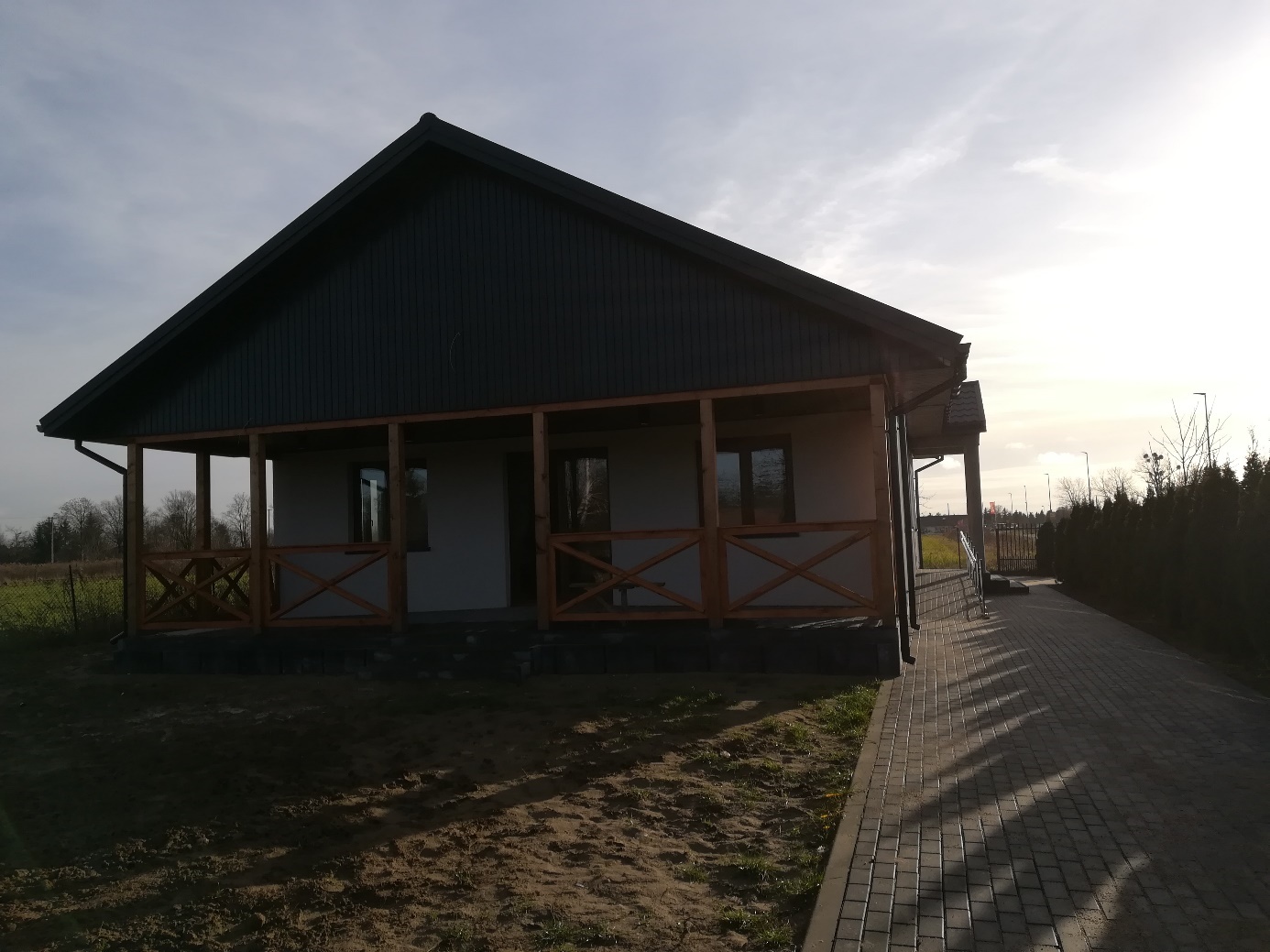 Najważniejsze wydarzenia kulturalno-artystycznePrezentując dane dotyczące 2020 roku należy wspomnieć o uroczystościach, spotkaniach, zawodach sportowych i konkursach, w których Gmina Stryków była organizatorem, partnerem 
lub udzielała wsparcia promocyjnego. Najważniejsze wydarzenia to:Gminne obchody 157. rocznicy Bitwy pod Dobrą - Obchody rocznicy rozpoczęły msze święte w Kościele Rzymsko-Katolickim oraz Kościele Starokatolickim Mariawitów w Dobrej. 
Po nabożeństwach poczty sztandarowe i delegacje prowadzone przez Orkiestrę Dętą Kościoła Starokatolickiego Mariawitów w Dobrej przeszły na cmentarz, gdzie przy Bratniej Mogile odbyła się dalsza część uroczystości. Złożone zostały wiązanki kwiatów. Gmina Stryków wsparła również ściśle związane z uroczystościami VIII Bieg i VII Marsz Powstańca, których organizatorem był Klub Biegowy Powstaniec, przekazując gadżety promocyjne z herbem Strykowa  jako upominki  dla uczestników imprezy;Finał Miss Polonia Województwa Łódzkiego 2020 - Gmina Stryków była jednym 
z partnerów konkursu, w którym udział wzięła mieszkanka Gminy Stryków. W ramach promocji m.in. zamieszczono reklamę Gminy Stryków w katalogu konkursu oraz jej logotyp  na stronie www i profilu fb organizatora;Dzień Sołtysa - Sołtysi i Przewodniczący Rad Osiedli, przyjęli od władz Strykowa życzenia, kwiaty i słodkie upominki. Spotkanie było okazją nie tylko do świętowania 
i podziękowań za społeczną pracę na rzecz lokalnej społeczności, ale również poważnych rozmów na bieżące tematy, w szczególności zaleceń dotyczących rozpoczynającej się epidemii koronawirusa;Gminne eliminacje OTWP „Młodzież zapobiega pożarom” - konkurs zorganizowany został przez Zarząd Miejsko - Gminny Związku OSP RP w Strykowie przy współpracy 
z JRG PSP w Strykowie oraz Gminy Stryków. Najlepsi otrzymali puchary, dyplomy 
i nagrody, zaś wszyscy uczestnicy pamiątkowe medale, które odebrali z rąk przedstawicieli zawodowej i ochotniczej straży pożarnej oraz Burmistrza Strykowa Witolda Kosmowskiego;Czwarta runda ORLEN Mistrzostw Polski w Motocrossie - patronat honorowy nad imprezą objął Burmistrz Strykowa Witold Kosmowski, podczas zawodów prezentowana była informacja promocyjna o Gminie Stryków;Gminne Sztafetowe Biegi Przełajowe w parku nad Moszczenicą – impreza pod patronatem Burmistrza Strykowa zorganizowana przez szkoły podstawowe z terenu Gminy Stryków. Po raz pierwszy miejscem sportowych zmagań był park nad rzeką Moszczenicą. Uczestnicy otrzymali pamiątkowe dyplomy, puchary i medale;Z okazji świąt państwowych na ulicach Strykowa i nad zalewem wywieszone zostały flagi narodowe. Dodatkowo z okazji świąt 1 i 3 Maja na profilu fb Gminy Stryków zamieszczono informację zachęcającą mieszkańców do wywieszenia flag narodowych i zamieszczania zdjęć w komentarzach. Osoby, które odpowiedziały na apel, otrzymały w nagrodę upominek promocyjny Gminy Stryków;Gmina Stryków czyta „BALLADYNĘ” – medialna odpowiedź Gminy Stryków na zaproszenie Pary Prezydenckiej do udziału w IX edycji Narodowego Czytania. Na zaproszenie Urzędu 
w nagraniu wzięli udział przedstawiciele lokalnej społeczności: uczniowie, nauczyciele, sportowcy, księża, urzędnicy, radni, sołtysi, strażacy i członkinie KGW, którzy przed kamerą czytali fragmenty utworu J. Słowackiego.Coroczne wydarzenia, które na stałe wpisały się w kalendarz imprez naszej gminy, ze względu na covid-19, zostały zorganizowane w innej niż zwykle formie:Dożynki Gminne - władze samorządowe mając wsparcie Proboszczów, Sołtysów, Przewodniczących KGW zorganizowały uroczystości w gronie lokalnych społeczności - poświęcone zostały kosze kwiatów dożynkowych, chleb i miód przekazane symbolicznie 
do każdej parafii przez Burmistrza Strykowa;Rocznice Bitwy nad Bzurą w Koźlu i 17 września 1939 r. na cmentarzu mariawickim 
w Strykowie obchodzono w mniejszym gronie, tylko w obecności władz Strykowa 
i lokalnej społeczności;Święto Niepodległości – władze Strykowa złożyły wiązankę i zapaliły symboliczne znicze 
pod Pomnikiem Niepodległości w Strykowie oraz rozpoczęły nową tradycję upamiętnienia wszystkich miejsc pamięci narodowej na terenie Gminy Stryków poprzez udekorowane ich kwiatami w doniczkach i zapalenie symbolicznych zniczy.  Z pomocą po raz kolejny przyszli proboszczowie parafii gminnych, którzy na prośbę Burmistrza odprawili msze w intencji Ojczyzny oraz rozdali przygotowane przez Urząd Miejski ulotki z pieśniami patriotycznymi 
i kokardami narodowymi; Nie odbyły się zaplanowane Dni Strykowa, które z ostały odwołane z powodu epidemii covid-19.Z uwagi na utrudniony i ograniczony dostęp do stacjonarnych zajęć oraz spotkań kulturalnych Gmina wyszła naprzeciw oczekiwaniom mieszkańców i udostępniła mieszkańcom bezpłatnie online:Spektakle teatralne online dla dzieci – z myślą o najmłodszych mieszkańcach udostępniono 
za pośrednictwem gminnego profilu FB i strony internetowej linki  do spektakli teatralnych, zakupionych z środków budżetowych;Internetowy kurs szachowy – z myślą o zorganizowaniu czasu wolnego w czasie 
i pandemii wykupiono 24 lekcje online, które udostępniono w mediach społecznościowych 
od grudnia do marca 2020 r. z możliwością odtwarzania ich do końca roku szkolnego 2020/2021.ROZDZIAŁ IXSPORT I KULTURA FIZYCZNAKluby sportoweDominującą dyscypliną sportową na terenie Gminy Stryków, zarówno pod względem liczby odbiorców jak i ilości klubów, jest piłka nożna, z której zajęcia prowadziło 6 stowarzyszeń. Trzy kluby prowadziły działalność skierowaną tylko do osób dorosłych, jeden klub tylko dla dzieci, dwa stowarzyszenia zarówno dla dzieci jak i dorosłych. Największym klubem piłkarskim jest Miejski Klub Sportowy Zjednoczeni Stryków. Klub dysponuje pełnowymiarowym boiskiem trawiastym posiadającym licencję PZPN-u. Zajęcia są prowadzone dla grupy seniorów (tzw. pierwsza drużyna) 
oraz dla wszystkich grup wiekowych dzieci z roczników 2004-2012. Łącznie w 2019 roku klub prowadził regularne zajęcia dla ok. 210 piłkarzy. W 2019 roku z MKS Zjednoczeni Stryków wydzieliła się sekcja motocrossowa. Powstał Klub Motorowy Stryków. Klub organizuje zawody rangi Mistrzostw Polski Motocrossu i Mistrzostwa Strefy Centralnej Cross Country. W   regularnych treningach brało udział ponad 20 osób. Dotacja ze środków Gminy Stryków umożliwia pokrycie kosztów związanych 
z utrzymaniem toru, zakupem paliwa i części zamiennych, pokrycie kosztów trenerów i uczestnictwa 
w zawodach. Kolejną znaczącą dyscypliną sportową jest kolarstwo, które było prowadzone przez Ludowy Uczniowski Klub Sportowy Dwójka Stryków. Treningi i starty w zawodach odbywają się w kilku grupach wiekowych i w formułach: kolarstwo szosowe, torowe i MTB. W regularnych zajęciach na stałe uczestniczyło ponad 50 osób w tym ok. 35 dzieci i młodzieży. Klub dzięki corocznie otrzymywanym dotacjom z Gminy Stryków, dzięki środkom pozyskiwanym z Ministerstwa Sportu i Turystyki 
oraz od sponsorów posiada własne rowery, pojazdy techniczne oraz wyposażoną siłownię. Zawodnicy Klubu odnoszą sukcesy na arenie ogólnopolskiej.Obiekty sportowe, w tym baza sportowa w placówkach oświatowychStadion im. Mirosława Koprowskiego przy ul. Brzezińskiej w StrykowieBoisko trawiaste o wymiarach 100 m x 61 m, pojemność stadionu:  500 miejsc (350 siedzących).Tor motocrossowy im. Kazimierza WitczakaW gminie znajduje się jedyny w regionie tor motokrosowy, na którym co rok rozgrywana jest Runda Indywidualnych Międzynarodowych Mistrzostw Polski w Motocrossie. Tor motocrossowy w Strykowie zaliczany jest do 3 najlepszych torów w Polsce. Tor ma długość 1710 m i zlokalizowanych jest na nim 14 przeszkód. Na największych zawodnicy wzbijają się na wysokość kilkunastu metrów. Tor charakteryzuje się również tym, ze kibice mają możliwość obejrzenia całej trasy. Boisko ORLIKPrzy Szkole Podstawowej Nr 2 w Strykowie, ul. Targowa 21 funkcjonuje kompleks boisk sportowych „MOJE BOISKO ORLIK 2012”. Zgodnie z Regulaminem korzystania z kompleksu boisk sportowych „MOJE BOISKO ORLIK 2012”, uchwalonym Uchwałą NR XIV/97/2011 Rady Miejskiej w Strykowie z dnia 28 września 2011 r. w sprawie uchwalenia regulaminu korzystania z kompleksu boisk sportowych „MOJE BOISKO ORLIK 2012”, obiekt służy zapewnieniu systematycznej działalności sportowo – rekreacyjnej. Zarządcą obiektu jest Gmina Stryków. Zajęcia na obiekcie organizują trenerzy środowiskowi, zatrudnieni w tut. Urzędzie. W dniach poniedziałek – piątek, w godzinach 8.00 – 16.00, obiekt udostępniany jest dla uczniów Szkoły Podstawowej Nr 2 w Strykowie. W tych dniach od godziny 16.00 do godziny 21.00 oraz w soboty od godziny 11.00 do godziny 19.00 i w niedzielę od godziny 10.00 do godziny 18.00, z wyłączeniem dni, w których przypadają święta, boiska dostępne są dla wszystkich chętnych. W okresie wakacji letnich i ferii zimowych, obowiązuje odrębny harmonogram korzystania 
z obiektu, zatwierdzony bezpośrednio przed tymi okresami przez Zarządcę.	Corocznie, Gmina Stryków zawiera umowę z podmiotem zewnętrznym na wykonanie usługi specjalistycznego czyszczenia (trzykrotne czyszczenie) boiska Orlik o nawierzchni ze sztucznej trawy oraz jednokrotnego uzupełnienia boiska granulatem SBR czarnym o frakcji 0,5-3mm w ilości 1000 kg, urządzeniem SMG TRUF TBI, a także dwukrotnej konserwacji    i czyszczenia boiska wielofunkcyjnego Orlik. Dodatkowo w 2020 r. wykonano malowanie linii boisk na boisku wielofunkcyjnym, serwis koszy do koszykówki i wymianę siatek na piłkochwytach. Ponadto, w ciągu roku dokonywane są, w miarę potrzeby, drobne naprawy na obiekcie. Obiekt sportowy w BratoszewicachObiekt sportowy w Bratoszewicach składa się z bieżni o nawierzchni tartanowej z czterema torami 
o szerokości 1,22m każdy, skoczni do skoku w dal, boiska do piłki ręcznej (szerokość 20m, długość 40m) o nawierzchni asfaltowo betonowej z dwoma stalowymi bramkami, boiska do koszykówki (długość 28m, szerokość15m) o nawierzchni asfaltowo betonowej, boiska do siatkówki (długość 18m, szerokość 9m) o nawierzchni asfaltowo betonowej.Place zabaw i Skatepark nad ZalewemTeren o powierzchni ok. 820 m2 znajdujący się przy zalewie w Strykowie. W skład całego kompleksu wchodzi:plac zabaw przy zalewie w Strykowie, który podzielony jest na trzy sektory wiekowe. Dwa sektory mają nawierzchnię z drobnoziarnistego płukanego piasku kwarcowego - trzeci nawierzchnię z EPDM i gumy poliuretanowej. Wyposażenie placu stanowiązestawy 
o charakterze zabawowo – sprawnościowym,Skatepark o powierzchni 391 m2 posiadający nawierzchnię betonową, wyposażony jest  
w urządzenia typowe dla tego typu obiektów: bank ramp, guater pipe oraz funbox z poręczą 
i funbox z murkiem. Niestety daje się zaobserwować zużycie obiektu przez lata użytkowania. Sala Gimnastyczna w NiesułkowieSala gimnastyczna wraz z zapleczem szatniowo-sanitarnym i łącznikiem została dobudowana 
do istniejącego budynku szkoły. W łączniku zlokalizowano salę ćwiczeń korekcyjnych i pomieszczenia wc, w tym dla osób niepełnosprawnych oraz szatnie. W zapleczu zlokalizowane szatnie, natryskownie, magazynki, pokój nauczyciela wf. Obiekt wykonany został z konstrukcji tradycyjnej murowanej, 
z dachem o konstrukcji drewnianej nad salą oraz stropodachami o konstrukcji żelbetonowej 
nad zapleczem i łącznikiem. Zaprojektowano dwa wejścia główne do budynku oraz dodatkowe wyjście ewakuacyjne. Wybudowany również został plac manewrowy wraz z 8 miejscami postojowymi 
dla samochodów oraz ciągi piesze.Sala Gimnastyczna w DobrejSala gimnastyczną wraz z zapleczem została dobudowana do istniejącego budynku szkoły. Zaplecze sali składa się z pomieszczeń, w których zlokalizowano szatnie z natryskami, magazynki na sprzęt, pokój nauczycieli w-f oraz łącznik ze szkołą podstawową, gdzie zaplanowano: salę ćwiczeń korekcyjnych, pomieszczenia WC i szatnię. W ramach zadania wybudowano również parking z 31 miejscami postojowymi.Sala Gimnastyczna w Koźlu:Do istniejącego budynku szkoły dobudowana została sala gimnastyczna oraz dwie sale dydaktyczne 
z zapleczem socjalnym: szatnie toalety i pomieszczenia pomocnicze. Powierzchnia użytkowa dobudowanej części szkoły wynosi 543,19 m2. Inwestycja objęła  również zagospodarowanie terenu umożliwiające dogodne korzystanie z obiektów szkolnych zarówno przez uczniów jak i innych użytkowników sali gimnastycznej.Boiska wielofunkcyjne przy Szkole Podstawowej Nr 1 w StrykowieW ramach zadania wykonano zadaszony obiekt sportowy o wymiarach 34,00 x 34,15 m 
wraz z łącznikiem o szerokości 3 m oraz przebudowano pomieszczenia szkolne przystosowując je 
na pomieszczenia szatni i zaplecza sanitarne. Powierzchnia zabudowy obiektu - 1161,1 m2, powierzchnia łącznika 7,5 m2. Wysokość obiektu 11,2 m. Zadaszenie membranowe, stanowią dwie powłoki tkaniny poliestrowej PES, pokryte PCV. Pomiędzy powłokami doprowadzone jest powietrze pod ciśnieniem 0,3 kPa. Konstrukcje nośna stanowią ramy stalowe w rozstawie 8,5 m, połączone systemem stężeń. Przekrycie namiotowe podzielone na dwie części kotarą z siatki. W każdym segmencie wykonano boiska do gry w piłkę siatkową, koszykówkę, piłkę nożną i ręczną oraz kort tenisowy. Nawierzchnia sportowa typu ELTAN W. Jest to masa poliuretanowa grubości ok. 2,5 mm, lakierowana lakierem Chemal, położona na macie gumowej, na wylewce betonowej 
ze zbrojeniem rozproszonym grubości 10 cm, wykonanej na folii ułożonej na pospółce. Drzwi dwuskrzydłowe z PCV częściowo szkolone. Łącznik wykonany w lekkiej technologii stalowej, ściany 
oraz dach z płyty warstwowej. Ogrzewanie obiektu za pomocą 6 nagrzewnic gazowych (urządzenia 
z zamkniętą komorą spalania o mocy Qn=50 kW, model – LNVx50F). Wentylacja w sezonie letnim -naturalna poprzez otwieranie fragmentów membrany, w sezonie zimowym - mechaniczna wentylatorami nawiewno-wywiewnymi usytuowanymi na przegrodach szczytowych. W ramach przebudowy istniejącego budynku szkoły o powierzchni 191 m2, wydzielono dwie szatnie wraz z 3 łazienkami, pomieszczenie porządkowe, magazyn sprzętu, korytarz. Przebudowano instalacje wewnętrzne.Dotacje na zadania z zakresu kultury fizycznejCzęść zadań własnych z zakresu upowszechniania kultury fizycznej Gmina Stryków realizuje poprzez ich zlecanie na podstawie ustawy o działalności pożytku publicznego i o wolontariacie 
w ramach otwartych konkursów ofert oraz w trybie pozakonkursowym (art. 19a). W roku 2020 
w omawianym trybie stowarzyszeniom zlecono łącznie realizację 9 zadań z zakresu kultury fizycznej, przekazując łącznie dotację w kwocie 800.000 zł.Poniżej zestawienie klubów sportowych, działających na terenie Gminy Stryków, które w roku 2020 otrzymały dotację na realizację zadań publicznych w zakresie upowszechniania kultury fizycznej:Osiągnięcia sportowców - nagrody BurmistrzaPodobnie jak w latach ubiegłych w roku 2020 Burmistrz Strykowa przyznał nagrody sportowe dla sportowców za osiągnięcie wysokich wyników sportowych w roku 2019. Nagrody przyznawane są na podstawie Uchwały Nr XV/148/2019 Rady Miejskiej w Strykowie z dnia 29 października 2019 r. w sprawie ustanowienia i finansowania nagród sportowych przez Gminę Stryków (Dz. Urz. Woj. Łódzkiego z 2019 r., poz. 6087). Zgodnie z podjętą uchwałą, nagrody lub wyróżnienia Burmistrza Strykowa przyznawane są dla:osób fizycznych, zamieszkałych na terenie Gminy Stryków lub reprezentujących klub sportowy mający siedzibę na terenie Gminy Stryków, uprawiających sport indywidualny,osób fizycznych, zamieszkałych na terenie Gminy Stryków lub reprezentujących klub sportowy mający siedzibę na terenie Gminy Stryków, uprawiających sport drużynowy,osób fizycznych, zamieszkałych na terenie Gminy Stryków reprezentujących klub sportowy mający siedzibę poza terenem Gminy Stryków, uprawiających sport drużynowy,trenerów/instruktorów sportowych, w rozumieniu ustawy z dnia 25 czerwca 2010 r. o sporcie (Dz. U. z 2019 r., poz. 1468), prowadzących na terenie Gminy Stryków szkolenie zawodników osiągających wysokie wyniki w międzynarodowym współzawodnictwie sportowym lub krajowym współzawodnictwie sportowym.  Na nagrody Burmistrza Strykowa za wysokie wyniki sportowe osiągnięte w 2019 roku zasłużyła rekordowa liczba zawodników i trenerów. Łącznie nagrody otrzymało aż 71 zawodników 
i trenerów. Niestety, ze względu na epidemię koronawirusa nie mogło się odbyć uroczyste wręczenie nagród z udziałem wszystkich wyróżnionych. Pamiątkowe dyplomy podpisane przez Burmistrza Strykowa trafiły do nagrodzonych indywidualnie.  Nagrody pieniężne (indywidualne i 2 drużynowe) wyniosły od 800 zł do 4 tys. zł. Ze względu na ilość pozytywnie rozpatrzonych wniosków, jakie wpłynęły do Urzędy Miejskiego, pulę pieniędzy przeznaczonych na gratyfikacje zwiększono o 57 tys. zł 
i ostatecznie rozdysponowano 90.500 zł.ROZDZIAŁ XPOLITYKA SPOŁECZNAStrategia rozwiązywania problemów społecznych na lata 2016-2020  W Gminie Stryków obowiązywała strategia przyjęta Uchwałą Rady Miejskiej w Strykowie 
Nr XXVI/220/2016 z dnia 28.10.2016r. Strategia to dokument, który wyznacza kierunki działań na rzecz zmniejszenia zjawisk społecznie niepożądanych, a także zajmuje się tworzeniem mechanizmów wzmacniających efektywność dokonywanych zmian. W swoich założeniach odnosi się 
do obowiązujących w gminie innych programów polityki społecznej. Realizacja strategii ma charakter ciągły, jest dokonywana na bieżąco poprzez systematyczną działalność gminnych instytucji. Jako ogólny cel Strategii przyjęto: Stworzenie systemu wsparcia zapewniającego odpowiednie warunki do życia i funkcjonowania mieszkańców poprzez przeciwdziałanie wykluczeniu społecznemu. Cel ogólny Strategii ma być zrealizowany poprzez podejmowanie działań w zakresie celów strategicznych, dookreślonych celami szczegółowymi. Cel strategiczny 1: Wspieranie rodzin w trudnej sytuacji życiowej. Cele szczegółowe:Wspieranie rodzin z dziećmi w prawidłowym funkcjonowaniu w środowisku.Systematyczna praca socjalna z rodzicami.Wsparcie finansowe dla rodzin z trudnościami materialnymi, zagrożonych niedostatkiem.Wspieranie rodzin w wypełnianiu funkcji opiekuńczo-wychowawczych poprzez utrzymywanie placówek wsparcia dziennego - świetlica środowiskowa i pomoc asystenta rodziny dla rodzin
 z niewydolnością wychowawczą.Monitorowanie zapotrzebowania i w razie konieczności zwiększenie dostępności pomocy psychologicznej, prawnej oraz terapeutycznej w gminie, ze szczególnym uwzględnieniem terenów wiejskich.Realizacja Gminnego Programu Wspierania Rodzin w Gminie Stryków.Wybrane działania w Gminie sprzyjające realizacji celów:Udzielanie systematycznej pomocy w formie świadczeń pieniężnych i niepieniężnych z pomocy społecznej przez Miejsko – Gminny Ośrodek Pomocy Społecznej w Strykowie (liczba osób/ rodzin korzystających ze wsparcia systemu pomocy społecznej w MGOPS w Strykowie w 2020 r. – 953 osoby /504 rodziny;Realizacja zadań w odniesieniu do rodzin przeżywających trudności opiekuńczo – wychowawcze (wsparcie asystenta rodziny w 2020 r. - 33 rodziny (łączna liczba osób 104, 
w tym 58 dzieci), systematyczna praca socjalna pracowników socjalnych - 7 etatów);Funkcjonowanie w strukturach MGOPS placówki wsparcia dziennego świetlicy środowiskowej (liczba dzieci korzystających z usług świetlicy środowiskowej w 2020 r. – 33 osoby);Funkcjonowanie w strukturach MGOPS placówki poradnictwa specjalistycznego tj. Punktu Informacyjno – Konsultacyjnego dla Ofiar Przemocy i dla Osób w Kryzysie (liczba osób korzystających z porad psychologa i terapeuty Punktu w 2020 r. – 57 osób, liczba udzielonych porad psychologicznych - 223 (w tym 129 porad telefonicznych ze względu na pandemię).Cel strategiczny 2: Wspieranie osób starszych, niepełnosprawnych i ich rodzin w integracji 
ze środowiskiem lokalnym.Cele szczegółowe:Praca socjalna z osobami starszymi i niepełnosprawnymi.Wsparcie finansowe dla osób/rodzin z trudnościami materialnymi i niepełnosprawnością 
lub długotrwałą chorobą.Wsparcie rodziny w zapewnieniu opieki nad osobami starszymi i niepełnosprawnymi.Rozwój aktywności społecznej osób starszych, niepełnosprawnych, długotrwale chorych.Wspieranie inicjatyw integrujących społeczność lokalną.Wybrane działania w Gminie sprzyjające osiąganiu celów:Udzielanie systematycznej pomocy w formie świadczeń pieniężnych i niepieniężnych z pomocy społecznej przez MGOPS w Strykowie osobom starszym, niepełnosprawnym (liczba osób którym udzielono pomocy MGOPS z uwagi na niepełnosprawność oraz długotrwałą chorobę 
w 2020 r.: niepełnosprawność – 169, długotrwała choroba – 277; liczba osób którym przyznano usługi opiekuńcze w 2020r. - 58; liczba osób którym zapewniano miejsce w domu pomocy społecznej w 2020r. - 36);Integracja społeczności lokalnej (liczba imprez integrujących dla całej społeczności lokalnej zorganizowanych przez OKiR w Strykowie w 2020 r. - 76).Cel strategiczny 3: Wspieranie osób bezrobotnych i łagodzenie negatywnych skutków bezrobocia.Cele szczegółowe:Praca socjalna z bezrobotnymi i długotrwale bezrobotnymi.Wsparcie finansowe dla osób/rodzin z problemem bezrobocia.Opracowanie i realizacja projektów, służących aktywizacji zawodowej osób bezrobotnych 
i/lub nabywaniu kwalifikacji zawodowych w tym współfinansowanych z funduszy zewnętrznych. Współpraca w zakresie upowszechniania informacji o wolnych miejscach pracy, szkoleniach, usługach poradnictwa zawodowego.Wybrane działania w Gminie sprzyjające osiąganiu celów:Udzielanie systematycznej pomocy w formie świadczeń pieniężnych i niepieniężnych z pomocy społecznej dla osób bezrobotnych przez MGOPS w Strykowie (liczba osób/rodzin korzystających ze wsparcia MGOPS w Strykowie z uwagi na bezrobocie w 2020r. – 53 rodziny/119 osób w  rodzinach);Systematyczna praca socjalna w celu aktywizacji zawodowej.Cel strategiczny 4: Ograniczenie problemu uzależnień i jego skutków poprzez działania profilaktyczno - edukacyjne i terapeutyczne.Cele szczegółowe:Praca socjalna z osobami/rodzinami z problemem uzależnienia.Wsparcie finansowe dla osób/rodzin z trudnościami materialnymi i uzależnieniem.Monitorowanie zapotrzebowania i w razie konieczności zwiększenie dostępności pomocy psychologicznej, prawnej oraz terapeutycznej w gminie, ze szczególnym uwzględnieniem terenów wiejskich.Tworzenie nowych i wspieranie istniejących klubów i stowarzyszeń integrujących osoby walczące z uzależnieniami.Zapewnienie dostępu do profesjonalnej terapii osobom uzależnionym i współuzależnionym.Tworzenie grup wsparcia i grup samopomocowych dla rodzin osób uzależnionych.Zapewnienie odpowiedniego miejsca do nauki i wypoczynku dla dzieci z rodzin dotkniętych problemem alkoholizmu i przemocy w rodzinie, poprzez wspieranie działalności Świetlicy Środowiskowej i w miarę potrzeby zwiększanie dostępności takiego wsparcia.Prowadzenie działań edukacyjno – informacyjnych w zakresie problematyki uzależnień dla dzieci i młodzieży. Realizacja gminnych programów przeciwdziałania alkoholizmowi i narkomanii.Wybrane działania w Gminie sprzyjające realizacji celów:Udzielanie systematycznej pomocy w formie świadczeń pieniężnych i niepieniężnych z pomocy społecznej dla osób z problemem uzależnienia przez MGOPS w Strykowie (liczba rodzin objętych pomocą finansową ze względu na uzależnienie w 2020 r. – 31 rodzin, 56 osób 
w rodzinach);Funkcjonowanie Gminnej Komisji Rozwiązywania Problemów Alkoholowych i realizacja programów profilaktyki i przeciwdziałania alkoholizmowi i przeciwdziałania narkomanii (liczba osób wobec których wszczęto działania w GKRPA z uwagi na uzależnienie stan w 2020 r. - 18);Liczba mieszkańców dotkniętych problemem alkoholizmu, korzystających ze wsparcia specjalistycznego – uczestników terapii, poradnictwa ogółem w 2020 r. – 108 osób;Liczba dzieci uczestniczących w profilaktycznych działaniach edukacyjno - informacyjnych 
z zakresu uzależnień w 2020 r. -  łączna liczba 1387 osób we wszystkich szkołach i przedszkolach z terenu Gminy Stryków.Cel strategiczny 5: Minimalizowanie występowania przemocy w rodzinie i jej skutków.Cele szczegółowe:Praca socjalna z osobami/rodzinami z problemem przemocy w rodzinie.Wsparcie finansowe dla osób/ rodzin trudnościami materialnymi i przemocą w rodzinie.Monitorowanie zapotrzebowania i w razie konieczności zwiększenie dostępności pomocy psychologicznej, prawnej oraz terapeutycznej w gminie poprzez działalność Punktu Informacyjno - Konsultacyjnego ds. Przeciwdziałania Przemocy w rodzinie i dla Osób 
w Kryzysie.Prowadzenie działań edukacyjno- informacyjnych w zakresie problematyki przemocy dla dzieci i młodzieży.Poszerzanie wiedzy mieszkańców z zakresu zjawiska przemocy, skutków i oferty pomocowej.Budowanie, podkreślanie znaczenia i pogłębianie dalszej współpracy pomiędzy instytucjami 
na terenie Gminy Stryków w celu zwiększenia dostępu do informacji o osobach doświadczających przemocy oraz skutecznej pomocy osobom i rodzinom z problemem przemocy w rodzinie.Dalsze szkolenia specjalistyczne kadr pomocy społecznej, członków Gminnej Komisji Rozwiązywania Problemów Alkoholowych, członków Zespołu Interdyscyplinarnego 
ds. przeciwdziałania przemocy w rodzinie.Realizacja Programu Przeciwdziałania Przemocy w Rodzinie i Ochrony Ofiar.Wybrane działania w Gminie sprzyjające realizacji celów.Funkcjonowanie Gminnego Zespołu Interdyscyplinarnego ds. Przeciwdziałania Przemocy 
w Rodzinie (liczba spotkań Gminnego Zespołu Interdyscyplinarnego – 4 w 2020r., liczba wszczętych procedur „Niebieskie Karty” - 27 w 2020 r., liczba posiedzeń grup roboczych: 103, liczba sporządzonych w 2020 r. Niebieskich Kart – 27);Realizacja Gminnego Programu Przeciwdziałania Przemocy w Rodzinie oraz Ochrony Ofiar Przemocy w Rodzinie w Gminie Stryków;Funkcjonowanie w strukturach MGOPS placówki poradnictwa specjalistycznego tj. Punktu Informacyjno – Konsultacyjnego dla Ofiar Przemocy i dla Osób w Kryzysie (liczba osób korzystających z porad psychologa i terapeuty Punktu w 2020 r. – 57 osób).Cel strategiczny 6: Budowanie poczucia bezpieczeństwa i integracji wśród mieszkańców gminy.Cele szczegółowe:Budowanie świadomości ról instytucji funkcjonujących na terenie Gminy Stryków 
w sprawowaniu nadzoru nad bezpieczeństwem mieszkańców i podejmowanych działaniach.Promowanie działań GKRPA poprzez zaangażowanie w kampanie dotyczące przeciwdziałania problemom alkoholowym i przemocy w rodzinie.Promowanie działań Zespołu Interdyscyplinarnego ds. Przeciwdziałania Przemocy w rodzinie.Zwiększenie częstotliwości patroli policyjnych szczególnie w godzinach wieczornych.Monitorowanie i rejestrowanie sygnałów dotyczących niebezpiecznych zdarzeń na terenie gminy Stryków.Inicjowanie działań na rzecz integracji społeczności lokalnych.Wspieranie inicjatyw budujących poczucie tożsamości lokalnej wśród mieszkańców gminy Stryków.Angażowanie społeczności lokalnych w działania na rzecz rozwoju infrastruktury sportowo-rekreacyjnej w Gminie.Wybrane działania w Gminie sprzyjające realizacji celów:Funkcjonowanie Gminnego Zespołu Interdyscyplinarnego ds. Przeciwdziałania Przemocy 
w Rodzinie (liczba spotkań Gminnego Zespołu Interdyscyplinarnego – 4 w 2020r.,liczba posiedzeń grup roboczych - 103);Systematyczne kampanie informacyjne dotyczące możliwości uzyskania pomocy w sytuacji kryzysowej;Współpraca instytucji gminnych w zakresie zwiększania bezpieczeństwa.Cel strategiczny 7: Wspieranie inwestycji mających na celu rozbudowę rynku mieszkaniowego 
na terenie Gminy Stryków i poprawa warunków życia w gminie.Cele szczegółowe: Aktywne poszukiwanie inwestorów pod budowę nowych osiedli mieszkaniowych;Promowanie Strykowa i okolic jako stałego miejsca na osiedlenie.Rozbudowa infrastruktury rekreacyjno-sportowej.Wspieranie działań na rzecz tworzenia nowych połączeń komunikacyjnych z terenu gminy 
do gmin i miast ościennych.Wybrane działania w Gminie sprzyjające realizacji celów:Wspieranie zamieszkania na terenie gminy;Udostępnianie mieszkańcom terenów i obiektów rekreacyjnych;Funkcjonowanie komunikacji zbiorowej na terenie gminy. Gminny Program Przeciwdziałania Przemocy w Rodzinie oraz Ofiar Przemocy w Rodzinie 
w latach 2017 – 2021Gminny Program Przeciwdziałania Przemocy w Rodzinie oraz Ochrony Ofiar Przemocy 
w Rodzinie w Gminie Stryków na lata 2017 – 2021 przyjęty został Uchwałą Nr XXVIII/249/2016 Rady Miejskiej w Strykowie z dnia 15 grudnia 2016 roku zgodnie z zapisami ustawy o przeciwdziałaniu przemocy w rodzinie z dnia 29 lipca 2005r. (Dz. U. 2015r., poz. 1390). W 2018 roku wprowadzone zostały zmiany do Uchwały Nr XXVIII/249/2016 z dnia 15 grudnia 2016 roku w sprawie przyjęcia Gminnego Programu Przeciwdziałania Przemocy w Rodzinie oraz Ochrony Ofiar Przemocy w Rodzinie w Gminie Stryków na lata 2017 – 2021 (uchwała Nr LIII/467/2018).Gminny Program Przeciwdziałania Przemocy w Rodzinie oraz Ochrony Ofiar Przemocy 
w Rodzinie w Gminie Stryków na lata 2017 – 2021 tworzy lokalną strategię w zakresie minimalizowania prawdopodobieństwa wystąpienia przemocy poprzez podniesienie świadomości społeczeństwa 
i poprawę bezpieczeństwa rodzin oraz minimalizację szkód spowodowanych stosowaniem przemocy.Przemoc w rodzinie stanowi poważny problem społeczny, wobec którego oczekuje 
się tworzenia specjalistycznej sieci realizowanej przez profesjonalistów. Zjawisko przemocy jest ściśle powiązane z innymi problemami społecznymi, dlatego też ich rozwiązanie powinno być wspólnym interesem uzupełniających się działań specjalistów z różnych dziedzin.Działania określone w Programie Przeciwdziałania Przemocy w Rodzinie oraz Ochrony Ofiar Przemocy w Rodzinie w Gminie Stryków na lata 2017 – 2021 mają charakter ciągły. Realizatorami działań założonych w Programie są: Burmistrz Strykowa, Gminny Zespół Interdyscyplinarny, Miejsko– Gminny Ośrodek Pomocy Społecznej w Strykowie, Policja, Punkt Informacyjno-Konsultacyjny 
ds. Przeciwdziałania Przemocy i dla Osób w Kryzysie, Gminna Komisja Rozwiązywania Problemów Alkoholowych w Strykowie, Poradnia Leczenia Uzależnień, Punkt Konsultacyjny, placówki oświatowe 
na terenie Gminy Stryków, placówki ochrony zdrowia na terenie Gminy Stryków, przedstawiciele Sądu Rejonowego w Zgierzu. Poniżej przedstawione zostały rezultaty działania w roku 2020 w odniesieniu do osiągniętych wskaźników. Celem głównym Programu Przeciwdziałania Przemocy w Rodzinie oraz Ochrony Ofiar Przemocy w Rodzinie w Gminie Stryków na lata 2017 – 2021 jest:Przeciwdziałanie przemocy w rodzinie, zwiększenie dostępności i skuteczności profesjonalnej pomocy oraz ochrony ofiar przemocy w rodzinie.Z celu głównego wynikają cztery cele szczegółowe. Są to:Zapobieganie występowaniu zjawiska przemocy w rodzinie poprzez podniesienie poziomu
świadomości i wrażliwości społeczności lokalnej na problem przemocy w rodzinie.Wspieranie i pomoc dla ofiar przemocy w rodzinie, zmniejszenie negatywnych następstw dla ofiar 
i świadków przemocy.Powstrzymanie sprawców przemocy, zmiana zachowań i postaw osób stosujących przemoc.Poprawa skuteczności i efektywności działań instytucji zobowiązanych do przeciwdziałania przemocy w rodzinie.Realizacja celu: Zapobieganie występowaniu zjawiska przemocy w rodzinie poprzez podniesienie poziomu świadomości i wrażliwości społeczności lokalnej na problem przemocy 
w rodzinie, kształtowała się następująco:Cel szczegółowy 2Wspieranie i pomoc dla ofiar przemocy w rodzinie, zmniejszenie negatywnych następstw dla ofiar 
i świadków przemocy.Cel szczegółowy 3Powstrzymanie sprawców przemocy, zmiana zachowań i postaw osób stosujących przemoc.Cel szczegółowy 4Poprawa skuteczności i efektywności działań instytucji zobowiązanych do przeciwdziałania przemocy w rodzinie.Mimo trwającej pandemii SARS COV- 2 i wielu ograniczeń związanych z rozprzestrzenianiem się koronawirusa nadal był realizowany główny cel Gminnego Programu Przeciwdziałania Przemocy 
w Rodzinie oraz Ochrony Ofiar Przemocy w Rodzinie w Gminie Stryków za 2020 rok poprzez spójne działania wszystkich instytucji realizujących Program. Działania podmiotów zaangażowanych 
w realizację Programu skupiały się przede wszystkim na:podnoszeniu poziomu wiedzy i świadomości społecznej w zakresie przyczyn i skutków przemocy w rodzinie, rozpowszechnianiu informacji poprzez działalność informacyjną 
i edukacyjną podczas spotkań ze społecznością lokalną np. spotkania specjalistów z rodzicami, zebrania klasowe ( w dużej mierze w formie on-line);realizacji programów służących działaniom profilaktycznym, w zakresie promowania 
i wdrażania prawidłowych metod wychowawczych w stosunku do dzieci m. in. spotkania 
i warsztaty dla rodziców w formie on-line;prowadzeniu poradnictwa specjalistycznego m.in. psychologicznego, terapeutycznego, socjalnego oraz upowszechnianiu informacji o miejscach gdzie można uzyskać pomoc medyczną, psychologiczną, terapeutyczną, socjalną, prawną;realizacji zadań edukacyjnych kierowanych do osób dotkniętych przemocą 
w rodzinie oraz na realizacji zadań edukacyjnych kierowanych do osób stosujących przemoc 
w rodzinie;Gminnym Zespole Interdyscyplinarnym, którego celem jest m.in. budowanie lokalnego systemu przeciwdziałania przemocy w rodzinie, w tym koordynowanie działań wszystkich służb pomocowych na terenie Gminy Stryków w celu zwiększenia skuteczności pomocy 
i ochrony osób doznających przemocy domowej;grupach roboczych, które swoim wsparciem obejmują osoby, wobec których zachodzi podejrzanie, że są ofiarami przemocy jak również osoby, wobec których zachodzi podejrzenie, że są sprawcami przemocy;Realizując Gminny Program Przeciwdziałania Przemocy w Rodzinie w Gminie Stryków w 2020 roku podjęte zostały wszystkie działania w ramach zaplanowanych celów. Działania zaplanowane 
w Gminnym Programie Przeciwdziałania Przemocy w Rodzinie oraz Ochrony Ofiar Przemocy w Rodzinie w Gminie Stryków wymagają dalszego kontynuowania w roku 2021.	Z uwagi na interdyscyplinarność problemu przemocy w rodzinie  niezbędne jest dalsze współdziałanie lokalnych instytucji oraz systematyczne pogłębianie współpracy z przedstawicielami instytucji odpowiedzialnych za przeciwdziałanie przemocy na terenie Gminy.Sprawozdanie z realizacji Gminnego Programu Wspierania Rodziny na lata 2018-2020 Gminny Program Wspierania Rodziny opracowany został w oparciu o założenia ustawy 
o wspieraniu rodziny i systemie pieczy zastępczej z dnia 9 czerwca 2011 r. Powyższa ustawa nakłada 
na gminę działania mające zapewnić wsparcie dla rodziny przeżywającej trudności w wypełnianiu funkcji opiekuńczo – wychowawczych. Gminny Program Wspierania Rodziny na  lata 2018-2020 został przyjęty Uchwałą Rady Miejskiej w Strykowie Nr XLV/388/2018 z dnia 24 stycznia 2018 r. Koordynowanie i monitorowanie realizacji programu powierzono Miejsko-Gminnemu Ośrodkowi Pomocy Społecznej w Strykowie, który corocznie przygotowuje sprawozdanie z realizacji programu 
oraz przedstawia je Burmistrzowi Strykowa i Radzie Miejskiej. Głównym celem Programu Wspierania 
w Gminie Stryków na lata 2018-2020 jest: Tworzenie odpowiednich warunków do funkcjonowania rodzin, wczesne przeciwdziałanie kryzysowi oraz skuteczna pomoc rodzinom znajdującym się 
w sytuacji kryzysowej.Działania wyznaczone w Programie Wspierania Rodziny w Gminie Stryków na lata 2018-2020 mają charakter ciągły. Podmiotami odpowiedzialnymi za realizację działań są: Burmistrz Strykowa, Rada Miejska, Urząd Miejski w Strykowie, Miejsko-Gminny Ośrodek Pomocy Społecznej, Gminna Komisja Rozwiązywania Problemów Alkoholowych (GKRPA), placówki oświatowe, placówki kulturalne, ośrodki sportowo-rekreacyjne, placówki wsparcia dziennego (świetlica środowiskowa). Partnerami w realizacji działań są: Powiatowe Centrum Pomocy Rodzinie w Zgierzu, Poradnia Psychologiczno – Pedagogiczna w Głownie, Powiatowy Urząd Pracy w Zgierzu, ośrodki leczenia uzależnień, placówki służby zdrowia, ośrodki wsparcia, Policja, Sąd Rejonowy, kuratorzy sądowi, organizacje pozarządowe, Kościoły 
i społeczność lokalna.	W związku z wystąpieniem na terenie Polski stanu epidemii wirusa COVID – 19,   koniecznym stało się w 2020 r. podejmowanie działań związanych z przeciwdziałaniem rozprzestrzeniania się wirusa SARS-CoV-2, dostosowaniem jednostek prowadzących pracę na rzecz rodziny do pracy w systemie zdalnym, w reżimie sanitarnym i zachowania zasad bezpieczeństwa higienicznego, co znacząco w ciągu roku wpływało na funkcjonowanie jednostek i realizację określonych w programie celów. Dane zebrane w sprawozdaniu z realizacji zadań z zakresu wspierania rodziny oraz wskaźniki monitorowania stopnia wdrożenia Programu pozwalają stwierdzić, iż mimo trudności związanych 
z pandemią COVID-19 większość zaplanowanych w nim działań została zrealizowana. Stopień wdrożenia Gminnego Programu Wspierania Rodziny na lata 2018-2020 potwierdza, że założone cele i opracowane do nich działania były właściwe. Znaczna część dotychczas podejmowanych działań wymaga kontynuowania. Skuteczność ich realizacji będzie możliwa wyłącznie przy interdyscyplinarnej współpracy wszystkich instytucji działających na rzecz dziecka i rodziny.W Gminie Stryków podejmowanych jest szereg działań na rzecz dziecka i rodziny. Nie mniej jednak nadal pojawiają się negatywne zjawiska społeczne oraz problemy, które maja wpływ na rodzinę. Z tego powodu również rodziny borykają się z problemami,  prowadzącymi do trudnych sytuacji życiowych, których nie są w stanie pokonać wykorzystując własne zasoby i środki.Program współpracy z organizacjami pozarządowymi„Roczny program współpracy Gminy Stryków z organizacjami pozarządowymi oraz innymi podmiotami, o których mowa w art. 3 ust. 3 ustawy z dnia 24 kwietnia 2003r. o działalności pożytku publicznego i o wolontariacie na 2020 rok” zwany dalej „Programem” został przyjęty Uchwałą Nr XVI/165/2019 Rady Miejskiej w Strykowie z dnia 27 listopada 2019 roku. Celem uchwalonego Programu, jak co roku, było m. in. ustalenie zasad współpracy Gminy Stryków z podmiotami Programu, określenie celów Programu oraz priorytetowych zadań publicznych, które będą realizowane w 2020 roku w formie współpracy z organizacjami pozarządowymi.Na realizację zadań publicznych o charakterze pożytku publicznego w 2020 roku, przeznaczono kwotę 1.000.000 zł tj. o 17.500 zł więcej niż w roku 2019. W ramach realizacji Programu ogłoszono jeden otwarty konkurs ofert. Otwarty konkurs ofert został ogłoszony w dniu 27 listopada 2019 roku i dotyczył zlecenia realizacji trzech rodzajów zadań:„Upowszechnianie kultury fizycznej”;„Wypoczynek dzieci i młodzieży”;„Ochrona zdrowia”.W roku 2020 r. z budżetu Gminy Stryków dotację na realizację zadań publicznych otrzymały  podmioty wymienione w poniższej tabeli:Z powodu wystąpienia w 2020 roku stanu epidemii nie realizowano zadań z zakresu turystyki oraz kultury i sztuki, na które wcześniej corocznie udzielano dotacji stowarzyszeniom. Korzystając z zapisów ustawy o pożytku publicznym i o wolontariacie, na podstawie art. 19a, uprawnione podmioty mogą złożyć ofertę na realizację zadań publicznych w trybie pozakonkursowym. W trybie tym o udzielenie dotacji można ubiegać się pod warunkiem, że termin realizacji zadania publicznego określony w ofercie nie przekracza 90 dni i jednocześnie kwota dotacji jest nie wyższa niż 10.000 zł. W 2020 roku z tej formy ubiegania się o dotację skorzystały 3 podmioty, realizując 6 zadań 
przy łącznie udzielonej kwocie dotacji w tym trybie 27.000 zł.W roku 2020 dwa ze stowarzyszeń, które otrzymały dotację, zmuszone były zrezygnować 
z realizacji zadań publicznych w całości oraz dwa stowarzyszenia zrezygnowały z realizacji części zadania. Sprawozdania z realizacji zadań publicznych w 2020 roku w terminie złożyły wszystkie stowarzyszenia.   	Ze względu na wystąpienie stanu epidemii rok 2020 był nietypowym okresem również 
dla stowarzyszeń. Do tut. organu wpłynęło mniej ofert niż zwykle. Część zaplanowanych 
przez stowarzyszenia zadań z powodów epidemiologicznych nie mogła zostać zrealizowana. 
Z podobnych względów niektóre z zadań mogły być zrealizowane jedynie w części. Należy stwierdzić, że współpraca Gminy Stryków z organizacjami pozarządowymi odbywała się na wielu płaszczyznach, dotyczyła różnorodnych form i sfer pożytku publicznego. Wsparcie finansowe miało istotny wpływ 
na zakres i jakość pracy podmiotów realizujących zadania publiczne a także spowodowało, 
że organizacje pożytku publicznego aktywniej mogły się włączyć w realizację zadań gminy. Dzięki dofinansowaniu zwiększyła się grupa potencjalnych beneficjentów działań gminy oraz zwiększyła się aktywność obywatelska mieszkańców. 	   Program Karta SenioraPomysł wprowadzenia rozwiązania, które miało w swym założeniu poprawić jakość życia osób starszych poprzez ich aktywizację i stworzenie możliwości dokonywania zakupu towarów bądź usług 
w atrakcyjniejszej cenie, zrodził się w 2017 roku. Rozpoczęto wówczas przygotowania 
do wprowadzenia karty seniora, zwieńczone podjęciem Uchwały Nr XXXIX/332/2017 z dnia 31 sierpnia 2017 r. w sprawie przyjęcia Programu „Strykowska Karta Seniora”. Program jest adresowany 
do wszystkich osób zamieszkujących na terenie Gminy Stryków, które ukończyły 60 rok życia. Od dnia 1 stycznia 2018 r. rozpoczęto wydawanie indywidualnych kart. Partnerem Programu mógł zostać każdy podmiot (osoba fizyczna, osoba prawna) oferujący sprzedaż produktów lub świadczący usługi, który zaoferował zniżki dla osób posiadających Strykowską Kartę Seniora. W zamian oferowaliśmy nieodpłatne umieszczenie danych reklamowych (LOGO, dane teleadresowe, krótki opis oferty) 
na stronie internetowej www.strykow.pl w zakładce „Strykowska Karta Seniora” a także bezpłatną promocję w ramach prowadzonej akcji informacyjnej na temat Programu. Niestety mimo szeroko zakrojonej akcji informacyjnej zgłosiło się tylko trzech Partnerów, którzy zaproponowali zniżki dla posiadaczy Kart. W wyniku realizacji programu wydano ok. 100 kart seniora. Niestety ze względu 
na brak zainteresowania i odzewu ze strony lokalnych firm i przedsiębiorców program nie odniósł sukcesu. Strykowska Karta Seniora jest obecnie honorowana jedynie w trzech punktach handlowych 
i usługowych.W Urzędzie Miejskim w Strykowie są udostępniane wnioski o wydanie Ogólnopolskiej Karty Seniora i Karty Seniora Województwa Łódzkiego.Ogólnopolska Karta Seniora – organizatorem programu jest Stowarzyszenie MANKO 
z Krakowa zajmujące się działalnością pro senioralną. Ogólnopolska Karta Seniora jest bezpłatna, bezterminowa i ważna na terenie całego kraju. Wyrabia się ją na konkretne imię i nazwisko danej osoby, więc nie może być przekazywana komuś innemu. Przyznawana jest osobom po 60 roku życia. Pełna lista firm honorujących Ogólnopolską Kartę Seniora i formularz zgłoszeniowy znajdują się 
na stronie: www.glosseniora.pl Karta Seniora Województwa Łódzkiego – Karta Seniora Województwa Łódzkiego jest programem wprowadzonym przez Urząd Marszałkowski w Łodzi. Jest to zbiór ulg i uprawnień oferowanych mieszkańcom województwa łódzkiego, którzy ukończyli 60 rok życia. Karta upoważnia 
do korzystania z ulg i uprawnień oferowanych przez partnerów programu, których wykaz znajduje się na niniejszej stronie (zakładka seniorzy/Karta Seniora Województwa Łódzkiego/ Aktualny Katalog Ulg) lub na stronach internetowych www.bip.rcpslodz.pl, www.bip.lodzkie.pl  ROZDZIAŁ XIOCHRONA ZDROWIAPlacówki działalności leczniczejDziałalność lecznicza polega na udzielaniu świadczeń zdrowotnych, które mogą być udzielane m.in. przez publiczne zakłady opieki zdrowotne. Na terenie Gminy nie istnieje żaden publiczny zakład opieki zdrowotnej. Świadczenia zdrowotne dla mieszkańców w zakresie podstawowej opieki zdrowotnej oraz lekarzy specjalistów udzielane są przez niepubliczne zakłady opieki zdrowotnej funkcjonujące w Gminie Stryków. Są to, m.in.:Centrum Rehabilitacji MedEA Ewa Puławska, Arkadiusz Długołęcki s.c. w Strykowie, 
ul. Kościuszki 29Niepubliczny Zakład Opieki Zdrowotnej „ALAMED” w Strykowie, ul. Kopernika 29A,Niepubliczny Zakład Opieki Zdrowotnej Przychodnia „Medico” sp. z o.o. w Strykowie, 
ul. Targowa 16Ośrodek Zdrowia w Strykowie Klincewicz – Cichosz Spółka Jawna w Strykowie, ul. Kościuszki 29, z filiami w Bratoszewicach, Dobrej i Niesułkowie,Specjalistyczne Gabinety Lekarskie Va! W Strykowie, ul. Warszawska 50.Gminny Program Profilaktyki i Rozwiązywania Problemów Alkoholowych 
w Gminie Stryków w 2020 rokuGminny Program Profilaktyki i Rozwiązywania Problemów Alkoholowych w Gminie Stryków
 na rok 2020 został przyjęty Uchwałą Nr XVII/172/2019 Rady Miejskiej w Strykowie z dnia 11 grudnia 2019 roku. Obowiązek uchwalenia i realizacji Programu nakłada ustawa z dnia 26 października 1982 r. o wychowaniu w trzeźwości i przeciwdziałaniu alkoholizmowi. Program ten stanowi część strategii rozwiązywania problemów społecznych. Gmina ma obowiązek prowadzenia działań związanych 
z profilaktyką i rozwiązywaniem problemów alkoholowych oraz integracji społecznej osób uzależnionych od alkoholu poprzez realizację zadań, które należą do zadań własnych gminy. 
W szczególności zadania te obejmują: zwiększanie dostępności pomocy terapeutycznej i rehabilitacyjnej dla osób uzależnionych 
od alkoholu, udzielanie rodzinom, w których występują problemy alkoholowe, pomocy psychospołecznej 
i prawnej, a w szczególności ochrony przed przemocą w rodzinie, prowadzenie profilaktycznej działalności informacyjnej i edukacyjnej w zakresie rozwiązywania problemów alkoholowych i przeciwdziałania narkomanii, w szczególności dla dzieci 
i młodzieży, w tym prowadzenie pozalekcyjnych zajęć sportowych, a także działań na rzecz pożywiania dzieci uczestniczących w pozalekcyjnych programach opiekuńczo-wychowawczych i socjoterapeutycznych, wspomaganie działalności instytucji, stowarzyszeń i osób fizycznych, służącej rozwiązywaniu problemów alkoholowych, podejmowanie interwencji w związku z naruszeniem przepisów określonych w art. 131 i 15 ustawy oraz występowanie przed sądem w charakterze oskarżyciela publicznego, wspieranie zatrudnienia socjalnego poprzez organizowanie i finansowanie centrów integracji społecznej.  Celem głównym Programu, jak co roku było zmniejszenie rozmiarów istniejących problemów alkoholowych, zapobieganie powstawaniu nowych problemów alkoholowych i innych uzależnień, 
a także zwiększenie skuteczności oddziaływań w zakresie profilaktyki tych problemów w całej populacji. Cele szczegółowe Programu obejmowały:podnoszenie wiedzy i świadomości dorosłych mieszkańców gminy na temat zdrowotnych 
i społecznych skutków wynikających ze spożywania i nadużywania alkoholu oraz leków kupowanych bez recepty,podnoszenie wiedzy wśród dzieci i młodzieży dotyczącej negatywnych skutków wynikających ze spożywania i nadużywania napojów alkoholowych, wyrobów tytoniowych oraz innych zachowań ryzykownych (uzależnień behawioralnych),propagowanie zdrowia psychicznego i zdrowego stylu życia wśród dzieci i dorosłych mieszkańców gminy,podejmowanie działań zmierzających do opóźnienia wieku inicjacji alkoholowej i tytoniowej wśród dzieci i młodzieży,ograniczenie spożywania alkoholu przez osoby niepełnoletnie,dążenie do zmiany w zachowaniach i postawach wobec problemów alkoholowych mieszkańców gminy,szerzenie informacji na temat dostępnych miejsc pomocy i kompetencji poszczególnych służb i instytucji z terenu gminy.Źródłem finansowania realizacji zadań zawartych w Gminnym Programie Profilaktyki 
i Rozwiązywania Problemów Alkoholowych oraz w Gminnym Programie Przeciwdziałania Narkomanii są środki finansowe z budżetu Gminy, pochodzące z opłat za zezwolenia na sprzedaż napojów alkoholowych wydane na podstawie art. 18  lub art. 181 ustawy o wychowaniu w trzeźwości i przeciwdziałaniu alkoholizmowi oraz dochody z opłat określonych w art. 111 tej ustawy. W roku 2020 na zadania ujęte w Programie wydatkowano kwotę – 335.478,44 zł  (plan po zmianach 382.286,80 zł).Realizatorem Programu była Gminna Komisja Rozwiązywania Problemów Alkoholowych 
w Strykowie przy współpracy z placówkami oświatowymi, Policją, Miejsko-Gminnym Ośrodkiem Pomocy Społecznej, Gminnym Zespołem Interdyscyplinarnym ds. Przeciwdziałania Przemocy 
w Rodzinie, świetlicą środowiskową, poradnią leczenia uzależnień oraz specjalistami ds. profilaktyki 
i rozwiązywania problemów związanych z uzależnieniami.Zadania ujęte w programie miały charakter ciągły i były kontynuacją działalności prowadzonej w latach ubiegłych. Ramy czasowe poszczególnych zadań obejmowały cały rok 2020. W celu realizacji zadań wynikających z Programu w Strykowie przy ul. Tadeusza Kościuszki 31 funkcjonuje Punkt Konsultacyjny dla osób uzależnionych, współuzależnionych, osób zagrożonych różnymi uzależnieniami oraz osób doznających przemocy. W punkcie udzielano porad  terapeutycznych i prowadzono konsultacje, w ramach których wykonywane były następujące zadania: motywowanie zarówno osób uzależnionych, jak i członków ich rodzin do podjęcia psychoterapii w placówkach leczenia uzależnienia, kierowanie do leczenia specjalistycznego oraz do korzystania z pomocy grup samopomocowych;motywowanie osób pijących ryzykownie i szkodliwie, ale nieuzależnionych, do zmiany szkodliwego wzoru picia;udzielanie wsparcia osobom po zakończonym leczeniu odwykowym (np. przez rozmowy podtrzymujące);rozpoznanie zjawiska przemocy domowej, udzielanie stosownego wsparcia i informacji 
o możliwościach uzyskania pomocy i powstrzymywania przemocy;inicjowanie interwencji w przypadku diagnozy przemocy domowej;gromadzenie aktualnych informacji na temat dostępnych miejsc pomocy i kompetencji poszczególnych służb i instytucji z terenu gminy, które powinny być włączone 
w systemową pomoc dla rodziny;wsparcie w nawiązaniu kontaktu z instytucjami takimi jak prokuratura, sąd, policja, ośrodek pomocy społecznej.Punkt Konsultacyjny czynny był 5 dni w tygodniu zarówno w godzinach rannych jak 
i popołudniowych. W Punkcie Konsultacyjnym porad terapeutycznych oraz konsultacji udzielały dwie certyfikowane specjalistki psychoterapii uzależnień. Udzielono łącznie 400 porad. Ogólna liczba osób, która skorzystała z usług świadczonych w Punkcie - 108, w tym 65 osób z problemem alkoholowym oraz 43 osoby współuzależnione. Do powyższej grupy zalicza się również liczbę 12 osób, które doznały przemocy, jaki i 16 osób stosujących przemoc w rodzinie.Dodatkowo w Punkcie raz w tygodniu (każdy wtorek m-ca w godzinach 8:00-10:00) 
z usług psychologa (udzielanie porad, wsparcia, pomocy psychologicznej) mogły skorzystać osoby uzależnione od alkoholu/narkotyków oraz członkowie ich rodzin. Usług wsparcia psychologicznego udzielono 11 osobom. Łącznie udzielono 28 porad. Ponadto, raz w miesiącu (każdy drugi wtorek miesiąca w godzinach 14:00-18:00) 
z zajęć z psychologiem mogły skorzystać dzieci i młodzież z problemami związanymi z używaniem substancji psychoaktywnych, uzależnieniami behawioralnymi i innymi zachowaniami ryzykownymi oraz dzieci pochodzące z rodzin, w których występują problemy związane z uzależnieniami. W okresie od stycznia do grudnia, podczas prowadzonych zajęć pomocą psychologiczną objęto 3 dzieci 
z zachowaniami ryzykownymi, 5 dzieci z rodzin, w których wystąpił problem z uzależnieniami oraz 5 osób dorosłych z problemami związanymi ze współuzależnieniem.W Punkcie Konsultacyjnym w każdy poniedziałek, środę i piątek dyżur pełnili członkowie Gminnej Komisji Rozwiązywania Problemów Alkoholowych. Podczas dyżurów zgłosiło się 20 osób. Dodatkowo 22 osobom udzielono porad telefonicznych, w tym  informacji o możliwościach uzyskania pomocy, podjęcia leczenia. Motywowano do podjęcia psychoterapii w placówkach leczenia uzależnień oraz zachęcano do skorzystania z porad specjalistów pracujących w Punkcie Konsultacyjnym. Dodatkowo raz w miesiącu (każdy ostatni poniedziałek miesiąca w godzinach 
14:30-18:30) odbywały się również indywidualne i grupowe zajęcia psychoedukacyjno-terapeutyczne dla osób dotkniętych problemem alkoholowym/przemocy oraz ich rodzin. Z cyklicznych zajęć skorzystały w sumie 4 rodziny oraz 20 klientów indywidualnych. Wśród nich znalazło się 10 osób uzależnionych od alkoholu (w tym 2 kobiety), 6 osób współuzależnionych, 4 osoby DDA. Udzielono 54 indywidualnych porad i konsultacji. Zrealizowano 12 sesji rodzinnych. Zawiązała się także grupa terapeutyczna. W jej spotkaniach uczestniczyła stała grupa 6 osób.W związku z sytuacją epidemiologiczną panującą w kraju, w Punkcie Konsultacyjnym powyższe usługi świadczono również w formie porad i konsultacji telefonicznych.W Punkcie Konsultacyjnym zorganizowano również zajęcia terapeutyczne dla par, które tworzyły osoby współuzależnione i uzależnione od alkoholu oraz warsztaty edukacyjno-terapeutyczne dla osób uzależnionych, współuzależnionych oraz DDA prowadzone przez specjalistki psychoterapii uzależnień. W punktach świetlicowych w Bratoszewicach i Niesułkowie (w okresie styczeń-marzec 
oraz wrzesień-październik) prowadzono dla dzieci zajęcia opiekuńczo-wychowawcze (w tym pomoc 
w nauce). Punkty pracowały maksymalnie po trzy godziny dziennie i nie więcej niż trzy razy w tygodniu. W ramach zajęć zapewniano dzieciom opiekę, pomoc w nauce, organizację czasu wolnego, rozwój zainteresowań. Z zajęć w punkcie świetlicowym w Bratoszewicach skorzystało 13 dzieci, natomiast 
w punkcie świetlicowym w Niesułkowie skorzystało 22 dzieci, z czego najczęściej w zajęciach uczestniczyło 8 dzieci.Dla dzieci z rodzin dysfunkcyjnych zorganizowano dwa obozy socjoterapeutyczne. Pierwszy 
w miejscowości Stronie Śląskie w dniach 13-16.07.2020 r., w którym uczestniczyło 20 dzieci oraz drugi w miejscowości Władysławowo w dniach 13-19.08.2020 r. , w którym uczestniczyło 14 dzieci. W ramach działań profilaktycznych przystąpiono do kampanii Zachowaj Trzeźwy Umysł 2020. W związku z powyższym zakupiono materiały kampanijne dla jednej z placówek oświatowych, która wyraziła chęć udziału w kampanii. Przeprowadzono warsztaty profilaktyczne dla rodziców.  Zakupiono poradniki dla rodziców pn: „Poradnik świadomego rodzica – jak rozmawiać z dziećmi, aby zmniejszyć zagrożenia związane z alkoholem i narkotykami”. Zakupiono 5 pakietów broszur w związku 
z przystąpieniem do projektu „GMINA NA 5” dotyczącego wsparcia społeczności lokalnej w radzeniu sobie z problemami związanymi z uzależnieniami i przemocą. Broszury zakupiono m.in. w celu przekazania do placówek oświatowych. Część broszur wyposażyła Punkt Konsultacyjny 
w Strykowie. W okresie wrzesień-listopad przeprowadzono diagnozę lokalnych problemów społecznych wśród dzieci, młodzieży oraz dorosłych mieszkańców Gminy Stryków. W 2020 roku członkowie GKRPA na podstawie harmonogramu kontroli przeprowadzili kontrole punktów sprzedaży napojów alkoholowych w zakresie przestrzegania zasad i warunków korzystania 
z zezwoleń na sprzedaż napojów alkoholowych. Komisja w 3 osobowym składzie przeprowadziła kontrole w 7 placówkach. Nie podejmowano interwencji w związku z naruszeniem przepisów określonych w ustawie (sprzedaż alkoholu nieletnim, promocja i reklama napojów alkoholowych). Gminna Komisja Rozwiązywania Problemów Alkoholowych realizowała zadania wynikające 
z Gminnego Programu Profilaktyki i Rozwiązywania Problemów Alkoholowych oraz Gminnego Programu Przeciwdziałania Narkomanii. Trzy osoby wchodzące w skład komisji wzięły udział 
w szkoleniu pn. „Realizacja zadań z zakresu profilaktyki i rozwiązywania problemów alkoholowych 
w czasie pandemii COVID-19; wytyczne i praktyka w oparciu o stanowisko PARPA. Nowelizacja ustawy o wychowaniu w trzeźwości i przeciwdziałaniu alkoholizmowi – bloki tematyczne dotyczące 
m.in.: procedury Niebieskiej Karty, instytucji zobowiązania do leczenia odwykowego, realizacji gminnych programów profilaktyki i rozwiązywania problemów alkoholowych w czasie pandemii. Komisja oprócz działań profilaktycznych ujętych w powyższych Programach realizowała zadania wynikające z ustawy o wychowaniu w trzeźwości i przeciwdziałaniu alkoholizmowi dotyczące m.in. przeprowadzania procedury zobowiązania do poddania się leczeniu odwykowemu czy opiniowania zgodność lokalizacji punktów sprzedaży napojów alkoholowych pod względem zgodności
z obowiązującymi w tym zakresie uchwałami. GKRPA skierowała 11 osób na badanie przez biegłego psychologa i psychiatrę w celu wydania opinii w przedmiocie uzależnienia od alkoholu, na które zgłosiło się 5 osób oraz złożyła do Sądu Rejonowego w Zgierzu 8 wniosków o zastosowanie obowiązku poddania się leczeniu odwykowemu.  Ponadto dla placówek oświatowych, Urzędu Miejskiego oraz Punktu Konsultacyjnego dokonano zakupu urządzeń związanych z zapobieganiem, przeciwdziałaniem i zwalczaniem COVID-19 (lampy bakteriobójczej, oczyszczacza powietrza, termometrów bezdotykowych naściennych, przenośnych generatorów ozonu do dezynfekcji, sterylizacji pomieszczeń, powietrza, przedmiotów 
i środowiska, wytwornic pary, dozowników ściennych automatycznych, dozowników oraz szorowarek bakteryjnych). Gminny Program Przeciwdziałania NarkomaniiGminny Program Przeciwdziałania Narkomanii w Gminie Stryków na rok 2020 został przyjęty Uchwałą Nr XVII/173/2019 Rady Miejskiej w Strykowie z dnia 11 grudnia 2019 roku. Podstawę prawną do prowadzenia działań z zakresu przeciwdziałania narkomanii stanowi ustawa z dnia 29 lipca 2005 r. o przeciwdziałaniu narkomanii wskazując jednocześnie najważniejsze kategorie zadań własnych gminy dotyczących profilaktyki narkotykowej.Zadania te obejmują m.in.:zwiększanie dostępności pomocy terapeutycznej i rehabilitacyjnej dla osób uzależnionych i osób zagrożonych uzależnieniem,udzielanie rodzinom, w których występują problemy narkomanii, pomocy psychospołecznej i prawnej,prowadzenie profilaktycznej działalności informacyjnej, edukacyjnej oraz szkoleniowej w zakresie rozwiązywania problemów narkomanii, w szczególności dla dzieci i młodzieży, w tym prowadzenie zajęć sportowo-rekreacyjnych dla uczniów, a także działań na rzecz dożywiania dzieci uczestniczących w pozalekcyjnych programach opiekuńczo-wychowawczych i socjoterapeutycznych,wspomaganie działań instytucji, organizacji pozarządowych i osób fizycznych, służących rozwiązywaniu problemów narkomanii,pomoc społeczną osobom uzależnionym i rodzinom osób uzależnionych dotkniętym ubóstwem i wykluczeniem społecznym i integrowanie ze środowiskiem lokalnym tych osób z wykorzystaniem pracy socjalnej i kontraktu socjalnego.Program ten stanowił część strategii rozwiązywania problemów społecznych. Adresowany był on do każdego mieszkańca Gminy, gdyż na szkody związane z narkotykami narażona jest każda osoba niezależnie od tego czy zażywa narkotyki czy nie. Celem głównym Programu było ograniczenie używania substancji psychoaktywnych 
przez mieszkańców gminy oraz związanych z tym szkód społecznych i zdrowotnych.Cele szczegółowe obejmowały:podnoszenie wiedzy i świadomości wśród osób nieletnich oraz dorosłych mieszkańców gminy na temat skutków wynikających ze spożywania i nadużywania środków psychoaktywnych;obniżanie wieku inicjacji narkotykowej;promowanie zdrowego stylu życia;monitorowanie problemów dotyczących zażywania środków psychoaktywnych.Na realizację zadań wynikających z programu wydatkowano kwotę w wysokości 
3.960,00 zł  (plan po zmianach 12.500,00 zł).Realizatorem Programu była Gminna Komisja Rozwiązywania Problemów Alkoholowych 
w Strykowie przy współpracy z placówkami oświatowymi, Policją, Miejsko-Gminnym Ośrodkiem Pomocy Społecznej, Gminnym Zespołem Interdyscyplinarnym ds. Przeciwdziałania Przemocy 
w Rodzinie, świetlicą środowiskową, poradnią leczenia uzależnień oraz specjalistami ds. profilaktyki 
i rozwiązywania problemów związanych z uzależnieniami.W roku 2020, ze względu na panującą sytuację epidemiologiczną, skupiono się na udzielaniu pomocy psychologicznej (m.in. udzielanie porad, wsparcia, konsultacji, informacji na temat placówek oferujących możliwości uzyskania specjalistycznej pomocy) osobom uzależnionym, zagrożonym uzależnieniem oraz członkom ich rodzin poprzez zapewnienie możliwości korzystania z usług świadczonych przez psychologów oraz certyfikowanych specjalistów psychoterapii uzależnień 
w Punkcie Konsultacyjnym w Strykowie, również w formie porad i konsultacji telefonicznych.Zadanie obejmujące prowadzenie profilaktycznej działalności informacyjnej i edukacyjnej zrealizowano poprzez zakup pakietu broszur oraz książek edukacyjnych w związku z przystąpieniem 
do projektu „GMINA NA 5” dotyczącego wsparcia społeczności lokalnej w radzeniu sobie z problemami związanymi z uzależnieniami i przemocą. Zakupione broszury to: „Dopalacze – kompendium wiedzy 
dla rodziców” oraz „Dopalacze – kompendium wiedzy dla specjalistów”. Broszury zakupiono m.in. 
w celu przekazania do placówek oświatowych. Część broszur wyposażyła Punkt Konsultacyjny 
w Strykowie. W celach edukacyjnych i szkoleniowych zakupiono również gablotę edukacyjno-szkoleniową z wzorami dopalaczy (54 wzory) wraz z prezentacją multimedialną.Program polityki zdrowotnej - zapobieganie czynnikom ryzyka raka szyjki macicyW 2019 roku Gmina Stryków rozpoczęła realizację kolejnego Programu zapobiegania czynnikom ryzyka raka szyjki macicy, który ma na celu zwiększenie poziomu wiedzy i świadomości rodziców oraz młodzieży szkolnej na temat profilaktyki raka szyjki macicy spowodowanych wirusem brodawczaka ludzkiego (HPV) oraz zmniejszenie w przyszłości zachorowalności i umieralności kobiet na raka szyjki macicy, wśród zaszczepionych mieszkanek Gminy Stryków. Program został wprowadzony Uchwałą Nr LIII/465/2018 z dnia 27 września 2018 r. w sprawie przyjęcia Gminnego Programu Polityki Zdrowotnej pn.” Program zapobiegania czynnikom ryzyka raka szyjki macicy w Gminie Stryków na lata 2019-2021”. Zgodnie z założeniami programu zawarto umowę z Wykonawcą, zgodnie z którą, w 2020 roku powinna zostać podana I i II dawka szczepionki dziewczynkom z rocznika 2007. Niestety w związku z brakiem dostępności szczepionki na rynku międzynarodowym Wykonawca programu nie mógł 
w terminie zrealizować szczepień i wystąpił o aneksowanie umowy i przesunięcie terminu realizacji poszczególnych etapów szczepienia. Zgodnie z zawartymi aneksami w 2020 roku zaszczepiono: 
II dawką szczepionki 49 dziewcząt z rocznika 2006, I dawką szczepionki 32 dziewczynki z rocznika 2007. Druga dawka szczepionki dla dziewcząt z rocznika 2007 zostanie podana w  pierwszym półroczu 2021r. Szczepieniu podlegają jedynie te dziewczynki, których rodzice bądź opiekunowie prawni wyrazili zgodę. Z 58 dziewczynek z rocznika 2007 (mieszkanek gminy zaproszonych do udziału 
w szczepieniach) szczepieniu poddały się 32, a więc 55,2% populacji dziewcząt.Program jest realizowany ze środków własnych Gminy Stryków. Całkowity koszt realizacji programu w roku 2020 to kwota 30.305,34zł. Akacja profilaktyczna przebiegała prawidłowo, kampania informacyjna była dość skuteczna choć nie wszyscy rodzice chętnie wyrażali zgodę na szczepienia. 
U żadnej z zaszczepionych dziewcząt nie wystąpiły niepożądane odczyny poszczepienne.ROZDZIAŁ XIIREALIZACJA UCHWAŁ RADY MIEJSKIEJ W STRYKOWIE 	W 2020 roku  Rada Miejska w Strykowie podjęła łącznie 113 uchwał, w tym m.in.:8 uchwał w sprawie zmian budżetu i zmian w budżecie Gminy Stryków na 2020 rok;5 uchwał w sprawie zmian budżetu i zmian w budżecie Gminy Stryków na 2020 rok oraz zmiany planu finansowego Zakładu Gospodarki Komunalnej i Mieszkaniowej w Strykowie na 2020 rok;11 uchwał w sprawie zmiany Wieloletniej Prognozy Finansowej  Gminy Stryków na lata 2019-2029;41 uchwał stanowiących w zakresie prawa miejscowego obowiązującego na obszarze Gminy Stryków, w tym m.in.: 8 uchwał w sprawie uchwalenia miejscowego planu zagospodarowania przestrzennego gminy Stryków na obszarze m.in.:- wsi Sosnowiec oraz wsi Sosnowiec-Pieńki, obręb Sosnowiec;- dla części obszaru miasta Strykowa oraz gminy Stryków na obszarze części wsi Warszewice;- wsi Rokitnica;- wsi Klęk obręb Kiełmina i Kalinów;- wsi dla części obszaru miasta Strykowa;- wsi Cesarka, obręb Sosnowiec i Warszewice oraz części miasta Strykowa;- dla części obszaru miasta Strykowa oraz gminy Stryków na części obszaru wsi Sosnowiec-Pieńki obręb Sosnowiec;- we wsiach Kiełmina i Zelgoszcz w gminie Stryków.Pozostałe uchwały z zakresu prawa miejscowego to m.in.:w sprawie określenia tygodniowego obowiązkowego wymiaru godzin zajęć nauczycieli;w sprawie poboru podatku od nieruchomości, podatku rolnego i podatku leśnego od osób fizycznych w drodze inkasa oraz określenia inkasentów i stawki procentowej wynagrodzenia za inkaso tych należności;w sprawie poboru opłaty za gospodarowanie odpadami komunalnymi w drodze inkasa, określenia inkasentów i wysokości wynagrodzenia za inkaso;w sprawie przyjęcia Programu opieki nad zwierzętami bezdomnymi oraz zapobiegania bezdomności zwierząt na terenie Gminy Stryków w 2020 roku;w sprawie określenia wzoru deklaracji o wysokości opłaty za gospodarowanie odpadami komunalnymi, składanej przez właścicieli nieruchomości, na których zamieszkują mieszkańcy oraz nieruchomości, na której znajduje się domek letniskowy lub inna nieruchomość wykorzystywana na cele rekreacyjno-wypoczynkowe;w sprawie określenia wykazu kąpielisk na rok 2020 na terenie Gminy Stryków oraz określenia sezonu kąpielowego;w sprawie  ustalenia wysokości i warunków udzielenia bonifikat od wniesienia opłaty jednorazowej z tytułu przekształcenia prawa użytkowania wieczystego nieruchomości gruntowych stanowiących własności Gminy Stryków w prawo własności;w sprawie określenia średniej ceny jednostki paliwa w Gminie Stryków na rok szkolny 2020/2021;w sprawie ustalenia stawki opłaty za gospodarowanie odpadami komunalnymi dla nieruchomości, na której znajduje się domek letniskowy lub innej nieruchomości wykorzystywanej na cele rekreacyjno-wypoczynkowe;w sprawie określenia wysokości stawek podatku od nieruchomości na terenie Gminy Stryków na 2021 rok;w sprawie obniżenia ceny skupu żyta do celów wymiaru podatku rolnego na 2021 rok;w sprawie uchwalenia "Regulaminu udzielania dotacji celowej na zadania związane 
z usuwaniem wyrobów zawierających azbest z terenu Gminy Stryków ˮ;Uchwała zmieniająca Uchwałę Nr X/90/2019 Rady Miejskiej w Strykowie      z dnia 30 maja 2019 r. w sprawie uchwalenia Statutu Miejsko-Gminnego Ośrodka Pomocy Społecznej w Strykowie;w sprawie trybu i sposobu powoływania i odwoływania członków Gminnego Zespołu Interdyscyplinarnego do spraw Przeciwdziałania Przemocy w Rodzinie w Gminie Stryków oraz szczegółowych warunków jego funkcjonowania;w sprawie wyboru metody ustalenia opłaty za gospodarowanie odpadami komunalnymi, ustalenia wysokości stawki tej opłaty od nieruchomości zamieszkałych oraz określenia stawki opłaty podwyższonej i zwolnienia w części z opłaty za gospodarowanie odpadami komunalnymi właścicieli nieruchomości zabudowanych budynkami mieszkalnymi jednorodzinnymi kompostujących bioodpady stanowiące odpady komunalne 
w kompostowniku przydomowym;w sprawie przyjęcia Regulaminu utrzymania czystości i porządku na terenie Gminy Stryków;w sprawie niedochodzenia należności o charakterze cywilnoprawnym przypadających Gminie Stryków lub jej jednostkom organizacyjnym;w sprawie wyznaczenia obszaru i granic aglomeracji Stryków.Wszystkie uchwały na bieżąco były realizowane przez organ wykonawczy zgodnie 
z postanowieniami zawartymi w uchwałach.ROZDZIAŁ XIIIWSPÓŁPRACA Z INNYMI SPOŁECZNOŚCIAMI SAMORZĄDOWYMIStowarzyszenie Łódzki Obszar MetropolitarnySŁOM pełni funkcję Związku ZIT w Łodzi (Zintegrowane Inwestycje Terytorialne) za pomocą którego Gmina Stryków aplikuje o fundusze unijne na projekty zapisane w Strategii Rozwoju Łódzkiego Obszaru Metropolitalnego 2020+. W 2020 r. Gmina nie składała żadnych wniosków o dofinansowanie. Realizowane w roku 2020 były dwa projekty tzn. Budowa oświetlenia ulicznego w Gminie Stryków 
oraz Termomodernizacja budynków użyteczności publicznej w Gminie Stryków.Lokalna Grupa Działania PolcentrumStowarzyszenie stanowi Lokalną Grupę Działania działającą w ramach „Wsparcie dla rozwoju lokalnego w ramach inicjatywy LEADER” Program Rozwoju Obszarów Wiejskich na lata 2014-2020. Celem Stowarzyszenia jest działanie na rzecz rozwoju obszarów wiejskich z uwzględnieniem ochrony oraz promocji środowiska naturalnego, krajobrazu i zasobów historyczno-kulturowych,  rozwój turystyki, popularyzacja  i rozwój produkcji wyrobów regionalnych. Gmina Stryków jest jedną z 6 gmin założycielskich tworzących stowarzyszenie. W roku 2020 Gmina podpisała z Polcentrum 3 umowy 
o dofinansowanie na zadania: pn. „Remont pomieszczeń świetlicy wiejskiej w Pludwinach wraz 
z wykonaniem utwardzeniem”, „Remont pomieszczeń świetlicy wiejskiej w Rokitnicy” oraz „Montaż wiaty drewnianej wraz z wykonaniem utwardzenia terenu” w Sadówce.ROZDZIAŁ XIIIAKTYWNOŚĆ OBYWATELSKAFundusz sołeckiFundusz Sołecki jest formą budżetu partycypacyjnego, utworzonego na podstawie ustawy 
z dnia 21 lutego 2014 r. o funduszu sołeckim. Są to środki finansowe wyodrębnione w budżecie gminy, które są zagwarantowane dla sołectw na wykonanie przedsięwzięć służących poprawie warunków ich życia.  Podczas  zebrania wiejskiego mieszkańcy danego sołectwa podejmują decyzje na co mają zostać wykorzystane ww. środki finansowe. Ustawą o funduszu sołeckim wprowadzono zestandaryzowany system wsparcia inicjatyw lokalnych, który umożliwia realizację ważnych społecznie przedsięwzięć na terenie sołectwa. Rada Gminy Stryków zdecydowała o wyodrębnieniu środków finansowych  w budżecie Gminy, które są zagwarantowane dla sołectw na wykonywanie przedsięwzięci w celu poprawy warunków życia mieszkańców.Zadania realizowane przez sołectwa w ramach funduszu sołeckiego to m.in.:remont pomieszczeń strażnicy;zakup sprzętu pożarniczego i wyposażenia strażnic OSP;zakup i montaż klimatyzatora w strażnicy;zakup wyposażenia świetlic wiejskich;utwardzenie terenu na działkach sołeckich;serwisy i wynajmy kabin TOI-TOI;wykonanie ogrodzeń działek sołeckich;konserwacje elementów małej architektury;zakup ciągników ogrodowych;zakup grilli gazowych;zakup nagłośnienia;zakup defibrylatora;zakup wraz z montażem rolet do altan sołeckich;zakup altan ogrodowych na działki sołeckie;zakup urządzeń do napowietrzania wody;zakup wraz z montażem monitoringu świetlic i działek sołeckich;zakup alarmu wraz z montażem;zakup ławek parkowych;utrzymanie terenów zielonych, będących w użytkowaniu sołectw;zakup roślin i artykułów do pielęgnacji terenów zielonych;zakup i montaż piłkochwytów;zakup strojów dla KGW;zakup wraz z montażem tablicy informacyjnej z planem sołectwa;zakup wyposażenia placów zabaw.Na realizacje przedsięwzięć w ramach funduszu sołeckiego Gminy Stryków na rok 2020 zaplanowano kwotę 1 007 506,72 zł, z tej kwoty na dzień 31 grudnia 2020 r. wydatkowano środki finansowe w kwocie 496 780,76 zł, wykonanie wynosiło 49,31 %.ROZDZIAŁ XVŚRODKI FINANSOWE ZE ŹRÓDŁ ZEWNĘTRZNYCHW 2020 r. Gmina Stryków pozyskała środki pochodzące z budżetu Województwa Łódzkiego 
na realizację dwóch grantów sołeckich, które miały za zadanie pobudzić aktywność wszystkich mieszkańców Sołectw i wzmocnić więzi międzypokoleniowe. Sołectwo Dobieszków w ramach projektu lokalnego „Zakup i montaż wyposażenia placu zabaw 
w Dobieszkowie” zakupiło zjazd linowy Metal Plus, doposażenie terenu działki sołeckiej poprawiło jej funkcje rekreacyjną oraz pomogło  pobudzić aktywność społeczności lokalnej. Projekt przyczynił się również do większej integracji pokoleniowej. Całkowity koszt projektu wyniósł 14 786,00 zł. Projekt grantowy sfinansowany został dzięki środkom pochodzącym z budżetu Województwa Łódzkiego  
na rok 2020 w kwocie 10 000,00 zł oraz środkom własnym Gminy Stryków w kwocie 4 786,00 zł.Sołectwo Nowostawy Górne w ramach projektu „Doposażenie świetlicy wiejskiej 
w Nowostawach Górnych” dokonało zakupu wyposażenia kuchni znajdującej się w świetlicy wiejskiej w Nowostawach Górnych. Przyznaną kwotę dofinansowania Sołectwo przeznaczyło na zakup kuchni gazowej 8 – palnikowej z 2 piekarnikami elektrycznymi, stołu roboczego z szafką na butle gazowe 
oraz taboretu gazowego. Zakupione elementy wyposażenia kuchni stworzyły warunki do działania
 i rozwoju Koła Gospodyń Wiejskich oraz pobudzić aktywność pozostałych mieszkańców sołectwa
 i wzmocnić więzi międzypokoleniowe. Zakupiony sprzęt umożliwi również czynne uczestnictwo KGW w Nowostawach Górnych oraz innych chętnych mieszkańców w działaniach na rzecz lokalnej społeczności oraz imprezach gminnych i regionalnych. Całkowity koszt projektu wyniósł  14 000,00 zł. Projekt grantowy sfinansowany dzięki środkom pochodzącym z budżetu Województwa Łódzkiego 
na rok 2020 w kwocie 10 000,00 zł oraz środkom własnym Gminy Stryków w kwocie 4 000,00 zł. W roku 2020 złożono następujące wnioski o dofinansowanie ze źródeł zewnętrznych:Łódzki Urząd Wojewódzki w Łodzi, Funduszu Dróg Samorządowych, zadanie pn. „Budowa drogi wraz z infrastrukturą techniczną i towarzyszącą oraz przyłączami - ul. Słoneczna i ul. Akacjowa w Strykowie”;Łódzki Urząd Wojewódzki w Łodzi, Funduszu Przeciwdziałania COVID-19 dla gmin i powiatów, otrzymaliśmy dofinansowanie w wysokości 2 501 625,00 zł;Łódzki Urząd Wojewódzki w Łodzi, Funduszu Przeciwdziałania COVID-19, zadanie pn. „Budowa kanalizacji sanitarnej w ul. Ogrodniczej w Bratoszewicach”, nie dostaliśmy dofinansowania;Łódzki Urząd Wojewódzki w Łodzi, Funduszu Przeciwdziałania COVID-19, zadanie pn. „Budowa wodociągu w miejscowości Kiełmina.”, nie otrzymaliśmy dofinansowania;Łódzki Urząd Wojewódzki w Łodzi, Funduszu Przeciwdziałania COVID-19, zadanie pn. „Budowa Stacji Uzdatniania Wody w miejscowości Warszewice”, nie otrzymaliśmy dofinansowania;Łódzki Urząd Wojewódzki w Łodzi, Funduszu Przeciwdziałania COVID-19, zadanie pn. „Budowa Zakładu Zagospodarowania Odpadów Komunalnych w Piaskach Bankowych”, nie otrzymaliśmy dofinansowania;Łódzki Urząd Wojewódzki w Łodzi, Rządowy Funduszu Inwestycji Lokalnych, zadanie 
pn. „Budowa kanalizacji sanitarnej w ul. Ogrodniczej w Bratoszewicach, nabór nie został rozstrzygnięty do końca 2020 r.;Łódzki Urząd Wojewódzki w Łodzi, Rządowy Funduszu Inwestycji Lokalnych, zadanie 
pn. „Budowa Stacji Uzdatniania Wody w miejscowości Warszewice”;Ministerstwo Sportu, Sportowa Polska – Program rozwoju lokalnej infrastruktury sportowej, na zadanie pn. „Remont polegający na wymianie nawierzchni na boisku ORLIK”, nie otrzymaliśmy dofinansowania;Polcentrum, zadanie pn. „Remont pomieszczeń świetlicy wiejskiej w Pludwinach wraz 
z wykonaniem utwardzeniem”, otrzymaliśmy dofinansowanie, zadanie zakończone w roku 2020;Polcentrum, zadanie pn. „Remont pomieszczeń świetlicy wiejskiej w Rokitnicy”, otrzymaliśmy dofinansowanie, zadanie zakończone w roku 2020;Polcentrum, zadanie pn. „Montaż wiaty drewnianej wraz z wykonaniem utwardzenia terenu” w Sadówce, otrzymaliśmy dofinansowanie, zadanie zakończone w roku 2020;Urząd Marszałkowski Województwa Łódzkiego, Program Rozwoju Obszarów Wiejskich na lata 2014-2020, na zadanie pn. „Budowa wodociągu w miejscowości Kiełmina”, wniosek zaakceptowany, dofinansowania w 2020 roku nie otrzymaliśmy ze względu na brak wystarczających środków w programie;Urząd Marszałkowski Województwa Łódzkiego, Departament Sportu i Turystyki, na zadanie pn.: „Rozbudowa budynku socjalnego dla potrzeb boiska sportowego w Strykowie”, otrzymaliśmy dofinansowanie jednak z uwagi na brak możliwości wyłonienia wykonawcy 
w postępowaniu przetargowym musieliśmy rozwiązać umowę;  Łódzki Urząd Wojewódzki w Łodzi, Program "Razem bezpieczniej 2020", na zadanie pn. „Wykonanie podwyższonego przejścia dla pieszych na ul. Kościuszki w Strykowie”, nie otrzymaliśmy dofinansowania;Wojewódzki Fundusz Ochrony Środowiska i Gospodarki Wodnej w Łodzi, program priorytetowy, na zadanie pn.: „Projekt zagospodarowania zielenią oraz elementami małej architektury terenu parku w Strykowie”, gmina otrzymała dofinansowanie na realizację zadania.ROZDZIAŁ XVIAKCJE PROMOCYJNE I SPOŁECZNEAkcje społeczne, w których Gmina Stryków brała udział i udzielała wsparcia promocyjnego: Aukcja charytatywna na rzecz budowy Hospicjum Stacjonarnego w Zgierzu – Gmina Stryków przekazała na ten cel obraz olejny – pejzaż Strykowa;Internetowa akcja pomocy #gaszynchallenge – udział Burmistrza Strykowa wraz 
z pracownikami UM Stryków w internetowej akcji charytatywnej, polegającej na robieniu pompek i przysiadów dla chorej na SMA 14-miesięcznej Hani oraz wpłaceniu pieniążków 
od grupy na jej leczenie;WOŚP – Gmina Stryków, jak co roku wsparła strykowski sztab organizacyjnie, promocyjnie 
oraz przekazała gadżety promocyjne, sfinansowała medale i puchary, Burmistrz Strykowa udzielał się także jako wolontariusz;Wspólna z RCKiK w Łodzi akcja zachęcająca ozdrowieńców z terenu naszej gminy 
do oddawania osocza - w podziękowaniu każda taka osoba po okazaniu kuponu otrzymuje 
od Burmistrza Strykowa promocyjny zestaw upominkowy;Gmina Stryków czyta „Balladynę” – medialna odpowiedź Gminy Stryków na zaproszenie Pary Prezydenckiej do udziału w IX edycji Narodowego Czytania. Na zaproszenie Urzędu w nagraniu wzięli udział przedstawiciele lokalnej społeczności: uczniowie, nauczyciele, sportowcy, księża, urzędnicy, radni, sołtysi, strażacy i członkinie KGW, którzy przed kamerą czytali fragmenty utworu J. Słowackiego. 	Publikacje i filmy  „Ekoporady dla Dużych i Małych” – książeczka ekologiczna dla dzieci do wspólnego czytania z nauczycielami, rodzicami czy dziadkami, w której Pszczółka Lipka i członkowie jej rodziny wyjaśniają zasady prawidłowych praktyk dbania o środowisko. Książeczka trafiła do wszystkich przedszkoli i szkół podstawowych na terenie Gminy Stryków oraz tamtejszych bibliotek. Jest również dostępna w Urzędzie Miejskim; Świąteczny klip bożonarodzeniowy – nagrany z okazji Bożego Narodzenia 2020, jako prezent dla mieszkańców Gminy Stryków, w oprawie muzyczno-wokalnej zaproszonego zespołu Tonika działającego przy Domu Kultury w Niesułkowie. W 2020 roku na terenie Strykowa zostały ustawione tablice promocyjno-informacyjne. Na 8 tablicach opatrzonych herbem Strykowa umieszczono plan miasta wraz z jego legendą, opisy Strykowa oraz zdjęcia. Znalazły się tu również kody QR na urządzenia mobilne typu smarfon czy tablet. 
Za pomocą odpowiedniej aplikacji i zeskanowanego kodu można przeglądać zawartość strony internetowej Gminy Stryków. Tablice zostały ustawione w następujących rejonach miasta:przy kościele pw. św. Marcina (pl. Łukasińskiego) – tablica obustronna,  opis i zdjęcia współczesne oraz opis i zdjęcia historyczne;przy Urzędzie Miejskim (róg ul. Kościuszki i E. Plater);nad strykowskim zalewem;przy targowisku miejskim (róg ul. Cmentarnej i Targowej); przy Szkole Podstawowej Nr 1 (ul. Warszawska);przy ul. Kopernika;przy ul. Kolejowej (obok bloku nr 1);przy ul. Kolejowej (przy rondzie).Tablice z mapami sołectw pojawiły się również na terenach wiejskich. Tradycyjnie jak co roku na Boże Narodzenie 2020 zostały zainstalowane iluminacje świetlne.  Iluminacje umieszczono w tych samych miejscach co wcześniej, ale nie wszędzie takie same. Przykładem była choinka wraz z prmocyjnym napisem w parku przy kościele pw. św. Marcina, której wystrój w 2020 r. roku został odnowiony oraz budynku Urzędu Miejskiego. Tak, jak w latach poprzednich, Gmina Stryków zainwestowała w nowoczesną technologię LED, która kilkukrotnie obniża zużycie energii, a więc zmniejsza koszty eksploatacji, przy jednoczesnym zapewnieniu lepszych efektów wizualnych zasad dystansu społecznego.W trakcie roku została uruchomiona w nowej odsłony strona internetowa Gminy Stryków, www.strykow.pl,  na której zamieszczane są bieżące informacje i zdjęcia w następujących kategoriach:Urząd Miejski;Gmina Stryków;Inwestorzy;Kultura i oświata;Sport i Rekreacja;Media;Nabory, Ogłoszenia, Komunikaty;Środowisko i Rolnictwo;Sprawy Społeczne i Gospodarcze. Równolegle prowadzony jest profil Gminy Stryków na Facebook’u. Zamieszczono także artykuły promocyjne w prasie lokalnej oraz z branży inwestycyjnej w celu przyciągnięcia potencjalnych inwestorów. Burmistrz promował Gminę Stryków oraz wypowiadał się na istotne tematy dotyczące rozwoju gminy w programach i wywiadach radiowych oraz telewizyjnych.PODSUMOWANIE	2020 rok był rokiem wyjątkowym z uwagi na rozprzestrzenianie się na świecie i terenie kraju koronowirusa Sars-Cov-2, wywołującego chorobę Covid-19. W dniu 13 marca 2020 r. rozporządzeniem Ministra Zdrowia został wprowadzony na obszarze RP stan zagrożenia epidemicznego 
a  rozporządzeniem Ministra Zdrowia z dnia 20 marca 2020 r. został ogłoszony na obszarze Rzeczypospolitej Polskiej stan epidemii. Rada Ministrów, Wojewoda, Główny Inspektor Sanitarny wydawali w tym czasie wiele aktów prawnych, poleceń czy wytycznych dotyczących ustanawiania określonych ograniczeń, nakazów i zakazów.  Wszyscy i mieszkańcy, klienci Urzędu a także pracownicy Urzędu musieli pracować i funkcjonować stosując się do wszystkich zaleceń. Nie mniej w tym trudnym okresie Urząd Miejski w Strykowie chociaż z ograniczeniami funkcjonował przez cały czas, załatwiane były wszystkie sprawy obywateli i realizowane inwestycje gminne. Choć zdajemy sobie sprawę, że nie wszystkie założone do realizacji zadania zostały w 100% wykonane. Ograniczenia spowodowane epidemią spowolniły wszelkie procedury oraz spowodowały trudności po stronie wykonawców 
w realizacji zadań.	Wystąpienie stanu epidemii spowodowało konieczność podjęcia przez samorząd dodatkowych wysiłków i prac oraz zaangażowania środków finansowych na działania w ramach profilaktyki 
i zwalczanie pandemii.   Gmina Stryków podjęła szereg działań profilaktycznych, mających na celu przede wszystkim zapewnienie bezpieczeństwa i ograniczenie transmisji wirusa wśród mieszkańców. Działalność, w tym zakresie opierała się na przepisach m.in.:ustawy z dnia 5 grudnia 2008 r. o zapobieganiu oraz zwalczaniu zakażeń i chorób zakaźnych 
u ludzi (t. j. Dz. U. z 2020 r. poz. 1845 z późn. zm.), ustawy z dnia 2 marca 2020 r. o szczególnych rozwiązaniach związanych z zapobieganiem, przeciwdziałaniem i zwalczaniem COVID-19, innych chorób zakaźnych oraz wywołanych nimi sytuacji kryzysowych (t.j. Dz. U. z 2020 r. poz. 1842 z późn. zm.), ustawy z dnia 26 kwietnia 2007 r. o zarządzaniu kryzysowym (t.j. Dz. U. z 2020 r., poz. 1856 z późn. zm.), rozporządzeniach Rady Ministrów oraz wytycznych Ministra Zdrowia, Głównego Inspektora Sanitarnego i poleceniach Wojewody Łódzkiego. W odpowiedzi na ww. zalecenia Burmistrz Strykowa, w drodze zarządzenia podejmował, decyzje dotyczące funkcjonowania na terenie Gminy:  świetlicy środowiskowej, żłobków, przedszkoli, targowiska, w zakresie organizacji imprez masowych, a także obsługi interesantów w Urzędzie Miejskim w Strykowie. Urząd Miejski w Strykowie, prócz dwóch krótkich okresów rotacyjnej pracy zdalnej, funkcjonował w normalnym trybie. W związku z trwającym zagrożeniem, mając na uwadze zarówno zdrowie petentów, jak i pracowników, wyłączono jedynie poruszanie się petentów po terenie Urzędu. Sprawy można było załatwiać bezpośrednio poprzez utworzony przy głównym wejściu 
do budynku punkt obsługi interesanta z telefonem, okienkiem i skrzynką podawczą oraz za pomocą poczty tradycyjnej, elektronicznej i e-PUAPu. Reagowanie na zagrożenie wywołane koronawirusem, oprócz realizacji wytycznych organów nadrzędnych, polegało na podejmowaniu inicjatyw i wypracowywaniu schematów działania, które 
po uwzględnieniu charakterystyki Gminy Stryków, przyczyniały się do minimalizacji zagrożenia 
oraz zwiększenia poczucia bezpieczeństwa wśród mieszkańców. Znaczny wpływ na świadomość istnienia zagrożenia, sposób postępowania i możliwości uniknięcia zakażenia się, miała kampania informacyjna prowadzona przez Gminę Stryków zarówno na stronie internetowej, na profilu 
społecznościowym, jak i na tablicach informacyjnych zlokalizowanych w mieście i sołectwach. 
Na bieżąco udostępniano obiektywne informacje o rozprzestrzenianiu się wirusa i skutecznych sposobach ograniczania jego transmisji. Na bieżąco były publikowane wszelkie informacje dotyczące aktualnej sytuacji epidemiologicznej oraz ważne komunikaty, zalecenia i wskazówki.W ramach działalności organów zarządzania kryzysowego, w odniesieniu do  sytuacji kryzysowej, Burmistrz Strykowa zwoływał posiedzenia Gminnego Zespołu Zarządzania Kryzysowego 
w Strykowie. Burmistrz Strykowa, przedstawiciele policji, straży pożarnej, pracownicy Urzędu, kierownicy jednostek organizacyjnych oraz przedstawiciele służby zdrowia ba bieżąco analizowali lokalną sytuację epidemiczną.Burmistrz Strykowa na bieżąco podejmował działania mające wpływ na bezpieczeństwo mieszkańców. Wystosował pismo do Wojewody Łódzkiego w sprawie objęcia przez niego nadzorem przestrzegania zaleceń epidemiologicznych w halach magazynowych na terenie gminy Stryków, w celu ograniczenia ryzyka rozprzestrzeniania się wirusa Covid-19. Burmistrz widząc zagrożenie 
dla mieszkańców w wyznaczeniu przez Starostę Zgierskiego miejsca zbiorowej kwarantanny na terenie Bratoszewic, w bezpośrednim sąsiedztwie domów zamieszkałych przez seniorów, podjął szereg czynności w celu wyznaczenia innej lokalizacji. Pismo w  tej sprawie wystosował do Wojewody Łódzkiego, Prezesa Rady Ministrów, Ministra Zdrowia i Starosty Zgierskiego.Do najważniejszych i jednocześnie najbardziej złożonych przedsięwzięć, podejmowanych 
w celu zapobiegania i zwalczania epidemii, zaliczyć można rozdysponowanie maseczek ochronnych wielokrotnego użytku wśród mieszkańców miasta i gminy Stryków. Do mieszkańców, którzy złożyli deklaracje "śmieciowe" dotarło 11 800 szt. maseczek. Niezwykle cenna w tym przypadku okazała się współpraca z jednostkami Ochotniczych Straży Pożarnych. Ważnym działaniem, redukującym ryzyko zakażenia, okazało się zlecenie Zakładowi Gospodarki Komunalnej i Mieszkaniowej oraz Jednostce Robót Publicznych w Strykowie dezynfekcji przystanków autobusowych i ławek na terenie miasta 
i Gminy. Przed przystąpieniem do realizacji ustalonych zamierzeń Gmina Stryków wyposażyła druhów OSP oraz pracowników ZGKiM i JRP w niezbędny sprzęt ochrony osobistej (maseczki, rękawice, fartuchy, gogle ochronne). Środki ochronne trafiły również do pracowników Miejsko-Gminnego Ośrodka Pomocy Społecznej w Strykowie. Ze względu na wytyczne Głównego Inspektora Sanitarnego wprowadzające reżim sanitarny w obiektach użyteczności publicznej, Gmina Stryków sfinansowała zakup środków do dezynfekcji, w łącznej ilości 4 813 L, które zostały przekazane szkołom, przedszkolom, żłobkom, jednostkom organizacyjnym oraz parafiom z administrowanego terenu. Gmina Stryków, przy współpracy z mieszkankami Strykowa, przystąpiła także do akcji społecznej „Łódź szyje dla medyków”. Gmina zakupiła niezbędny asortyment, z którego mieszkanki bezpłatnie uszyły maseczki. Maseczki zostały przekazane Jednoimiennemu Szpitalowi Zakaźnemu 
w Zgierzu oraz Wojewódzkiemu Zespołowi Zakładów Opieki Zdrowotnej Centrum Leczenia Chorób Płuc i Rehabilitacji w Łagiewnikach.Szereg działań na rzecz przeciwdziałania pandemii prowadził Miejsko-Gminny Ośrodek Pomocy Społecznej. Były to: pomoc osobom będącym w kwarantannie, koordynowanie dostarczania żywności, udzielanie pomocy w formie produktów żywnościowych lub posiłku, dyżury pracownika socjalnego oraz pomoc psychologiczna.  Na przeciwdziałanie epidemii z budżetu Gminy Stryków na 2020 rok wydatkowano środki finansowe z rezerwy celowej na zarządzanie kryzysowe w kwocie 162 075,33 zł, w tym m.in. na:  zakup maseczek ochronnych, środków ochrony osobistej (rękawiczki, fartuchy, kombinezony, przyłbice, gogle, osłony na buty), środków do dezynfekcji (mydło, płyny, żele, koncentraty), usługi dezynfekcji przystanków i ławek, a także zakup m.in.: opryskiwaczy do dezynfekcji, stojaków i automatów 
do dezynfekcji, termometrów bezdotykowych.  Ze środków budżetu Gminy Stryków przeznaczonych 
na realizację Gminnego Programu Profilaktyki i Rozwiązywania Problemów Alkoholowych w kwocie ok. 134.447 zł sfinansowano zakup sprzętów czyszczących i dezynfekujących m.in.: profesjonalnych szorowarek do posadzek, odkurzaczy przemysłowych, parownic, ozonatorów, oczyszczaczy powietrza i bezdotykowych pomiarów temperatury.  Sprzęty czyszczące zostały przekazane do wszystkich szkół, dla których organem prowadzącym jest Gmina oraz do Przedszkola Samorządowego.  Mamy nadzieję, że wszystkie podejmowane przez Gminę działania pozwoliły naszym mieszkańcom czuć się w tym czasie bezpiecznie.SPIS TREŚCIROZDZIAŁ IINFORMACJA OGÓLNA O GMINIE STRYKÓW………………………………………………………………………………….3Informacje ogólne o Gminie Stryków……………………………………………….….………………………………..3Mieszkańcy Gminy…………………………………………………………………………………………………………………4ROZDZIAŁ IIBUDŻET GMINY NA 2020 ROK…………………………………………………………………………………………………………5Dochody Gminy……………………………………………………………………………………………………………………..5Wydatki Gminy………………………………………………………………………………….……………………………..….10ROZDZIAŁ IIIZAGOSPODAROWANIE PRZESTRZENNE………………………………………………………………………….…………….15Studium uwarunkowań i kierunków zagospodarowania przestrzennego……………………….…….15Miejscowe plany zagospodarowania przestrzennego……………………………………………...……….….15ROZDZIAŁ IVSTAN MIENIA KOMUNALNEGO……………………………………………………………………………………………...…….17Charakterystyka zasobu mieszkaniowego…………………………………………………………………..………..17Grunty stanowiące własność Gminy……………………………………………………………………………….…...18Zmiany w stanie mienia komunalnego dotyczące własności gruntów za okres od 1.02 31.12.2020 r……………………………………………………………………………………………………………….……….19Nieruchomości nabyte w drodze spadku……………………………………………………………………….…….20Budynki i lokale stanowiące własność Gminy……………………………………………………………….………20Długoterminowe aktywa finansowe…………………………………………………………………….…..………….21ROZDZIAŁ VINFRASTRUKTURA KOMUNALNA………………………………………………………………………………………………….21Plan zrównoważonego rozwoju publicznego transportu publicznego……………..……………………21Wieloletni plan rozwoju i modernizacji urządzeń wodociągowych 
i kanalizacyjnych……….…………………………………………………………………………………..…………………….23Drogi gminne i obiekty mostowe………………………………………………..……………………………………….26Zadania inwestycyjne zrealizowane w 2020 r………………………………………..…………………………….29ROZDZIAŁ VIOCHRONA ŚRODOWISKA………………………………………………………………………………………….………………....36Plan gospodarki niskoemisyjnej dla Gminy Stryków na lata 2015-2020……………….……………….36Program dotacji na przedsięwzięcia służące ochronie powietrza………………………….………………39Program ochrony środowiska dla Gminy Stryków na lata 2016-2019 z uwzględnieniem perspektywy do roku 2023………………………………………………………………………………….…………..…..40Regulamin utrzymania czystości i porządku w Gminie Stryków…………………………….………………43Koszty funkcjonowania systemu gospodarki odpadami komunalnymi…………..…………………….45Program usuwania wyrobów zawierających azbest………………………………..……………………………45Program opieki nad zwierzętami bezdomnymi………………………..…………………………………………..45Przynależność do Związku Międzygminny BZURA……………………………………………….………….……46Nasadzenia zieleni w Strykowie…………………………………………………..……………………………………….46Akcje ekologiczne……………………………………………………………………………………………………….……….47ROZDZIAŁ VIIEDUKACJA…………………………………………………………………………………………………………………………..……….48Sieć szkół…………………………………………………………………………………………………………………..…………48Organizacja pracy w związku z ogłoszonym stanem epidemii……………………………………………...50Sprzęt komputerowy do zdalnej nauki…………………………………………………………………………..…….58Sieć przedszkoli………………………………………………………………………………………………………………..….59Inwestycje i remonty w szkołach……………………………………………………………………………..…………..61Nagrody i stypendia dla uczniów……………………………………………………………………………..…………..62Opieka nad dziećmi w wieku do lat 3 ……………………………………………………………………………..……63ROZDZIAŁ VIIIKULTURA…………………………………………………………………………………………………………………………………….63Czytelnictwo w Gminie…………………………………………………………………………………………………….….63Ośrodek Kultury i Rekreacji……………………………………………………………………………………….…………69Świetlice  wiejskie…………………………………………………………………………………………………………….….70Najważniejsze wydarzenia kulturalno-artystyczne……………………………..…………………….………….71ROZDZIAŁ IXSPORT I KULTURA FIZYCZNA………………………………………………………………………………………………………..73Kluby sportowe…………………………………………………………………………………………………..……….….….73Obiekty sportowe, w tym baza sportowa w placówkach oświatowych……………………………..…73Dotacje na zadania z zakresu kultury fizycznej……………………………………………………..………….….76Osiągnięcia sportowców - nagrody Burmistrza……………………………………………………………….……76ROZDZIAŁ XPOLITYKA SPOŁECZNA…………………………………………………………………………………….……………………..…….77Strategia rozwiązywania problemów społecznych na lata 2016 – 2020………………………………..77Gminny Program Przeciwdziałania Przemocy w Rodzinie oraz Ofiar Przemocy w Rodzinie w latach 2017 – 2021…………………………………………………………………………………………………………..81Sprawozdanie z realizacji Gminnego Programu Wspierania Rodziny na lata 2018-2020……...91Program współpracy z organizacjami pozarządowymi…………………………………………….…………..98Program Karta Seniora…………………………………………………………………………………….…………………101ROZDZIAŁ XIOCHRONA ZDROWIA………………………………………………………………………………………..…………………..……101Placówki działalności leczniczej……………………………………………………………………………………….…101Gminny Program Profilaktyki i Rozwiązywania Problemów Alkoholowych w Gminie Stryków w 2020 roku……………………………………………………………………………………………………….…102Gminny Program Przeciwdziałania Narkomanii w 2020 r……………………………………….…………..106Programy polityki zdrowotnej………………………………………………………………………….…………………107ROZDZIAŁ XIIREALIZACJA UCHWAŁ RADY MIEJSKIEJ W STRYKOWIE……………………………………………...………………..108ROZDZIAŁ XIIIWSPÓŁPRACA Z INNYMI SPOŁECZNOŚCIAMI SAMORZĄDOWYMI……………………………………….……..109Stowarzyszenie Łódzki Obszar Metropolitarny………………………………………………..……………..….109Lokalna Grupa Działania POLCENTRUM…………………………………………………………………..………...110ROZDZIAŁ XIVAKTYWNOŚĆ OBYWATELSKA…………………………………………………………………………………….……………….110Fundusz sołecki………………………………………………………………………………………..………………….…….110ROZDIZAŁ XVŚRODKI FINANSOWE ZE ŹRÓDŁ ZEWNĘTRZNYCH……………………………………………..…………………………111ROZDZIAŁ XVIAKCJE PROMOCYJNE I SPOŁECZNE………………………………………………………………………..………..………….112PODSUMOWANIE ……………………………………………………………………………………………………….…………….115SPIS TREŚCI…………………………………………………………………………………………………………………………………118TytułROK 2019(w zł)ROK 2020(w zł)Dynamika (w %)DOCHODY99 890 662,18110 936 232,4211,06Dochody bieżące własne80 838 680,9887 021 062,407,65Dotacje na zadania z zakresu administracji rządowej oraz innych zadań zleconych gminie15 208 308,1718 614 727,6522,40Dochody majątkowe3 842 173,035 298 942,3737,92Dochody z tytułu porozumienia1 500,001 500,000,00WYDATKI95 084 805,00104 621 787,0310,03Wydatki bieżące74 958 033,2781 062 362,858,14Wydatki majątkowe20 126 771,7323 559 424,1817,06Wynik - nadwyżka  4 805 857,186 314 445,3931,39Przychody19 615 970,7921 383 665,319,01Rozchody5 038 162,666 189 840,7022,86Wolne środki19 383 665,3121 508 270,0011,07L.p.TreśćWykonanie za 2019 rok (w zł)Wykonanie za 2020 rok (w zł)Dynamika(w %)1.*Dochody podatkowe 60 161 694,4665 910 334,269,562.Transfery z budżetu państwa (subwencje i dotacje na cele bieżące) 29 795 464,7633 237 564,8211,553.Dochody majątkowe wraz ze środkami z budżetu UE3 787 733,034 951 611,4730,734.Środki na cele bieżące z budżetu UE210 370,06419 677,1999,495.Dochody ze sprzedaży majątku 54 440,00347 330,90538,016.Pozostałe dochody 5 880 959,876 069 713,783,21OgółemOgółem99 890 662,18110.936 232,4211,06L.p.TreśćPlan (w zł)Wykonanie (w zł)%Dochody ogółem109 127 890,86110 936 232,42101,661.Dochody bieżące własne83 714 269,1087 021 062,40103,952.Dotacje na zadania zlecone z zakresu administracji rządowej oraz innych zadań zleconych gminie ustawami18 643 620,3518 614 727,6599,853.Dochody majątkowe 6 768 501,115 298 942,3778,294.Dochody z tytułu porozumień1 500,001 500,00100,0 L.p.TreśćWykonanie za 2019 rok (w zł)Wykonanie za 2020 rok (w zł)%Ogółem dochody podatkowe 60 161 694,4665 910 334,269,561.Udział we wpływach podatku dochodowego od osób prawnych4 576 946,706 141 926,9634,192.Udział we wpływach podatku dochodowego od osób fizycznych12 491 859,0012 620 727,001,033.Podatek rolny429 413,92421 348,51-1,874.Podatek od nieruchomości41 026 994,4344 973 588,609,625.Podatek leśny64 688,7465 345,661,026.Podatek od środków transportowych 494 132,70523 051,205,857.Podatek dochodowy od osób fizycznych opłacany w formie karty podatkowej 42 972,7337 244,87-13,338.Podatek od czynności cywilnoprawnych919 541,641 019 364,5110,869.Wpływy z opłaty skarbowej58 312,0068 595,7517,6410.Wpływy z opłaty eksploatacyjnej56 832,6039 141,20-31,12Wyszczególnienie Plan na 31.12.2020 r. (w zł) Wykonanie na 31.12.2020 r. (w zł) Budowa sieci wodociągowej w m. Wola Błędowa295 000,00  295 000,00  Budowa wodociągu w Niesułkowie68 000,00  68 000,00  Budowa wodociągu w ul. Zielonej w Smolicach95 000,00  95 000,00  Wykup urządzeń wodno-kanalizacyjnych659 000,00  110 000,00  Przebudowa chodnika na ul. Kolejowej w Strykowie 
na odcinku od ronda (skrzyżowanie z DW 708) do torów kolejowych)350 000,00  178 596,00  Budowa drogi gminnej Ługi - Cesarka (w tym rozbudowa istniejących odcinków drogi gminnej nr 120323E)2 061 410,62  2 061 410,42  Budowa drogi gminnej w m. Smolice od drogi wojewódzkiej nr 708 do drogi powiatowej nr 5104 E 
(w tym przebudowa mostu na rzece Moszczenicy)291 375,46  276 395,46  Budowa drogi od miejscowości Ługi w kierunku Michałówka1 300 000,00  1 100 691,98  Przebudowa drogi gminnej nr 120312E w miejscowości Wyskoki336 648,00  336 647,62  Wykonanie podwyższonego przejścia dla pieszych na ul. Kościuszki w Strykowie71 586,00  71 586,00  Kompleksowa realizacja budowy sieci dwóch Hot Spotów Wi-Fi50 000,00  50 000,00  Wykup gruntów pod drogi83 256,00  83 256,00  Wykup gruntów Stryków5 465 350,35  5 465 350,35  Wykup nieruchomości tzw. "resztówki"30 881,00  30 880,62  Zakup samochodu osobowego  do Komendy Powiatowej Policji w ramach akcji "Sponsoring"50 000,00  47 490,00  Zakup urządzenia do utrzymania czystości na boisku wielofunkcyjnym przy Szkole Podstawowej Nr 1 
w Strykowie50 000,00  49 200,00  Termomodernizacja budynków użyteczności publicznej 
w Gminie Stryków 1 371 156,841 355 800,25Zakup 6 szt. szorowarek bakteryjnych 
wraz z wyposażeniem dodatkowym86 848,06  86 848,06  Budowa kanalizacji sanitarnej w Swędowie666 572,80  666 572,79  Budowa kanalizacji sanitarnej w Tymiance gm. Stryków2 138 843,34  1 932 744,47  Rozbudowa oczyszczalni ścieków w Bratoszewicach6 804 734,83  5 941 987,89  Ochrona powietrza atmosferycznego i klimatu – dotacje celowe 420 381,38  321 185,40  Budowa oświetlenia ulicznego w m. Dobra-Nowiny 
(od nr 13 do 34) i w Strykowie na ul. E. Plater155 000,00  155 000,00  Budowa oświetlenia ulicznego w Gminie Stryków970 140,473 252.863,40 Zakup koparko - ładowarki - ZGKiM467 400,00  467 400,00  Budowa wiaty garażowej na terenie ZGKiM210 000,00  167 359,93  Termomodernizacja budynku komunalnego zlokalizowanego w miejscowości Niesułków-Kolonia 2870 000,00  57 826,83  Zakup ciągnika na potrzeby ZGKiM160 000,00  139 131,86  Zakup podnośnika koszowego na samochodzie na potrzeby ZGKiM w Strykowie140 000,00  125 646,97  Zakup posypywarki i pługa odśnieżnego wraz z montażem120 000,00  112 102,20  Zakup używanego samochodu - ZGKiM150 000,00  128 846,62  Zakup wozu asenizacyjnego o pojemności 10-15 m3160 000,00  135 356,29  Zaprojektowanie i wybudowanie drugiej studni głębinowej dla ujęcia wody w m. Koźle i włączenie jej do układu pompowego220 000,00  151 843,61  Budowa świetlicy wiejskiej w m. Wyskoki524 770,00  524 716,85  Projekt zagospodarowania zielenią oraz elementami małej architektury terenu parku w Strykowie29 702,00  29 702,00  Źródło finansowania inwestycjiWartość (w zł)Środki własne z budżetu Gminy17.122.800,91 Pożyczka z WFOŚiGW2.000.000,00Dotacje i środki z innych źródeł  3.777.717,63Środki z budżetu Unii Europejskiej658.908,641Miejscowy plan zagospodarowania przestrzennego gminy Stryków na obszarze wsi Sosnowiec oraz wsi Sosnowiec-Pieńki, obręb SosnowiecNr XIX/193/2020 z dnia 27.01.2020 r.Dz. Urz. Woj. Łódzkiego poz. 1247 z dnia 21 lutego 2020 r.2Miejscowy plan zagospodarowania przestrzennego gminy Stryków na obszarze wsi RokitnicaNr XX/203/2020z dnia 28.02.2020 r.Dz. Urz. Woj. Łódzkiego poz. 1888 z dnia 23 marca 2020 r.3Miejscowy plan zagospodarowania przestrzennego gminy Stryków na obszarze wsi Warszewice i cz. m. StrykowaNr XX/202/2020z dnia 28.02.2020 r.Dz. Urz. Woj. Łódzkiego poz. 2205 z dnia 8 kwietnia 2020 r.4Miejscowy plan zagospodarowania przestrzennego gminy Stryków na obszarze wsi Klęk obręb Kiełmina 
i KalinówNr XXV/244/2020 r. z dnia 07.08.2020 r.Dz. Urz. Woj. Łódzkiego poz. 4777 z dnia 26 sierpnia 2020 r.5Miejscowy plan zagospodarowania przestrzennego 
dla części obszaru miasta StrykowaNr XXV/247/2020 r. z dnia 07.08.2020 r.Dz. Urz. Woj. Łódzkiego poz. 4779 z dnia 26 sierpnia 2020 r.6Zmiana miejscowego planu zagospodarowania przestrzennego dla obszaru położonego we wsiach Kiełmina i Zelgoszcz w gminie Stryków (zmiana tekstowa)Nr XXV/245/2020 r. z dnia 07.08.2020 r.Dz. Urz. Woj. Łódzkiego poz. 4778 z dnia 26 sierpnia 2020 r.7Miejscowy plan zagospodarowania przestrzennego gminy Stryków na obszarze wsi WyskokiNr XXV/246/2020 z dnia 07.08.2020 r.Dz. Urz. Woj. Łódzkiego poz. 5159 z dnia 23 września 2020 r.8Miejscowy plan zagospodarowania przestrzennego gminy Stryków na obszarze wsi Cesarka, obręb Sosnowiec i Warszewice oraz części miasta StykowaNr XXVI/259/2020 z dnia 28.09.2020 r.Dz. Urz. Woj. Łódzkiego poz. 5750 z dnia 30 października 2020 r.9Miejscowy plan zagospodarowania przestrzennego 
dla części obszaru miasta Stykowa oraz gminy Stryków na części obszaru wsi Sosnowiec-Pieńki, obręb SosnowiecNr XXVII/265/2020 z dnia 12.11.2020 r.Dz. Urz. Woj. Łódzkiego poz. 241 z dnia 21 stycznia 2021 r.Lp.Użytkowanie     gruntówMiastoMiastoGminaGminaŁącznie miasto i gminaŁącznie miasto i gminaLp.Użytkowanie     gruntówPowierzchniaw  haWartośćw złPowierzchniaw  haWartośćw złPowierzchniaw  haWartośćw zł1Grunty przekazane  
w użytkowanie wieczyste1,211797 306,0027,0415598 428,0028,2532695 734,002Grunty 
z budynkami 
i budowlami  przekazanymi 
w użyczenie 
 i administrowanie ZGKiM w Strykowie7,0846488 793,026,6092253 869,0013,6938742 662,023Grunty przekazane 
do zarządzania 
i korzystania jednostkom pomocniczym0,225735 392,0023,4910907 990,5623,7167943 382,564Grunty 
w dyspozycji Urzędu Miejskiego 
w Strykowie76,92257 517 018,48262,719130 966 362,06339,641638 483 380,54 Ogółem Ogółem85,44458 138 509,50319,860832 726 649,62405,305340 865 159,12Stan  mienia  komunalnegoPowierzchnia gruntóww haWartość gruntóww złStan w dniu 01.01.2020 r.405,305340 865 159,12Przychód8,84947 022 668,27Rozchód0,456624 010,52Stan w dniu 31.12.2020 r.413,698147 863 816,87Lp.Ujęcie wodyObsługiwane miejscowości1StrykówStryków, Smolice, Tymianka, Swędów2DobraDobra, Kiełmina, Klęk, Michałówek, Dobieszków, Sosnowiec, Sosnowiec-Pieńki, Ługi3BratoszewiceBratoszewice, Kalinów, Nowostawy Górne, Rokitnica, Wyskoki, Wola Błędowa4Niesułków KoloniaNiesułków-Kolonia, Lipka, Niesułków5WarszewiceWarszewice, Cesarka6KoźleKoźle, Sadówka, Pludwiny, Gozdów, Wrzask, Bronin, Osse, Ciołek, Zagłoba,7SierżniaSierżnia, Bartolin, Anielin8ZelgoszczZelgoszcz, Swędów, Anielin Swędowski9ŁugiŁugiEMISJA CO2rok bazowy 2014Rok docelowy 2020 - prognozaRok docelowy 2020 – bilans po realizacji zadań z PGNEmisja [Mg CO2]122 885,80125 799,05121 955,23Lp.Nazwa wskaźnikaJednostkaWartość 1Ilość wykorzystywanej energii pochodzącej ze źródeł odnawialnych w budynkach użyteczności publicznej.kWh/rok14985,102Powierzchnia zainstalowanych kolektorów słonecznych i paneli fotowoltaicznychm2107,903Moc zainstalowanych kolektorów słonecznych i paneli fotowoltaicznychkW19,0024Liczba zmodernizowanych energetycznie budynkówszt.15Powierzchnia budynków poddanych termomodernizacjim22643,296Liczba zainstalowanych lub zmodernizowanych źródeł ciepłaszt.07Ilość zużytej energii elektrycznej na cele oświetlenia ulicznegoMWh/rokok. 139,77378Długość zmodernizowanych drógkm1, 4956 Nazwa szkoły / placówkiNazwa szkoły / placówkiLiczba uczniów ogółemLiczba uczniów 
w oddziałach przedszkolnychTECHNIKUM W ZESPOLE SZKÓŁ NR 1 W BRATOSZEWICACHTECHNIKUM W ZESPOLE SZKÓŁ NR 1 W BRATOSZEWICACH203nie dotyczyLICEUM OGÓLNOKSZTAŁCĄCE W ZESPOLE SZKÓŁ NR 1 
W BRATOSZEWICACHLICEUM OGÓLNOKSZTAŁCĄCE W ZESPOLE SZKÓŁ NR 1 
W BRATOSZEWICACH22nie dotyczySZKOŁA PODSTAWOWA NR 1 IM. WŁADYSŁAWA JAGIEŁŁY 
W STRYKOWIESZKOŁA PODSTAWOWA NR 1 IM. WŁADYSŁAWA JAGIEŁŁY 
W STRYKOWIE22210SZKOŁA PODSTAWOWA IM. 24 LUTEGO 1863 ROKU W DOBREJSZKOŁA PODSTAWOWA IM. 24 LUTEGO 1863 ROKU W DOBREJ22947SZKOŁA PODSTAWOWA IM. HENRYKA SIENKIEWICZA 
W NIESUŁKOWIESZKOŁA PODSTAWOWA IM. HENRYKA SIENKIEWICZA 
W NIESUŁKOWIE1125SZKOŁA PODSTAWOWA IM. GEN. DYW. TADEUSZA KUTRZEBY W KOŹLUSZKOŁA PODSTAWOWA IM. GEN. DYW. TADEUSZA KUTRZEBY W KOŹLU13031SZKOŁA PODSTAWOWA IM. KS. IDZIEGO RADZISZEWSKIEGO 
W BRATOSZEWICACHSZKOŁA PODSTAWOWA IM. KS. IDZIEGO RADZISZEWSKIEGO 
W BRATOSZEWICACH17551SZKOŁA PODSTAWOWA NR 2 IM. NOBLISTÓW POLSKICH 
W STRYKOWIESZKOŁA PODSTAWOWA NR 2 IM. NOBLISTÓW POLSKICH 
W STRYKOWIE341182017201820192020Subwencja oświatowa 10 859 01611 566 86512 758 71813 132 656Wydatki ogółem28 643 60729 549 56632 305 96430 261 422MiejscowośćOgółem wpływyw 2020 r.w wol. Zakup książek z dotacji organizatoraZakup książek z dotacji organizatoraZakup książek z dotacji Biblioteki NarodowejZakup książek z dotacji Biblioteki NarodowejOgółemdaryw wol.Ogółem stan księgozbioruw bibliotekachMiejscowośćOgółem wpływyw 2020 r.w wol. IlośćWartośćw złIlośćWartośćw złOgółemdaryw wol.Ogółem stan księgozbioruw bibliotekachStryków42838410.191421.097214.301Bratoszewice2021584.134371.04175.724Dobra1941534.190371.02146.111Koźle1411122.9282870216.223Niesułków2951934.619461.067567.076Swędów2381984.956391.07215.252Razem1.4981.19831.0182296.0007144.687MiejscowośćLiteratura piękna dla dzieci i młodzieżyLiteratura piękna dla dorosłychLiteratura z innych działówOgółemstan księgozbioruStryków3.2008.3562.74514.301Bratoszewice7913.0101.9235.724Dobra1.8592.8681.3846.111Koźle2.0362.9281.2596.223Niesułków2.6383.0301.4087.076Swędów1.2382.9151.0995.252Razem11.76223.1079.81844.687Nazwa bibliotekiIlość osóbWypożyczeniaWypożyczeniaLiczba wizytNazwa bibliotekiIlość osóbKsiążkiCzasopismaLiczba wizytStryków12342489Bratoszewice17-1Dobra132153Niesułków1692Swędów214145Razem1740142100Nazwa stowarzyszeniaRodzaj zadaniaKwota dotacjiLUKS Dwójka StrykówSzkolenie sportowe – kolarstwo, siłownia183.600TK Basket StrykówSzkolenie sportowe – koszykówka66.000LKS Huragan SwędówSzkolenie sportowe – piłka nożna27.400MKS Zjednoczeni StrykówSzkolenie sportowe – piłka nożna344.500LUKS DobraSzkolenie sportowe – siatkówka13.000Stowarzyszenie Klub Biegowy Powstaniec DobraSzkolenie sportowe – biegi, piłka nożna11.700Ludowy Klub Sportowy Struga DobieszkówSzkolenie sportowe – piłka nożna 21.300Klub Motorowy StrykówSzkolenie sportowe - motocross131.000Stowarzyszenie Pomoc Rodzinie Szkolenie sportowe - pływanie1.500RAZEM:RAZEM:800.000Zaplanowane działaniaOsiągnięte wskaźniki- Funkcjonowanie Gminnego Zespołu Interdyscyplinarnego ds. Przeciwdziałania Przemocy 
w Rodzinie, współpraca przedstawicieli jednostek pomocowych 
w ramach Zespołu- Gminny Zespół Interdyscyplinarny 
ds. Przeciwdziałania Przemocy w Rodzinie funkcjonuje zgodnie z ustawą o przeciwdziałaniu przemocy 
w rodzinie z dnia 29 lipca 2005 roku z późniejszymi zmianami. Obecnie Gminny Zespół Interdyscyplinarny ds. Przeciwdziałania Przemocy w Rodzinie działa na podstawie uchwały Rady Miejskiej NR XXVIII/281/2020 z dnia 7 grudnia 2020 r. w sprawie trybu i sposobu powoływania i odwoływania członków Gminnego Zespołu Interdyscyplinarnego ds. Przeciwdziałania Przemocy w Rodzinie w Gminie Stryków 
oraz szczegółowych warunków jego funkcjonowania.
Na dzień 31.12.2020 roku skład osobowy określało Zarządzenie Nr 208/2020 Burmistrza Strykowa z dnia 22 grudnia 2020 roku. Łącznie w skład Zespołu 
na koniec 2020 roku wchodziło 18 osób. Byli 
to przedstawiciele pomocy społecznej, policji, Gminnej Komisji Rozwiązywania Problemów Alkoholowych, sądu (kurator), placówek oświatowych (szkoły, przedszkola), placówek ochrony zdrowia.- Liczba odbytych posiedzeń Zespołu Interdyscyplinarnego ds. Przeciwdziałania Przemocy 
w Rodzinie – 4- Liczba posiedzeń grup roboczych – 103 posiedzenia,- Liczba osób, które zostały objęte pracą w ramach roboczych grup interdyscyplinarnych - 111 osób- Liczba rodzin, które zostały objęte pracą w ramach roboczych grup interdyscyplinarnych - 38 rodzin- Raport z opracowania diagnozy dotyczącej skali zjawiska przemocy w rodzinie, liczba podmiotów, 
od których pozyskano dane - 16 podmiotów- Diagnozowanie zjawiska przemocy 
w rodzinie- Diagnozowanie zjawiska przemocy odbywa się 
na bieżąco przez wszystkie podmioty będące realizatorami Programu.- Rozpowszechnianie informacji 
o instytucjach i możliwości uzyskania pomocy 
w środowisku lokalnym- Rozpowszechnianie informacji o instytucjach 
i możliwości uzyskania pomocy w środowisku lokalnym odbywa się na bieżąco przez 16 instytucji realizujących Program.Elementem wspomagającym rozpowszechnianie informacji jest wydrukowanie: 100 szt. kalendarzy trójdzielnych, 750 szt. kalendarzyków listkowych, 100 szt. kalendarzy biurkowych, oraz 1400 szt. gadżetów w postaci: kubków 100 szt., długopisów 1000 szt., notesów 100 szt., pamięci USB 100 szt., zakreślaczy100 szt.- Edukacja dzieci i młodzieży w zakresie problematyki przemocy (domowej, rówieśniczej, cyberprzemocy) poprzez m.in.:
-przeprowadzenie zajęć informacyjno-edukacyjnych dla dzieci i młodzieży – uczniów jednostek oświatowych podlegających nadzorowi Gminy,- przeprowadzenie warsztatów edukacyjno-korygujących przeciwdziałających zachowaniom agresywnym wśród uczniów jednostek oświatowych podlegających nadzorowi Gminy,- przeprowadzenie zajęć edukacyjnych 
w zakresie problematyki przemocy 
i przeciwdziałania zachowaniom agresywnym dla uczestników zajęć świetlicy środowiskowej.Liczba zrealizowanych programów 
w zakresie edukacji dzieci i młodzieży dla uczniów jednostek oświatowych – 27
w tym:
MGOPS – 1
GKRPA - 1
SP Nr 1 w Strykowie - 2
SP Nr 2 w Strykowie - 1
SP w Bratoszewicach - 1
SP w Dobrej - 9
SP w Koźlu – 2
Przedszkole Samorządowe w Strykowie - 1
SP w Niesułkowie - 5
Przedszkole Sióstr Służebniczek 
w Strykowie – 4Liczba uczestników programów:
MGOPS – 1261
GKRPA - 500
SP Nr 1 w Strykowie - 82
SP Nr 2 w Strykowie - 308
SP w Bratoszewicach - 47
SP w Dobrej - 192
SP w Koźlu - 111
SP w Niesułkowie – 101
Przedszkole Samorządowe w Strykowie - 100
Przedszkole Sióstr Służebniczek 
w Strykowie – 68- Liczba placówek, instytucji i innych podmiotów, 
w których realizowane są programy - 8 placówek oświatowych + 1 świetlica środowiskowa.- Liczba zajęć edukacyjnych dla uczestników zajęć świetlicy środowiskowej -  4

- Liczba osób biorących udział w zajęciach 
edukacyjnych   -  18- Edukacja dorosłych członków społeczności lokalnej na temat zjawiska przemocy i sposobów przeciwdziałania przemocy poprzez m.in.:- przeprowadzenie kampanii informacyjno-edukacyjnej dla rodziców dzieci i młodzieży uczniów jednostek oświatowych, podlegających nadzorowi GminySP Nr 1 w Strykowie – 2 szkolenia,
SP Nr 2 w Strykowie – 1 szkolenie on-line,
SP w Dobrej – 2 szkolenia,SP w Bratoszewicach – 2 szkolenia,Przedszkole Sióstr Służebniczek 
w Strykowie –   3 szkolenia,Przedszkole Samorządowe w Strykowie – 3 (pogadanki, indywidualne konsultacje, prelekcje ).- dystrybucja ulotek informacyjnych na temat przemocy i jej skutkówRozpowszechnianie informacji o instytucjach 
i możliwości uzyskania pomocy w środowisku lokalnym odbywa się na bieżąco przez 16 instytucji realizujących Program. Elementem wspomagającym rozpowszechnianie informacji jest wydrukowanie: 100 szt. kalendarzy trójdzielnych, 750 szt. kalendarzyków listkowych, 100 szt. kalendarzy biurkowych, oraz 1400 szt. gadżetów w postaci: kubków 100 szt., długopisów 1000 szt., notesów 100 szt., pamięci USB 100 szt., zakreślaczy100 szt. Łącznie 2350 sztuk materiałów informujących 
o ofercie pomocowej na terenie Gminy Stryków.
- Liczba miejsc umieszczenia stałej informacji dot. oferty pomocowej – 53 + strona internetowa Strykowa
MGOPS –  7 + strona internetowa
GKRPA - 2
SP Nr 1 w Strykowie - 14
SP Nr 2 w Strykowie - 4
SP w Bratoszewicach - 3
SP w Dobrej - 3
SP w Koźlu - 3
SP w Niesułkowie - 4
Przedszkole Samorządowe w Strykowie - 1
Przedszkole Sióstr Służebniczek 
w Strykowie - 4
NZOZ MEDICO - 2
Ośrodek Zdrowia w Strykowie S.J. - 4
Komisariat Policji – 1ZOZ „Na Wzgórzu” - 1
- Liczba instytucji zaangażowanych 
w kampanię informacyjną – 16Zaplanowane działaniaOsiągnięte wskaźniki- Funkcjonowanie Gminnego Zespołu Interdyscyplinarnego ds. Przeciwdziałania Przemocy w Rodzinie, współpraca w ramach Zespołu; koordynacja działań jednostek pomocowych- Gminny Zespół Interdyscyplinarny 
ds. Przeciwdziałania Przemocy w Rodzinie funkcjonuje zgodnie z ustawą 
o przeciwdziałaniu przemocy w rodzinie 
z dnia 29 lipca 2005 roku z późniejszymi zmianami.
Na dzień 31.12.2020 roku skład osobowy określało Zarządzenie Nr 208/2020 Burmistrza Strykowa z dnia 22 grudnia 2020 roku. Łącznie w skład Zespołu 
na koniec 2020 roku wchodziło 18 osób. Byli to przedstawiciele pomocy społecznej, policji, Gminnej Komisji Rozwiązywania Problemów Alkoholowych, sądu (kurator), placówek oświatowych (szkoły, przedszkola), placówek ochrony zdrowia. 
Są to przedstawiciele 16 instytucji, które swoimi działaniami obejmują Gminę Stryków- Liczba prowadzonych Niebieskich Kart – 38- Liczba opracowanych i wdrożonych kompleksowych planów pomocy rodzinie 
w ramach procedury Niebieskie Karty - 26,- Liczba osób, które zostały objęte pracą 
w ramach roboczych grup interdyscyplinarnych
- 111 osoby- Liczba rodzin, które zostały objęte pracą 
w ramach roboczych grup interdyscyplinarnych - 38 rodzin- Funkcjonowanie Punktu Informacyjno 
– Konsultacyjnego ds. Przeciwdziałania Przemocy 
i dla Osób w Kryzysie- Liczba udzielonych porad i usług specjalistycznych 
w ramach Punktu Informacyjno – Konsultacyjnego 
ds. Przeciwdziałania Przemocy i dla Osób 
w Kryzysie – 223 porady psychologiczne- Podejmowanie interwencji w środowiskach dotkniętych przemocą w rodzinie w oparciu 
o procedurę „Niebieskie Karty”- Liczba opracowanych i wdrożonych kompleksowych planów pomocy rodzinie 
w ramach procedury Niebieskie Karty - 26,
- Liczba rodzin, które zostały objęte pracą 
w ramach roboczych grup interdyscyplinarnych - 38 rodzin
- Liczba osób, które zostały objęte pracą 
w ramach roboczych grup interdyscyplinarnych
- 111 osób
- Liczba zawiadomień o podejrzeniu popełnienia przestępstwa z art. 207kk skierowanych do Prokuratury Rejonowej 
z Zgierzu lub do Policji przez Gminny Zespół Interdyscyplinarny - 0
- Liczba interwencji Policji w Strykowie związanych 
z występowaniem przemocy 
w rodzinie - 14
- Liczba powtórnych interwencji w związku 
z przemocą w rodzinie Policji i innych instytucji – 0- Liczba ponownych zgłoszeń aktów przemocy przez osoby doznające przemocy –2  (od 2011r)
- Liczba zawiadomień o podejrzeniu popełnienia przestępstwa z art 207kk, które wpłynęły do Komisariatu Policji w Strykowie – 14
- Podejmowanie pracy z osobami/rodzinami dotkniętymi przemocą w oparciu o indywidualny plan pracy; systematyczne monitorowanie środowisk dotkniętych przemocą- Liczba rodzin, które zostały objęte pracą 
w ramach roboczych grup interdyscyplinarnych - 38 rodzin
- Liczba rodzin monitorowanych – 38
- Liczba osób, które zostały objęte pracą 
w ramach roboczych grup interdyscyplinarnych - 111 osób
- Liczba rodzin monitorowanych po zakończeniu procedury „Niebieskiej Karty” – 29- Udzielanie specjalistycznego poradnictwa 
–psychologicznego, pedagogicznego, medycznego, socjalnego osobom/rodzinom dotkniętym przemocą- Liczba zrealizowanych programów terapeutycznych w ramach których osoby dotknięte przemocą otrzymały pomoc w postaci specjalistycznego poradnictwa  
(projekt „Kompleksowe wsparcie rodziny” realizowany przez Miejsko – Gminny Ośrodek Pomocy Społecznej w Strykowie) – 1
- Liczba osób z rodzin z problemem przemocy uczestniczących w specjalistycznym poradnictwie 
w ramach działalności Punktu Informacyjno – Konsultacyjnego ds. Przeciwdziałania Przemocy dla Osób w Kryzysie – 28
- Liczba osób z rodzin z problemem przemocy uczestniczących w specjalistycznym poradnictwie 
w ramach działalności ZOZ „Na Wzgórzu” – 27- Liczba osób z rodzin z problemem przemocy uczestniczących w specjalistycznym poradnictwie 
w ramach działalności GKRPA - 28- Praca socjalna z osobami/rodzinami dotkniętymi przemocą lub zagrożonymi wystąpieniem przemocy- Liczba rodzin, z którymi prowadzona była  praca socjalna – 38

- Liczba osób, z którymi prowadzona była  praca socjalna - 111- Pomoc socjalna dla osób/rodzin dotkniętych przemocą lub zagrożonych wystąpieniem przemocy- Liczba rodzin, którym udzielono pomocy socjalnej - 0
- Liczba osób, którym udzielono pomocy socjalnej - 0 osób- Organizowanie terapii dla ofiar i świadków przemocy- Liczba zrealizowanych programów terapeutycznych w ramach których osoby dotknięte przemocą otrzymały pomoc w postaci specjalistycznego poradnictwa  
(projekt „Kompleksowe wsparcie rodziny” realizowany przez Miejsko – Gminny Ośrodek Pomocy Społecznej w Strykowie) – 1
 Liczba osób z rodzin z problemem przemocy uczestniczących w specjalistycznym poradnictwie 
w ramach działalności Punktu Informacyjno – Konsultacyjnego ds. Przeciwdziałania Przemocy 
i dla Osób w Kryzysie – 27
- Liczba osób z rodzin z problemem przemocy uczestniczących w specjalistycznym poradnictwie 
w ramach działalności ZOZ „Na Wzgórzu” – 27- Liczba osób z rodzin z problemem przemocy uczestniczących w specjalistycznym poradnictwie 
w ramach działalności GKRPA – 28- Prowadzenie grupy wsparcia dla ofiar przemocy- Liczba uczestników terapii dla ofiar przemocy 
i grupy wsparcia – 0 osób
- Zapewnienie osobom dotkniętym przemocą miejsc 
w Ośrodkach Wsparcia- Liczba osób dotkniętych przemocą wymagających zapewnienia miejsca 
w Ośrodku Wsparcia – 0 
Zaplanowane działaniaOsiągnięte wskaźniki- Funkcjonowanie Gminnego Zespołu Interdyscyplinarnego ds. Przeciwdziałania Przemocy 
w Rodzinie, współpraca w ramach Zespołu, koordynacja działań jednostek pomocowych- Gminny Zespół Interdyscyplinarny 
ds. Przeciwdziałania Przemocy w Rodzinie funkcjonuje zgodnie z ustawą 
o przeciwdziałaniu przemocy w rodzinie 
z dnia 29 lipca 2005 roku z późniejszymi zmianami.
Na dzień 31.12.2020 roku skład osobowy określało Zarządzenie Nr 208/2020 Burmistrza Strykowa z dnia 22 grudnia 2020 roku. Łącznie w skład Zespołu na koniec 2020 roku wchodziło 18 osób. Byli to przedstawiciele pomocy społecznej, policji, Gminnej Komisji Rozwiązywania Problemów Alkoholowych, sądu (kurator), placówek oświatowych (szkoły, przedszkola), placówek ochrony zdrowia. 
Są to przedstawiciele 16 instytucji, które swoimi działaniami obejmują Gminę Stryków
- Liczba prowadzonych Niebieskich Kart - 30,- Odseparowanie sprawców przemocy od ofiar- Liczba orzeczeń dozoru kuratorskiego – 0
- Liczba nakazów opuszczenia lokalu -  1
- Liczba zakazów kontaktowania się 
  z osobami krzywdzonymi – 1- Zakaz kontaktowania się z osobami krzywdzonymi- Liczba nakazów opuszczenia lokalu - 1
- Liczba zakazów kontaktowania się 
  z osobami krzywdzonymi - 1- Prowadzenie psychoedukacji w zakresie korekty zachowań sprawców przemocy- Liczba osób, z którymi prowadzono psychoedukację w zakresie korekty zachowań sprawców przemocy 
w ramach działalności Punktu Informacyjno – Konsultacyjnego ds. Przeciwdziałania Przemocy 
i dla Osób w Kryzysie – 7
- Liczba osób, z którymi prowadzono psychoedukację w zakresie korekty zachowań sprawców przemocy 
w ramach działalności ZOZ „Na Wzgórzu” - 17
- Liczba osób, z którymi prowadzono psychoedukację w zakresie korekty zachowań sprawców przemocy 
w ramach działalności GKRPA - 16
- Liczba osób uczestniczących w programach korekcyjno - edukacyjnych dla osób stosujących przemoc– 0- Liczba osób skierowanych do odbycia programów korekcyjno - edukacyjnych przez instytucje wymiaru sprawiedliwości - 0- Udzielanie informacji oraz motywowanie sprawców przemocy do udziału w programach korekcyjno-edukacyjnych dla sprawców przemocy w rodzinie- Liczba osób skierowanych przez Gminny Zespół Interdyscyplinarny ds. Przeciwdziałania Przemocy 
w Rodzinie 
w Gminie Stryków do odbycia programów korekcyjno - edukacyjnych dla osób stosujących przemoc – 4 osobom udzielono informacji o instytucji realizującej program korekcyjno - edukacyjny dla sprawców przemocy w rodzinie, motywowano do udziału 
w nim- Działania korekcyjne wobec sprawców przemocy nadużywających alkoholu- Liczba osób nadużywających alkoholu, których sprawę skierowano do Gminnej Komisji Rozwiązywania Problemów Alkoholowych - 4Zaplanowane działaniaOsiągnięte wskaźniki- Funkcjonowanie Gminnego Zespołu Interdyscyplinarnego ds. Przeciwdziałania Przemocy w Rodzinie, współpraca w ramach Zespołu, koordynacja działań służb pomocowych.- Gminny Zespół Interdyscyplinarny 
ds. Przeciwdziałania Przemocy w Rodzinie funkcjonuje zgodnie z ustawą 
o przeciwdziałaniu przemocy w rodzinie 
z dnia 29 lipca 2005 roku z późniejszymi zmianami.
Na dzień 31.12.2020 roku skład osobowy określało Zarządzenie Nr 208/2020 Burmistrza Strykowa z dnia 22 grudnia 2022 roku. Łącznie w skład Zespołu na koniec 2020 roku wchodziło 18 osób. Byli to przedstawiciele pomocy społecznej, policji, Gminnej Komisji Rozwiązywania Problemów Alkoholowych, sądu (kurator), placówek oświatowych (szkoły, przedszkola), placówek ochrony zdrowia. 
Są to przedstawiciele 16 instytucji, które swoimi działaniami obejmują Gminę Stryków- Organizowanie specjalistycznych szkoleń podnoszących kwalifikacje i doskonalących umiejętności dla przedstawicieli jednostek realizujących zadania w obszarze przemocy 
w rodzinie- Liczba przeprowadzonych szkoleń zrealizowanych przez Gminny Zespół Interdyscyplinarny- 0-  Liczba szkoleń zorganizowanych przez instytucje realizujące Program – 12, w tym: 
SP Nr 1 w Strykowie – 1
SP Nr 2 w Strykowie – 2
SP w Bratoszewicach – 2
SP w Dobrej – 1
Przedszkole Sióstr Służebniczek w Strykowie – 3
Przedszkole Samorządowe w Strykowie – 2- Liczba grup zawodowych objętych szkoleniami – 1 (nauczyciele)- Liczba uczestników szkoleń skierowanych przez placówki macierzyste – 56Cel szczegółowy 1.  Wspieranie rodziny w środowisku lokalnym poprzez     działalność profilaktyczno-edukacyjnąCel szczegółowy 1.  Wspieranie rodziny w środowisku lokalnym poprzez     działalność profilaktyczno-edukacyjnąZaplanowane działaniaOsiągnięte wskaźniki- Monitorowanie warunków życia i potrzeb rodzin 
w środowisku lokalnym;- Systematyczna praca socjalna z rodzinami;- Zapewnienie dostępności do poradnictwa specjalistycznego;- Zapewnienie dostępności i miejsc w placówce wsparcia dziennego;- Zatrudnienie w razie możliwości asystentów rodziny;- Promowanie prawidłowego modelu rodziny oraz edukowanie rodzin w zakresie właściwego wypełniania ról rodzicielskich, wzmacnianie więzi rodzinnych;- Realizowanie programów profilaktycznych wspierających wychowanie dzieci i młodzieży;- Poszerzenie oferty organizowanych zajęć pozalekcyjnych dla dzieci i młodzieży- Promowanie informacji o możliwości uzyskania pomocy w sytuacji kryzysu, zwiększanie świadomości rodzin w zakresie oferowanego wsparcia w gminieMGOPS w Strykowie udziela systematycznej pomocy osobom w trudnej sytuacji życiowej. Środowiska rodzinne monitorowane są przez pracowników socjalnych i asystentów rodziny. W trudnym okresie pandemii Koronawirusa żadna z potrzebujących osób nie była pozostawiona  bez pomocy. Zmianie uległ jedynie tryb pracy oraz kontakt z klientem.- Liczba rodzin objętych pracą socjalną:   504- Liczba osób objętych pracą socjalną: 953- Liczba asystentów rodziny : 2 etaty w pełnym wymiarze godzin- Liczba rodzin objętych wsparciem asystentów rodziny: 33MGOPS w Strykowie realizuje projekt „Kompleksowe wsparcie rodziny” współfinansowany ze środków Europejskiego Funduszu Społecznego
Celem projektu jest wzmocnienie funkcji opiekuńczo-wychowawczych rodzin biologicznych przeżywających trudności w tym obszarze. Objęcie rodziny wsparciem asystenta rodziny, pracownika socjalnego i psychologa zwiększy kompetencje rodzicielskie rodzin korzystających z pomocy społecznej w MGOPS w Strykowie i zmniejszy zagrożenie odebrania dzieci do pieczy zastępczej. Jednocześnie kompleksowe wsparcie świadczone  dzieciom w Świetlicy Środowiskowej przyczyni się 
do podniesienia ich kompetencji społecznych  
i obywatelskich, ekspresji kulturalnej, umiejętności informatycznych oraz  poszerzy zakres posługiwania się językiem angielskim.
W ramach projektu realizowane są także grupowe zajęcia z psychologiem dla dzieci uczęszczających 
na świetlicę oraz indywidualne spotkania 
z psychologiem dla  dorosłych członków rodzin.  
W 2020 roku część zadań wynikających z realizacji projektu, w związku z pandemią Covid, prowadzona była w sposób zdalny. Obostrzenia związane 
z pandemią oraz względy bezpieczeństwa uniemożliwiły także wycieczki i spotkania.Liczba rodzin biorących udział: 16Liczba dzieci biorących udział: 19Dostęp do poradnictwa specjalistycznego zapewniony jest poprzez funkcjonowanie 
w strukturach M-GOPS Punktu Informacyjno- Konsultacyjnego ds. Przeciwdziałania  Przemocy 
w Rodzinie i dla Osób w Kryzysie. W czasie pandemii pracownicy w/w punktu byli w ciągłej gotowości 
i świadczyli pomoc osobom potrzebującym, część porad 
i wsparcia udzielanych było w sposób zdalny, poprzez telefon i Internet.Liczba porad psychologicznych : 223Liczba osób korzystających z poradnictwa psychologa w  Punkcie Informacyjno- Konsultacyjnym: 57W strukturze M-GOPS w Strykowie funkcjonuje jedna placówka wsparcia dziennego - Świetlica Środowiskowa  dla dzieci z rodzin w trudnej sytuacji życiowej 
oraz z problemami opiekuńczo-wychowawczymi. 
W ramach swojej działalności placówka zapewnia: opiekę i wychowanie, pomoc 
w nauce, organizację czasu wolnego oraz rozwój zainteresowań. W 2020 roku placówka ze względu 
na epidemię COVID -19, funkcjonowała w sposób mieszany - stacjonarnie i zdalnie. W trybie pracy zdalnej   wychowawcy byli dostępni w godzinach pracy świetlicy, służyli wsparciem, pomocą 
w rozwiązywaniu bieżących problemów 
oraz trudności szkolnych. W tym czasie w miarę możliwości realizowano program pracy. Utrzymywano również kontakt z instytucjami działającymi na rzecz dziecka i rodziny.Placówka zapewnia 20 miejsc dla dzieci z terenu Gminy Stryków.Liczba uczestników zajęć w świetlicy: 33Działalność ośrodków kultury.W zajęciach pozalekcyjnych dla dzieci i młodzieży organizowanych w ośrodkach kultury na terenie Gminy Stryków  uczestniczyły: 322 osoby.Liczba stałych uczestników zajęć pozaszkolnych: DK Niesułków: 64, OKiR Stryków:  258Liczba imprez zorganizowanych dla społeczności lokalnej : 76; DK Niesułków : 24, OKiR Stryków:  52Działalność placówek oświatowych- Liczba programów edukacyjnych, profilaktycznych 
i zdrowotnych realizowanych przez placówki oświatowe z terenu Gminy Stryków:SP nr 1 w Strykowie: 13
SP nr 2  w Strykowie: 3
SP w Bratoszewicach:  1
ZS Nr 1 w Bratoszewicach: 11
SP w Koźlu: 7
SP w Niesułkowie: 5
SP w Dobrej : 12 
Przedszkole Samorządowe w Strykowie: 12
Przedszkole Sióstr Służebniczek NMP NP w Strykowie : 4 
Niepubliczne Przedszkole Św. Rodziny w Niesułkowie: 10
Niepubliczne Przedszkole ,, Kucykowe Przedszkole”: 49 Żłobek ,,Lusia” : 2 Żłobek ,,Fiku-Miku” : 3 
- Liczba uczniów uczestniczących w programach edukacyjno – profilaktycznych:SP nr 1 w Strykowie: 187
SP nr 2  w Strykowie: 184
SP w Bratoszewicach: 47
Z S Nr 1 w Bratoszewicach: 195
SP w Koźlu: 90
SP w Niesułkowie: 104
SP w Dobrej : 239
Przedszkole Samorządowe w Strykowie: 97
Przedszkole Sióstr Służebniczek NMP NP w Strykowie: 68
Niepubliczne Przedszkole Św. Rodziny w Niesułkowie: 40
Niepubliczne Przedszkole ,, Kucykowe Przedszkole”: 85 Żłobek ,,Lusia” : 21  Żłobek ,,Fiku-Miku” : 30- Liczba spotkań profilaktycznych w placówkach oświatowych w których uczestniczyli rodzice:SP nr 1 w Strykowie: 2
SP nr 2 w Strykowie: 1
SP w Bratoszewicach: 1
Z S Nr 1 w Bratoszewicach: 1
SP w Koźlu: 0
SP w Niesułkowie: 0
SP w Dobrej : 2
Przedszkole Samorządowe w Strykowie: 16
Przedszkole Sióstr Służebniczek NMP NP w Strykowie : 0
Niepubliczne Przedszkole Św. Rodziny w Niesułkowie: 0
Niepubliczne Przedszkole ,, Kucykowe Przedszkole”: 0 Żłobek ,,Lusia” : 0  Żłobek ,,Fiku-Miku” : 0Działania z zakresu profilaktyki organizowane przez Gminną Komisję Rozwiązywania Problemów Alkoholowych w Strykowie to m.in. - ,,Kara czy nagroda” - warsztat profilaktyczny dla rodziców;Wsparcie SP w Niesułkowie w kampanii ,,Zachowaj Trzeźwy Umysł 2020” - zakup materiałów kampanijnych;Zakup gabloty edukacyjno-szkoleniowej 
z wzorami dopalaczy oraz  prezentacji multimedialnej dotyczącej tematu zajęć;Organizacja i finansowanie zajęć opiekuńczo-wychowawczych w punktach świetlicowych w Bratoszewicach 
i Niesułkowie;Zakup broszur, poradników, materiałów 
i programów profilaktycznych  oraz prenumerat  czasopism specjalistycznych;Organizacja i finansowanie obozów socjoterapeutycznych dla dzieci w Stroniu Śląskim (20 osób) oraz we Władysławowie (14 osób);Diagnoza lokalnych problemów społecznych wśród dzieci, młodzieży i dorosłych mieszkańców Gminy Stryków.Cel szczegółowy 2. Udzielanie wsparcia i pomocy rodzinie przeżywającej trudności w wypełnianiu funkcji opiekuńczo wychowawczej/ rodzinie w kryzysieCel szczegółowy 2. Udzielanie wsparcia i pomocy rodzinie przeżywającej trudności w wypełnianiu funkcji opiekuńczo wychowawczej/ rodzinie w kryzysieZaplanowane działaniaOsiągnięte wskaźniki- Udzielanie przez MGOPS rodzinom znajdującym się w trudnej sytuacji pomocy materialnej z systemu pomocy społecznej;- Udzielanie pomocy materialnej dla uczniów, w formie obiadów szkolnych;- Zabezpieczanie rodzin z systemu świadczeń rodzinnych, świadczeń wychowawczych, świadczeń alimentacyjnych;- Ustanawianie w razie potrzeby i możliwości rodzin wspierających dla rodzin przeżywających trudności w wypełnianiu funkcji opiekuńczo-wychowawczych;- Zapewnienie wsparcia asystenta rodziny;- Zapewnienie miejsc w świetlicy środowiskowej;- Prowadzenie monitoringu sytuacji rodzin przeżywających trudności w wypełnianiu funkcji opiekuńczo-wychowawczych;- Pomoc kobietom w ciąży powikłanej i w sytuacji niepowodzeń położniczych;- Współpraca z koordynatorami rodzinnej pieczy zastępczej i praca z rodzinami biologicznymi w staraniach o powrót dziecka do rodziny naturalnej;- Udzielanie pomocy rodzinom dotkniętym problemem uzależnienia oraz zjawiskiem przemocy;- Systematyczna praca socjalna z rodzinami w sytuacji problemowej;- Współfinansowanie pobytu dzieci umieszczonych w pieczy zastępczej- Liczba osób korzystających z pomocy społecznej: 407- Liczba rodzin korzystających z pomocy społecznej: 248
- Liczba uczniów , którym przyznano stypendium szkolne/zasiłek szkolny: 42 ( w tym 42 stypendia szkolne oraz 0 zasiłków szkolnych)- Liczba uczniów korzystających z finansowanych obiadów szkolnych: 43- Liczba rodzin korzystających ze świadczeń rodzinnych: 411
- Liczba rodzin korzystających ze świadczenia  wychowawczego: 1579
- Liczba rodzin korzystających ze świadczeń alimentacyjnych: 22- Liczba rodzin wspierających: 0- Liczba rodzin objętych wsparciem asystenta rodziny: 33- Liczba rodzin monitorowanych po zakończeniu współpracy z asystentem rodziny : 2- Liczba uczestników zajęć w świetlicy środowiskowej: 33- Liczba spotkań interdyscyplinarnych dot. dzieci umieszczonych w pieczy zastępczej: 5Funkcjonowanie Gminnego Zespołu Interdyscyplinarnego w Strykowie ds. Przeciwdziałania Przemocy w Rodzinie. W skład zespołu wchodzą przedstawiciele pomocy społecznej, policji, GKRPA, sądu, placówek oświatowych i placówek ochrony zdrowia.- Liczba sporządzonych Niebieskich Kart: 27- Liczba spotkań grup roboczych: 103- Liczba rodzin monitorowanych po zakończeniu  procedury Niebieskie Karty: 38Funkcjonowanie Punktu Informacyjno –  Konsultacyjnego ds. Przeciwdziałania Przemocy w Rodzinie i dla Osób w Kryzysie funkcjonującego w strukturach MGOPS

- Liczba porad psychologicznych: 223- Liczba wniosków o leczenie odwykowe skierowanych do GKRPA :  18- Liczba wniosków skierowanych przez GKRPA do Sądu o zastosowanie obowiązku poddania się leczeniu odwykowemu: 8- Liczba osób korzystających z pomocy Punktu Konsultacyjnego GKRPA w Strykowie:  108

- Liczba osób z problemem alkoholowym: 65
- Liczba osób współuzależnionych: 43- Liczba osób które podjęły i realizowały terapię w ZOZ ,, Na Wzgórzu”:  Liczba osób uzależnionych: 108 - Liczba osób współuzależnionych: 112
W tym:
- Liczba osób uzależnionych, które zgłosiły się po raz pierwszy: 27
- Liczba osób współuzależnionych, które zgłosiły się po raz pierwszy : 31- Liczba rodzin zastępczych funkcjonujących na terenie Gminy Stryków: 16
Cel szczegółowy 3. Rozwijanie interdyscyplinarnego podejścia do rozwiązywania problemów rodziny i udoskonalanie metod pracyCel szczegółowy 3. Rozwijanie interdyscyplinarnego podejścia do rozwiązywania problemów rodziny i udoskonalanie metod pracyZaplanowane działaniaOsiągnięte wskaźniki- Funkcjonowanie Gminnego Zespołu ds. Przeciwdziałania Przemocy w Rodzinie ;- Podnoszenie kompetencji zawodowych służb zajmujących się niesieniem pomocy rodzinom;- Liczba zorganizowanych posiedzeń Zespołu Interdyscyplinarnego: 4- Liczba szkoleń zawodowych zorganizowanych przez Zespół Interdyscyplinarny:  0- Liczba szkoleń podnoszących kompetencje zawodowe osób  zajmujących się pomocą rodzinie w MGOPS 
w Strykowie : 13
- Liczba osób uczestniczących w szkoleniach: 25- Liczba szkoleń zorganizowanych przez GKRPA 
w Strykowie : 1Lp.PodmiotKwota dotacjiPrzedmiot zadania1Ludowy Uczniowski Klub Sportowy Dwójka Stryków183.600Szkolenie sportowe – kolarstwo, siłownia2Ludowy Klub Sportowy Struga Dobieszków21.300Szkolenie sportowe – piłka nożna3Ludowy Uczniowski Klub Sportowy Dobra13.000Szkolenie sportowe – siatkówka4Klub Motorowy Stryków131.000Szkolenie sportowe – motocross5Miejski Klub Sportowy Zjednoczeni Stryków344.500Szkolenie sportowe – piłka nożna6Ludowy Klub Sportowy Huragan Swędów27.400Szkolenie sportowe – piłka nożna7Klub Biegowy Powstaniec Dobra11.700Szkolenie sportowe – biegi, piłka nożna8Towarzystwo Koszykówki Basket Stryków66.000Szkolenie sportowe – koszykówka9Stowarzyszenie Pomoc Rodzinie Głowno1.500Szkolenie  sportowe – pływanie10Ludowy Uczniowski Klub Sportowy Dwójka16.000Zimowisko sportowe w KołobrzeguObóz wakacyjny w Kobylej Górze11Ludowy Uczniowski Klub Sportowy Dobra20.000Kolonie letnie w Ustce12Stowarzyszenie Mała Ojczyzna Dobra21.000Kolonie we Włoszech13Miejski Klub Sportowy Zjednoczeni Stryków39.600Obóz zimowy w Żaganiu2 obozy letnie w górachobóz letni Sępólno Krajeński14Parafia Kościoła Starokatolickiego Mariawitów w Cegłowie20.000Kolonie letnie w Międzyzdrojach15Parafia Kościoła Starokatolickiego Mariawitów w  Strykowie13.400Zimowiska w Białce16Towarzystwo Koszykówki Basket Stryków10.000Kolonie letnie w Mrzeżynie17Towarzystwo Koszykówki Basket Stryków5.000Kolonie letnie w Dźwirzynie18Miejski Klub Sportowy Zjednoczeni Stryków5.000Półkolonie piłkarskie19Stowarzyszenie Pomoc Rodzinie Głowno6.000Realizacja programu rehabilitacyjno-terapeutyczno-edukacyjnego „Samodzielni w dorosłość” 
dla podopiecznych ZSS w Głownie20Polskie Stowarzyszenie 
na rzecz Osób 
z Niepełnosprawnością Intelektualną Koło 
w Zgierzu3.500Działania w zakresie zaspakajania potrzeb osób niepełnosprawnych i ich integracji ze środowiskiem lokalnym – dowóz osób niepełnosprawnych 
na Warsztaty Terapii Zajęciowej21Polskie Stowarzyszenie 
na rzecz Osób 
z Niepełnosprawnością Intelektualną Koło 
w Zgierzu3.500Działania w zakresie zaspakajania potrzeb osób niepełnosprawnych i ich integracji ze środowiskiem lokalnym – dowóz osób niepełnosprawnych 
na Warsztaty Terapii ZajęciowejLp.Nazwa oferentaRodzaj zadaniaKwota dotacji1PSONI Zgierzochrona zdrowia3.5002PSONI Zgierzochrona zdrowia3.5003TK Basketwypoczynek10.0004TK Basketwypoczynek5.0005MKS Zjednoczeniwypoczynek5.000RAZEM:RAZEM:27.000